Gminne Przedszkole w Wólce Kosowskiejul. Jana Bandurskiego ps. ,,Norwid”1, 05-552 Wólka Kosowskatel. 22 756 13 68, e-mail.: zamowienia.publiczne@wolka.edu.plwww.wolka.edu.pl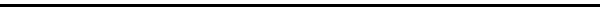 SYGN. POSTĘPOWANIA: GPWK.261.2.2022SPECYFIKACJA WARUNKÓW ZAMÓWIENIAW POSTĘPOWANIU PROWADZONYM W TRYBIE PODSTAWOWYM, 
BEZ PRZEPROWADZENIA NEGOCJACJI NA PODSTAWIE ART. 275 PKT 1 USTAWY Z DNIA 11 WRZEŚNIA 2019 R. PRAWO ZAMÓWIEŃ PUBLICZNYCH(T.J. DZ. U. Z 2021. R. POZ. 1129, ZE ZMIANAMI)Przedmiotem zamówienia jest: „SUKCESYWNA DOSTAWA ŻYWNOŚCI”Część 1 - Dostawa świeżego mięsa i wędlin Część 2 - Dostawa mrożonek i ryb Część 3 - Dostawa produktów mleczarskich Część 4 - Dostawa świeżego pieczywa i wyrobów piekarskich Część 5 - Dostawa wyrobów ciastkarskichCzęść 6 - Dostawa pozostałych produktów spożywczych Cześć 7 - Dostawa jaj                                                                   Zatwierdziła:                                                                  Dyrektor Małgorzata Kucińska                                                                             Wólka Kosowska, dnia 21.06.2022 r.NAZWA ORAZ ADRES ZAMAWIAJĄCEGO ORAZ WSKAZANIE OSÓB UPRAWNIONYCH DO KOMUNIKOWANIA SIĘ Z WYKONAWCAMI.Zamawiający: Gminne Przedszkole w Wólce Kosowskiej, ul. Jana Bandurskiego 
ps. ,,Norwid” 1, 05-552 Wólka Kosowskatel.: 22 756 13 68 Adres strony internetowej, na której jest prowadzone postępowanie oraz na której będą dostępne wszelkie dokumenty związane z prowadzoną procedurą: https://www.wolka.edu.pl zakładka „ZAMÓWIENIA PUBLICZNE”.Adres poczty elektronicznej: zamowienia.publiczne@wolka.edu.plAdres skrzynki na e-PUAP: GPWolkaKosowska/SkrytkaESP1.2. Wskazanie osób uprawnionych do komunikowania się z Wykonawcami:W zakresie dotyczącym przedmiotu zamówienia:Pani Małgorzata Kucińska – Dyrektor przedszkolaPani Eliza Sobolewska – Kierownik gospodarczytel. 22 756 13 681.3 W zakresie dotyczącym zagadnień formalno- prawnych:Pani Małgorzata Kucińska – Dyrektor przedszkola Pani Eliza Sobolewska – Kierownik gospodarczytel. 22 756 13 68adres e-mail: zamowienia.publiczne@wolka.edu.plTRYB UDZIELENIA ZAMÓWIENIA.2.1. Niniejsze postępowanie o udzielenie zamówienia publicznego prowadzone jest w trybie podstawowym, na podstawie art. 275 pkt 1 ustawy z dnia 11 września 2019 r. - Prawo zamówień publicznych (t.j. Dz. U. z 2021 r., poz. 1129 ze zm.) zwanej dalej także „ustawą Pzp” lub „uPzp”.2.2. W zakresie nieuregulowanym niniejszą specyfikacją warunków zamówienia, zwaną dalej  „SWZ”, zastosowanie mają przepisy uPzp.2.3. W zakresie nieuregulowanym przez ww. akty prawne stosuje się przepisy ustawy z dnia 
23 kwietnia 1964 r. - Kodeks cywilny (t.j. Dz. U. z 2020 r. poz. 1740 ze zm.). INFORMACJA, CZY ZAMAWIAJĄCY PRZEWIDUJE WYBÓR NAJKORZYSTNIEJSZEJ OFERTY Z MOŻLIWOŚCIĄ PROWADZENIA NEGOCJACJI.3.1. Postępowanie jest prowadzone w trybie podstawowym bez możliwości prowadzenia negocjacji złożonych ofert, czyli w trybie, o którym mowa w art. 275 pkt 1 ustawy Pzp. W związku z tym Zamawiający nie przewiduje wyboru najkorzystniejszej oferty z możliwością prowadzenia negocjacji.OPIS PRZEDMIOTU ZAMÓWIENIA.Przedmiotem zamówienia jest: „SUKCESYWNA DOSTAWA ŻYWNOŚCI” (z podziałem na 8 części) - według zakresu określonego szczegółowo w formularzu asortymentowo - cenowym (opis przedmiotu zamówienia) stanowiącego Załącznik nr 8 do SWZ. Część 1Dostawa świeżego mięsa i wędlin zgodnie z opisem przedmiotu zamówienia podanym w Załączniku nr 8 do SWZ;Kod CPV:15100000-9 Produkty zwierzęce, mięso i produkty mięsne  15112000-6 Drób  15131135-0 Wędliny drobioweCzęść 2Dostawa mrożonek i ryb zgodnie z opisem przedmiotu zamówienia podanym 
w Załączniku nr 8 do SWZ;Kody CPV:	15220000-6 Ryby mrożone, filety rybne i pozostałe mięso ryb,15230000-9 Ryby suszone lub solone; ryby w solance; ryby wędzone,15896000-5 Produkty głęboko mrożone           15210000-3 Filety rybne, wątróbki rybne, ikraCzęść 3Dostawa produktów mleczarskich zgodnie z opisem przedmiotu zamówienia podanym              w Załączniku nr 8 do SWZ;Kod CPV:15500000-3 Produkty mleczarskie,Część 4Dostawa świeżego pieczywa i wyrobów piekarskich zgodnie z opisem przedmiotu zamówienia podanym w Załączniku nr 8 do SWZ;Kod CPV:15810000-9 Pieczywo i świeże wyroby piekarskie Część 5Dostawa wyrobów ciastkarskich zgodnie z opisem przedmiotu zamówienia podanym                  w Załączniku nr 8 do SWZ;Kod CPV:15812100-4 Wyroby ciastkarskie, Część 6Dostawa pozostałych produktów spożywczych zgodnie z opisem przedmiotu zamówienia podanym w Załączniku nr 8 do SWZ;Kod CPV:15800000-6 Różne produkty spożywcze,15411000-2 Oleje zwierzęce lub roślinne,15332419-1 Owoce suszone,15332200-6 Dżemy i marmolady,15230000-9 Ryby suszone lub solone; ryby w solance; ryby wędzone,Cześć 7Dostawa jaj zgodnie z opisem przedmiotu zamówienia podanym w Załączniku nr 8 do SWZ;Kod CPV:03142500-3 – jajaZamawiający dopuszcza składanie ofert przez jednego Wykonawcę na dowolną ilość części.TERMIN WYKONANIA ZAMÓWIENIAZamówienie należy zrealizować w terminie: od dnia 01.09.2022 r. do dnia 31.08.2023 r. 
tj. 12 miesięcy.Dostawy wraz z wniesieniem przedmiotu zamówienia będą realizowane sukcesywnie, transportem własnym Wykonawcy przystosowanym do przewozu żywności od poniedziałku do piątku w dni robocze w godzinach 6.00 – 7.00.Dostawy będą wykonywane wg zamówień składanych przez Zamawiającego. Zamówienia będą składane i przyjmowane pisemnie lub pocztą elektroniczną lub telefonicznie. W wyjątkowych sytuacjach może nastąpić zmiana godziny dostawy po uprzednim uzgodnieniu telefonicznym pomiędzy Wykonawcą, a Zamawiającym.Dostawa zamawianych artykułów do siedziby Zamawiającego będzie odbywać się na koszt Wykonawcy.Szczegółowe zagadnienia dotyczące terminu realizacji umowy uregulowane są we wzorze umowy stanowiącej Załącznik nr 7 do SWZ.PODSTAWY WYKLUCZENIA Z POSTĘPOWANIA O UDZIELENIE ZAMÓWIENIA.6.1. Wykonawcy ubiegający się o udzielenie zamówienia publicznego muszą wykazać brak podstaw do wykluczenia z postępowania na podstawie: art. 108 ust. 1 pkt 1-6 uPzp (przesłanki obligatoryjne),art. 109 ust. 1 pkt 4 uPzp (przesłanka fakultatywna). art. 7 ust. 1 ustawy z dnia 13 kwietnia 2022 r. o szczególnych rozwiązaniach w zakresie przeciwdziałania wspieraniu agresji na Ukrainę oraz służących ochronie bezpieczeństwa narodowego (przesłanka obligatoryjna),Zgodnie z treścią art. 7 ust. 1 ustawy z dnia 13 kwietnia 2022 r. o szczególnych rozwiązaniach                               w zakresie przeciwdziałania wspieraniu agresji na Ukrainę oraz służących ochronie bezpieczeństwa narodowego, z postępowania o udzielenie zamówienia publicznego lub konkursu prowadzonego na podstawie ustawy Pzp wyklucza się:1) 	wykonawcę oraz uczestnika konkursu wymienionego w wykazach określonych                                            w rozporządzeniu 765/2006 i rozporządzeniu 269/2014 albo wpisanego na listę na podstawie decyzji w sprawie wpisu na listę rozstrzygającej o zastosowaniu środka, o którym mowa w art. 1 pkt 3 ustawy;2) 	wykonawcę oraz uczestnika konkursu, którego beneficjentem rzeczywistym w rozumieniu ustawy z dnia 1 marca 2018 r. o przeciwdziałaniu praniu pieniędzy oraz finansowaniu terroryzmu (Dz. U. z 2022 r. poz. 593 i 655) jest osoba wymieniona w wykazach określonych w rozporządzeniu 765/2006 i rozporządzeniu 269/2014 albo wpisana na listę lub będąca takim beneficjentem rzeczywistym od dnia 24 lutego 2022 r., o ile została wpisana na listę na podstawie decyzji                              w sprawie wpisu na listę rozstrzygającej o zastosowaniu środka, o którym mowa w art. 1 pkt 3 ustawy;3)	 wykonawcę oraz uczestnika konkursu, którego jednostką dominującą w rozumieniu art. 3 ust. 1 pkt 37 ustawy z dnia 29 września 1994 r. o rachunkowości (Dz. U. z 2021 r. poz. 217, 2105 i 2106), jest podmiot wymieniony w wykazach określonych w rozporządzeniu 765/2006 i rozporządzeniu 269/2014 albo wpisany na listę lub będący taką jednostką dominującą od dnia 24 lutego 2022 r.,                     o ile został wpisany na listę na podstawie decyzji w sprawie wpisu na listę rozstrzygającej                               o zastosowaniu środka, o którym mowa w art. 1 pkt 3 ustawy.ograniczających w związku z działaniami Rosji destabilizującymi sytuację na Ukrainie (Dz. Urz. Zgodnie z art. 125 ust. 5 ustawy Pzp Wykonawca, w przypadku polegania na zdolnościach lub sytuacji podmiotów udostępniających zasoby, przedstawia, wraz z oświadczeniem o niepodleganiu wykluczeniu, spełnianiu warunków udziału w postępowaniu także oświadczenie podmiotu udostępniającego zasoby, potwierdzające brak podstaw wykluczenia tego podmiotu oraz odpowiednio spełnianie warunków udziału w postępowaniu. Zgodnie z art. 119 ustawy Pzp Zamawiający ocenia, czy udostępniane wykonawcy przez podmioty udostępniające zasoby zdolności techniczne lub zawodowe lub ich sytuacja finansowa lub ekonomiczna, pozwalają na wykazanie przez wykonawcę spełniania warunków udziału w postępowaniu, a także bada, czy nie zachodzą wobec tego podmiotu podstawy wykluczenia, które zostały przewidziane względem wykonawcy (oświadczenia podmiotu udostępniającego zasoby dotyczące przesłanek wykluczenia z art. 7 ust. 1 ustawy o szczególnych rozwiązaniach w zakresie przeciwdziałania wspieraniu agresji na Ukrainę oraz służących ochronie bezpieczeństwa narodowego składane na podstawie art. 125 ust. 5 ustawy Pzp.6.2. Zgodnie z art. 108 ust. 1 ustawy Pzp z postępowania o udzielenie zamówienia wyklucza się wykonawcę: 6.2.1. będącego osobą fizyczną, którego prawomocnie skazano za przestępstwo: udziału w zorganizowanej grupie przestępczej albo związku mającym na celu popełnienie przestępstwa lub przestępstwa skarbowego, o którym mowa w art. 258 Kodeksu karnego, handlu ludźmi, o którym mowa w art. 189a Kodeksu karnego, o którym mowa w art. 228–230a, art. 250a Kodeksu karnego, w art. 46–48 ustawy z dnia 25 czerwca 2010 r. o sporcie (Dz. U. z 2020 r. poz. 1133 oraz z 2021 r. poz. 2054 i 2142) lub w art. 54 ust. 1–4 ustawy z dnia 12 maja 2011 r. o refundacji leków, środków spożywczych specjalnego przeznaczenia żywieniowego oraz wyrobów medycznych (Dz. U. z 2021 r. poz. 523, 1292, 1559, 2054 i 2120), finansowania przestępstwa o charakterze terrorystycznym, o którym mowa w art. 165a Kodeksu karnego, lub przestępstwo udaremniania lub utrudniania stwierdzenia przestępnego pochodzenia pieniędzy lub ukrywania ich pochodzenia, o którym mowa w art. 299 Kodeksu karnego, o charakterze terrorystycznym, o którym mowa w art. 115 § 20 Kodeksu karnego, lub mające na celu popełnienie tego przestępstwa, powierzenia wykonania pracy małoletniemu cudzoziemcowi, o którym mowa w art. 9 ust. 2 ustawy z dnia 15 czerwca 2012 r. o skutkach powierzania wykonywania pracy cudzoziemcom przebywającym wbrew przepisom na terytorium Rzeczypospolitej Polskiej (Dz. U. poz. 769), przeciwko obrotowi gospodarczemu, o których mowa w art. 296-307 Kodeksu karnego, przestępstwo oszustwa, o którym mowa w art. 286 Kodeksu karnego, przestępstwo przeciwko wiarygodności dokumentów, o których mowa w art. 270-277d Kodeksu karnego, lub przestępstwo skarbowe, o którym mowa w art. 9 ust. 1 i 3 lub art. 10 ustawy z dnia 15 czerwca 2012 r. o skutkach powierzania wykonywania pracy cudzoziemcom przebywającym wbrew przepisom na terytorium Rzeczypospolitej Polskiej,- lub za odpowiedni czyn zabroniony określony w przepisach prawa obcego; 6.2.2. jeżeli urzędującego członka jego organu zarządzającego lub nadzorczego, wspólnika spółki w spółce jawnej lub partnerskiej albo komplementariusza w spółce komandytowej lub komandytowo-akcyjnej lub prokurenta prawomocnie skazano za przestępstwo, o którym mowa                    w pkt 6.1.1.; 6.2.3. wobec którego wydano prawomocny wyrok sądu lub ostateczną decyzję administracyjną                  o zaleganiu z uiszczeniem podatków, opłat lub składek na ubezpieczenie społeczne lub zdrowotne, chyba że wykonawca odpowiednio przed upływem terminu do składania wniosków o dopuszczenie do udziału w postępowaniu albo przed upływem terminu składania ofert dokonał płatności należnych podatków, opłat lub składek na ubezpieczenie społeczne lub zdrowotne wraz z odsetkami lub grzywnami lub zawarł wiążące porozumienie w sprawie spłaty tych należności; 6.2.4. wobec którego prawomocnie orzeczono zakaz ubiegania się o zamówienia publiczne; 6.2.5. jeżeli zamawiający może stwierdzić, na podstawie wiarygodnych przesłanek, że wykonawca zawarł z innymi wykonawcami porozumienie mające na celu zakłócenie konkurencji,                                     w szczególności, jeżeli należąc do tej samej grupy kapitałowej w rozumieniu ustawy z dnia 16 lutego 2007 r. o ochronie konkurencji i konsumentów, złożyli odrębne oferty, oferty częściowe lub wnioski o dopuszczenie do udziału w postępowaniu, chyba że wykażą, że przygotowali te oferty lub wnioski niezależnie od siebie;6.2.6. jeżeli, w przypadkach, o których mowa w art. 85 ust. 1, doszło do zakłócenia konkurencji wynikającego z wcześniejszego zaangażowania tego wykonawcy lub podmiotu, który należy                           z wykonawcą do tej samej grupy kapitałowej w rozumieniu ustawy z dnia 16 lutego 2007 r. o ochronie konkurencji i konsumentów, chyba że spowodowane tym zakłócenie konkurencji może być wyeliminowane w inny sposób niż przez wykluczenie wykonawcy z udziału w postępowaniu o udzielenie zamówienia.6.3. Zamawiający przewiduje fakultatywne wykluczenie Wykonawcy przewidziane na podstawie art. 109 ust. 1 pkt 4 uPzp, tj.:W stosunku, do którego otwarto likwidację, ogłoszono upadłość, którego aktywami zarządza likwidator lub sąd, zawarł układ z wierzycielami, którego działalność gospodarcza jest zawieszona albo znajduje się on w innej tego rodzaju sytuacji wynikającej z podobnej procedury przewidzianej w przepisach miejsca wszczęcia tej procedury.6.4. Wykluczenie Wykonawcy następuje zgodnie z art. 111 ustawy Pzp. 6.5. Wykonawca może zostać wykluczony przez Zamawiającego na każdym etapie postępowania          o udzielenie zamówienia. INFORMACJA O WARUNKACH UDZIAŁU W POSTĘPOWANIU O UDZIELENIE ZAMÓWIENIA.O udzielenie zamówienia mogą ubiega się wykonawcy, którzy spełniają warunki:zdolności do występowania w obrocie gospodarczym: Zamawiający nie precyzuje w tym zakresie wymagań, których spełnianie Wykonawca zobowiązany jest wykazać w sposób szczególny. uprawnień do prowadzenia określonej działalności gospodarczej lub zawodowej, o ile wynika to z odrębnych przepisów: Zamawiający nie precyzuje w tym zakresie wymagań, których spełnianie Wykonawca zobowiązany jest wykazać w sposób szczególny. sytuacji ekonomicznej lub finansowej:  Zamawiający nie precyzuje w tym zakresie żadnych wymagań, których spełnianie Wykonawca zobowiązany jest wykazać w sposób szczególny. zdolności technicznej lub zawodowej: W zakresie doświadczenia Wykonawcy: Wykonawca musi wykazać, że w ciągu ostatnich 3 lat przed upływem terminu składania ofert o udzielenie zamówienia, a jeżeli okres prowadzenia działalności jest krótszy - w tym okresie, wykonał lub wykonuje co najmniej jedno zamówienie polegające na sukcesywnej dostawie żywności o wartości co najmniej:  - w części 1: 75 000,00 zł brutto.- w części 2: 40 000,00 zł brutto.- w części 3: 30 000,00 zł brutto. - w części 4: 9 000,00 zł brutto.- w części 5: 7 000,00 zł brutto.- w części 6: 60 000,00 zł brutto.- w części 7: 5 000,00 zł brutto Wykonawca może w celu potwierdzenia spełniania warunków udziału w postępowaniu lub kryteriów selekcji, w stosownych sytuacjach oraz w odniesieniu do konkretnego zamówienia, lub jego części, polegać na zdolnościach technicznych lub zawodowych lub sytuacji finansowej lub ekonomicznej podmiotów udostępniających zasoby, niezależnie od charakteru prawnego łączących go z nimi stosunków prawnych.W odniesieniu do warunków dotyczących wykształcenia, kwalifikacji zawodowych lub doświadczenia wykonawcy mogą polegać na zdolnościach podmiotów udostępniających zasoby, jeśli podmioty te wykonają roboty budowlane lub usługi, do realizacji których te zdolności są wymagane.Wykonawca, który polega na zdolnościach lub sytuacji podmiotów udostępniających zasoby, składa, wraz z ofertą, zobowiązanie podmiotu udostępniającego zasoby do oddania mu do dyspozycji niezbędnych zasobów na potrzeby realizacji danego zamówienia lub inny podmiotowy środek dowodowy potwierdzający, że wykonawca realizując zamówienie, będzie dysponował niezbędnymi zasobami tych podmiotów.Zobowiązanie podmiotu udostępniającego zasoby, o którym mowa w ust. 7.4, potwierdza, żestosunek łączący wykonawcę z podmiotami udostępniającymi zasoby gwarantuje rzeczywisty dostęp do tych zasobów oraz określa w szczególności:-  zakres dostępnych wykonawcy zasobów podmiotu udostępniającego zasoby;- sposób i okres udostępnienia wykonawcy i wykorzystania przez niego zasobów podmiotu udostępniającego te zasoby przy wykonywaniu zamówienia;- czy i w jakim zakresie podmiot udostępniający zasoby, na zdolnościach którego wykonawca polega w odniesieniu do warunków udziału w postępowaniu dotyczących wykształcenia, kwalifikacji zawodowych lub doświadczenia, zrealizuje roboty budowlane lub usługi, których wskazane zdolności dotyczą.Zamawiający nie zastrzega, że o udzielenie zamówienia mogą ubiegać się wyłącznie wykonawcy mający status zakładu pracy chronionej, spółdzielnie socjalne oraz inni wykonawcy, których głównym celem lub głównym celem działalności ich wyodrębnionych organizacyjnie jednostek, które będą realizowały zamówienie, jest społeczna i zawodowa integracja osób społecznie marginalizowanych.Oceniając zdolność techniczną lub zawodową, zamawiający może, na każdym etapie postępowania, uznać, że wykonawca nie posiada wymaganych zdolności, jeżeli posiadanie przez wykonawcę sprzecznych interesów, w szczególności zaangażowanie zasobów technicznych lub zawodowych wykonawcy w inne przedsięwzięcia gospodarcze wykonawcy może mieć negatywny wpływ na realizację zamówienia. INFORMACJA O PODMIOTOWYCH ŚRODKACH DOWODOWYCH ŻĄDANYCH W CELU POTWIERDZENIA SPEŁNIANIA WARUNKÓW UDZIAŁU W POSTĘPOWANIU ORAZ WYKAZANIA BRAKU PODSTAW WYKLUCZENIA.8.1. Zamawiający wezwie Wykonawcę, którego oferta została najwyżej oceniona, do złożenia w wyznaczonym terminie, nie krótszym niż 5 dni od dnia wezwania, podmiotowych środków dowodowych, aktualnych na dzień ich złożenia. 8.2. Podmiotowe środki dowodowe wymagane od Wykonawcy obejmują: 8.2.1. Oświadczenie Wykonawcy o aktualności informacji zawartych w oświadczeniu,                           o którym mowa w art. 125 ust. 1 ustawy Pzp, w zakresie podstaw wykluczenia z postępowania wskazanych w pkt 6.1, 6.2 i 6.3. SWZ - sporządzone według Załącznika nr 3 do SWZ.8.2.2. Odpis lub informację z Krajowego Rejestru Sądowego lub z Centralnej Ewidencji                        i Informacji o Działalności Gospodarczej, w zakresie art. 109 ust. 1 pkt 4 ustawy Pzp oraz 
art. 7 ust. 1 ustawy z dnia 13 kwietnia 2022 r. o szczególnych rozwiązaniach w zakresie przeciwdziałania wspieraniu agresji na Ukrainę oraz służących ochronie bezpieczeństwa narodowego, sporządzonych nie wcześniej niż 3 miesiące przed jej złożeniem, jeżeli odrębne przepisy wymagają wpisu do rejestru lub ewidencji.8.2.3. Wykaz dostaw wykonanych, a w przypadku świadczeń powtarzających się lub ciągłych również wykonywanych, w okresie ostatnich 3 lat, a jeżeli okres prowadzenia działalności jest krótszy – w tym okresie, wraz z podaniem ich wartości, przedmiotu, dat wykonania                                 i podmiotów, na rzecz których dostawy zostały wykonane lub są wykonywane, oraz załączeniem dowodów określających, czy te dostawy zostały wykonane lub są wykonywane należycie, przy czym dowodami, o których mowa, są referencje bądź inne dokumenty sporządzone przez podmiot, na rzecz którego dostawy zostały wykonane, a w przypadku świadczeń powtarzających się lub ciągłych są wykonywane, a jeżeli Wykonawca z przyczyn niezależnych od niego nie jest w stanie uzyskać tych dokumentów – oświadczenie Wykonawcy; w przypadku świadczeń powtarzających się lub ciągłych nadal wykonywanych referencje bądź inne dokumenty potwierdzające ich należyte wykonywanie powinny być wystawione                     w okresie ostatnich 3 miesięcy – sporządzony według Załącznika nr 4 do SWZ.Uwaga:Jeżeli Wykonawca powołuje się na doświadczenie w realizacji dostaw wykonywanych wspólnie z innymi Wykonawcami (w Konsorcjum), wykaz, o którym mowa w pkt 8.2.3 SWZ dotyczy dostaw, w których wykonywaniu Wykonawca ten bezpośrednio uczestniczył.8.3. Okres wyrażony w latach, o którym mowa w ust. 8.2 pkt 8.2.3. liczy się wstecz od dnia,                        w którym upływa termin składania ofert. 8.4. Zamawiający nie wzywa do złożenia podmiotowych środków dowodowych, jeżeli: 8.4.1. może je uzyskać za pomocą bezpłatnych i ogólnodostępnych baz danych, w szczególności rejestrów publicznych w rozumieniu ustawy z dnia 17 lutego 2005 r. o informatyzacji działalności podmiotów realizujących zadania publiczne, o ile wykonawca wskazał w oświadczeniu, o którym mowa w art. 125 ust. 1 uPzp dane umożliwiające dostęp do tych środków; 8.4.2. podmiotowym środkiem dowodowym jest oświadczenie, którego treść odpowiada zakresowi oświadczenia, o którym mowa w art. 125 ust. 1 uPzp. 8.5. Wykonawca nie jest zobowiązany do złożenia podmiotowych środków dowodowych, które zamawiający posiada, jeżeli wykonawca wskaże te środki oraz potwierdzi ich prawidłowość                        i aktualność.8.6. W zakresie nieuregulowanym uPzp lub niniejszą SWZ do oświadczeń i dokumentów składanych przez Wykonawcę w postępowaniu zastosowanie mają w szczególności przepisy rozporządzenia Ministra Rozwoju Pracy i Technologii z dnia 23 grudnia 2020 r. w sprawie podmiotowych środków dowodowych oraz innych dokumentów lub oświadczeń, jakich może żądać zamawiający od wykonawcy oraz rozporządzenia Prezesa Rady Ministrów z dnia 30 grudnia 2020 r. w sprawie sposobu sporządzania i przekazywania informacji oraz wymagań technicznych dla dokumentów elektronicznych oraz środków komunikacji elektronicznej w postępowaniu                       o udzielenie zamówienia publicznego lub konkursie. 8.7. Wykonawca nie podlega wykluczeniu w okolicznościach określonych w art. 108 ust. 1 pkt 1, 2 i 5 uPzp, jeżeli udowodni zamawiającemu, że spełnił łącznie następujące przesłanki: 8.7.1. naprawił lub zobowiązał się do naprawienia szkody wyrządzonej przestępstwem, wykroczeniem lub swoim nieprawidłowym postępowaniem, w tym poprzez zadośćuczynienie pieniężne; 8.7.2. wyczerpująco wyjaśnił fakty i okoliczności związane z przestępstwem, wykroczeniem lub swoim nieprawidłowym postępowaniem oraz spowodowanymi przez nie szkodami, aktywnie współpracując odpowiednio z właściwymi organami, w tym organami ścigania, lub zamawiającym; 8.8. podjął konkretne środki techniczne, organizacyjne i kadrowe, odpowiednie dla zapobiegania dalszym przestępstwom, wykroczeniom lub nieprawidłowemu postępowaniu, w szczególności:  8.8.1. zerwał wszelkie powiązania z osobami lub podmiotami odpowiedzialnymi za nieprawidłowe postępowanie wykonawcy,  8.8.2. zreorganizował personel,  8.8.3. wdrożył system sprawozdawczości i kontroli,  8.8.4. utworzył struktury audytu wewnętrznego do monitorowania przestrzegania przepisów, wewnętrznych regulacji lub standardów,  8.8.5. wprowadził wewnętrzne regulacje dotyczące odpowiedzialności i odszkodowań za nieprzestrzeganie przepisów, wewnętrznych regulacji lub standardów.  8.9. Zamawiający ocenia, czy podjęte przez wykonawcę czynności, o których mowa w ust. 8.8., są wystarczające do wykazania jego rzetelności, uwzględniając wagę i szczególne okoliczności czynu wykonawcy. Jeżeli podjęte przez wykonawcę czynności, o których mowa w ust. 8.8., nie są wystarczające do wykazania jego rzetelności, zamawiający wyklucza wykonawcę. INFORMACJA O PRZEDMIOTOWYCH ŚRODKACH DOWODOWYCH.Zamawiający nie wymaga złożenia przedmiotowych środków dowodowych.INFORMACJA DLA WYKONAWCÓW WSPÓLNIE UBIEGAJĄCYCH SIĘ O UDZIELENIE ZAMÓWIENIA (SPÓŁKI CYWILNE/ KONSORCJA). 10.1. Wykonawcy mogą wspólnie ubiegać się o udzielenie zamówienia. W takim przypadku Wykonawcy ustanawiają pełnomocnika do reprezentowania ich w postępowaniu albo do reprezentowania i zawarcia umowy w sprawie zamówienia publicznego. Pełnomocnictwo winno być załączone do oferty.  10.2. W przypadku Wykonawców wspólnie ubiegających się o udzielenie zamówienia, oświadczenia, o których mowa w ust. 8.1 SWZ, składa każdy z Wykonawców. Oświadczenia te potwierdzają brak podstaw wykluczenia oraz spełnianie warunków udziału w zakresie, w jakim każdy z wykonawców wykazuje spełnianie warunków udziału w postępowaniu.INFORMACJE DOTYCZĄCE SKŁADANIA PEŁNOMOCNICTWA LUB INNEGO DOKUMENTU POTWIERDZAJĄCEGO UMOCOWANIE DO REPREZENTOWANIA WYKONAWCY.11.1. Jeżeli w imieniu wykonawcy działa osoba, której umocowanie do jego reprezentowania nie wynika z odpisu lub informacji z Krajowego Rejestru Sądowego, Centralnej Ewidencji i Informacji o Działalności Gospodarczej lub innego właściwego rejestru, zamawiający może żądać od wykonawcy pełnomocnictwa lub innego dokumentu potwierdzającego umocowanie do reprezentowania wykonawcy.  11.2. Zapisy ust. 11.1. stosuje się odpowiednio do osoby działającej w imieniu wykonawców wspólnie ubiegających się o udzielenie zamówienia publicznego.  FORMA I POSTAĆ SKŁADANYCH OŚWIADCZEŃ I DOKUMENTÓW ORAZ OFERTY. 12.1. Podmiotowe środki dowodowe oraz inne dokumenty lub oświadczenia, o których mowa w rozporządzeniu Ministra Rozwoju z dnia 30 grudnia 2020 r. w sprawie podmiotowych środków dowodowych oraz innych dokumentów lub oświadczeń, jakich może żądać zamawiający od wykonawcy (Dz. U. poz. 2415), składa się w formie elektronicznej, w postaci elektronicznej opatrzonej: kwalifikowanym podpisem elektronicznym, podpisem zaufanym lub elektronicznym podpisem osobistym, lub w formie dokumentowej, w zakresie i w sposób określony w przepisach rozporządzenia Prezesa Rady Ministrów z dnia 30 grudnia 2020 r. w sprawie sposobu sporządzania i przekazywania informacji oraz wymagań technicznych dla dokumentów elektronicznych oraz środków komunikacji elektronicznej w postępowaniu o udzielenie zamówienia publicznego lub konkursie (Dz. U. poz. 2452) - dalej jako „rozporządzenie”. 12.2. Oferty, oświadczenia, o których mowa w art. 125 ust. 1 uPzp, podmiotowe środki dowodowe, w tym oświadczenie, o którym mowa w art. 117 ust. 4 uPzp, oraz zobowiązanie podmiotu udostępniającego zasoby, o którym mowa w art. 118 ust. 3 uPzp, zwane dalej „zobowiązaniem podmiotu udostępniającego zasoby”, przedmiotowe środki dowodowe, pełnomocnictwo, sporządza się w postaci elektronicznej, w formatach danych określonych w przepisach wydanych na podstawie art. 18 ustawy z dnia 17 lutego 2005 r. o informatyzacji działalności podmiotów realizujących zadania publiczne (Dz. U. z 2020 r. poz. 346, 568, 695, 1517 i 2320), z zastrzeżeniem formatów, o których mowa w art. 66 ust. 1 uPzp, z uwzględnieniem rodzaju przekazywanych danych. 12.3. Informacje, oświadczenia lub dokumenty, inne niż określone w § 2 ust. 1 rozporządzenia, przekazywane w postępowaniu, sporządza się w postaci elektronicznej, w formatach danych określonych w przepisach wydanych na podstawie art. 18 ustawy z dnia 17 lutego 2005 r.                              o informatyzacji działalności podmiotów realizujących zadania publiczne lub jako tekst wpisany bezpośrednio do wiadomości przekazywanej przy użyciu środków komunikacji elektronicznej,                   o których mowa w § 3 ust. 1 rozporządzenia. 12.4. W przypadku, gdy dokumenty elektroniczne w postępowaniu, przekazywane przy użyciu środków komunikacji elektronicznej, zawierają informacje stanowiące tajemnicę przedsiębiorstwa w rozumieniu przepisów ustawy z dnia 16 kwietnia 1993 r. o zwalczaniu nieuczciwej konkurencji (Dz. U. z 2020 r. poz. 1913 ze zm.), wykonawca, w celu utrzymania w poufności tych informacji, przekazuje je w wydzielonym i odpowiednio oznaczonym pliku. 12.5. Podmiotowe środki dowodowe, przedmiotowe środki dowodowe oraz inne dokumenty lub oświadczenia, sporządzone w języku obcym przekazuje się wraz z tłumaczeniem na język polski. 12.6. W przypadku, gdy podmiotowe środki dowodowe, przedmiotowe środki dowodowe, inne dokumenty, lub dokumenty potwierdzające umocowanie do reprezentowania odpowiednio wykonawcy, wykonawców wspólnie ubiegających się o udzielenie zamówienia publicznego, podmiotu udostępniającego zasoby na zasadach określonych w art. 118 uPzp lub podwykonawcy niebędącego podmiotem udostępniającym zasoby na takich zasadach, zwane dalej „dokumentami potwierdzającymi umocowanie do reprezentowania”, zostały wystawione przez upoważnione podmioty inne niż wykonawca, wykonawca wspólnie ubiegający się o udzielenie zamówienia, podmiot udostępniający zasoby lub podwykonawca, zwane dalej „upoważnionymi podmiotami”, jako dokument elektroniczny, przekazuje się ten dokument.  12.7. W przypadku gdy podmiotowe środki dowodowe, przedmiotowe środki dowodowe, inne dokumenty lub dokumenty potwierdzające umocowanie do reprezentowania, zostały wystawione przez upoważnione podmioty jako dokument w postaci papierowej, przekazuje się cyfrowe odwzorowanie tego dokumentu opatrzone kwalifikowanym podpisem elektronicznym, podpisem zaufanym lub podpisem osobistym, poświadczające zgodność cyfrowego odwzorowania                                 z dokumentem w postaci papierowej. 12.8. Zgodnie z § 6 ust. 3 rozporządzenia poświadczenia zgodności cyfrowego odwzorowania                      z dokumentem w postaci papierowej, o którym mowa w § 6 ust. 2 rozporządzenia, dokonuje                       w przypadku:  12.8.1. podmiotowych środków dowodowych oraz dokumentów potwierdzających umocowanie do reprezentowania - odpowiednio wykonawca, wykonawca wspólnie ubiegający się o udzielenie zamówienia, podmiot udostępniający zasoby lub podwykonawca, w zakresie podmiotowych środków dowodowych lub dokumentów potwierdzających umocowanie do reprezentowania, które każdego z nich dotyczą;12.8.2. przedmiotowych środków dowodowych, oświadczenia, o którym mowa w art. 117 ust. 4 uPzp, lub zobowiązania podmiotu udostępniającego zasoby - odpowiednio wykonawca lub wykonawca wspólnie ubiegający się o udzielenie zamówienia;  12.8.3. pełnomocnictwa - mocodawca. 12.9. Poświadczenia zgodności cyfrowego odwzorowania z dokumentem w postaci papierowej,                           o którym mowa w § 6 ust. 2 rozporządzenia, może dokonać również notariusz. 12.10. Przez cyfrowe odwzorowanie, o którym mowa w rozporządzeniu, należy rozumieć dokument elektroniczny będący kopią elektroniczną treści zapisanej w postaci papierowej, umożliwiający zapoznanie się z tą treścią i jej zrozumienie, bez konieczności bezpośredniego dostępu do oryginału. 12.11. Podmiotowe środki dowodowe, w tym oświadczenie, o którym mowa w art. 117 ust. 4 ustawy Pzp, oraz zobowiązanie podmiotu udostępniającego zasoby, przedmiotowe środki dowodowe, niewystawione przez upoważnione podmioty, oraz pełnomocnictwo przekazuje się                  w postaci elektronicznej i opatruje się kwalifikowanym podpisem elektronicznym, podpisem zaufanym lub podpisem osobistym.  12.12. W przypadku gdy podmiotowe środki dowodowe, w tym oświadczenie, o którym mowa                 w art. 117 ust. 4 uPzp, oraz zobowiązanie podmiotu udostępniającego zasoby, przedmiotowe środki dowodowe, niewystawione przez upoważnione podmioty lub pełnomocnictwo, zostały sporządzone jako dokument w postaci papierowej i opatrzone własnoręcznym podpisem, przekazuje się cyfrowe odwzorowanie tego dokumentu opatrzone kwalifikowanym podpisem elektronicznym, podpisem zaufanym lub podpisem osobistym, poświadczającym zgodność cyfrowego odwzorowania z dokumentem w postaci papierowej. 12.13. Zgodnie z § 7 ust. 3 rozporządzenia poświadczenia zgodności cyfrowego odwzorowania                    z dokumentem w postaci papierowej, o którym mowa w ust. 12.2., dokonuje w przypadku:  12.13.1. podmiotowych środków dowodowych - odpowiednio wykonawca, wykonawca wspólnie ubiegający się o udzielenie zamówienia, podmiot udostępniający zasoby lub podwykonawca,                  w zakresie podmiotowych środków dowodowych, które każdego z nich dotyczą;12.13.2. przedmiotowego środka dowodowego, oświadczenia, o którym mowa w art. 117 ust. 4 uPzp, lub zobowiązania podmiotu udostępniającego zasoby - odpowiednio wykonawca lub wykonawca wspólnie ubiegający się o udzielenie zamówienia;  12.13.3. pełnomocnictwa - mocodawca. 12.14. Poświadczenia zgodności cyfrowego odwzorowania z dokumentem w postaci papierowej,               o którym mowa w § 7 ust. 2 rozporządzenia, może dokonać również notariusz. 12.15. W przypadku przekazywania w postępowaniu dokumentu elektronicznego w formacie poddającym dane kompresji, opatrzenie pliku zawierającego skompresowane dokumenty kwalifikowanym podpisem elektronicznym, podpisem zaufanym lub podpisem osobistym, jest równoznaczne z opatrzeniem wszystkich dokumentów zawartych w tym pliku odpowiednio kwalifikowanym podpisem elektronicznym, podpisem zaufanym lub podpisem osobistym.  12.16. W przypadku, gdy podmiotowe środki dowodowe, przedmiotowe środki dowodowe lub inne dokumenty, dokumenty potwierdzające umocowanie do reprezentowania, zostały wystawione przez upoważnione podmioty jako dokument elektroniczny, przekazuje się uwierzytelniony wydruk wizualizacji treści tego dokumentu.  12.17. Uwierzytelniony wydruk, o którym mowa w § 9 ust. 5 rozporządzenia, zawiera                                      w szczególności identyfikator dokumentu lub datę wydruku, a także własnoręczny podpis odpowiednio wykonawcy, wykonawcy wspólnie ubiegającego się o udzielenie zamówienia, podmiotu udostępniającego zasoby lub podwykonawcy, potwierdzający zgodność wydruku                           z treścią dokumentu elektronicznego.  12.18. Zamawiający może żądać przedstawienia oryginału lub notarialnie poświadczonej kopii, wyłącznie wtedy, gdy złożona kopia jest nieczytelna lub budzi wątpliwości co do jej prawdziwości. 12.19. Zgodnie z § 10 rozporządzenia dokumenty elektroniczne w postępowaniu musza spełniać łącznie następujące wymagania:  12.19.1. muszą być utrwalone w sposób umożliwiający ich wielokrotne odczytanie, zapisanie                     i powielenie, a także przekazanie przy użyciu środków komunikacji elektronicznej lub na informatycznym nośniku danych;  12.19.2. muszą umożliwiać prezentację treści w postaci elektronicznej, w szczególności przez wyświetlenie tej treści na monitorze ekranowym;  12.19.3. muszą umożliwiać prezentację treści w postaci papierowej, w szczególności za pomocą wydruku;12.19.4. muszą zawierać dane w układzie niepozostawiającym wątpliwości co do treści i kontekstu zapisanych informacji.INFORMACJA O ŚRODKACH KOMUNIKACJI ELEKTRONICZNEJ, PRZY UŻYCIU KTÓRYCH ZAMAWIAJĄCY BĘDZIE KOMUNIKOWAŁ SIĘ Z WYKONAWCAMI, ORAZ INFORMACJE O WYMAGANIACH TECHNICZNYCH I ORGANIZACYJNYCH SPORZĄDZANIA, WYSYŁANIA I ODBIERANIA KORESPONDENCJI ELEKTRONICZNEJ.13.1. Informacje ogólne: 13.1.1. W postępowaniu o udzielenie zamówienia komunikacja między Zamawiającym,                                 a Wykonawcami odbywa się przy użyciu miniPortalu  https://miniPortal.uzp.gov.pl/, ePUAP (Elektroniczna Skrzynka Podawcza – nazwa – GPWolkaKosowska/SkrytkaESP) https://epuap.gov.pl/wps/portal oraz poczty elektronicznej e-mail: zamowienia.publiczne@wolka.edu.pl .13.1.2. Komunikacja między Zamawiającym a Wykonawcą odbywa się zgodnie                                                      z Rozporządzeniem Prezesa Rady Ministrów z dnia Prezesa Rady Ministrów z dnia 30 grudnia 2020 r. w sprawie sposobu sporządzania i przekazywania informacji oraz wymagań technicznych dla dokumentów elektronicznych oraz środków komunikacji elektronicznej w postępowaniu                       o udzielenie zamówienia publicznego lub konkursie (Dz.U. 2020 poz. 2452).13.1.3. Wykonawca zamierzający wziąć udział w postępowaniu o udzielenie zamówienia publicznego musi posiadać konto na ePUAP. Wykonawca posiadający konto na ePUAP ma dostęp do formularzy: złożenia, zmiany, wycofania oferty lub wniosku oraz do formularza do komunikacji. 13.1.4. Wymagania techniczne i organizacyjne wysyłania i odbierania dokumentów elektronicznych, elektronicznych kopii dokumentów i oświadczeń oraz informacji przekazywanych przy ich użyciu zostały opisane w „Instrukcji użytkowania systemu miniPortal” oraz „Regulaminie ePUAP”. 13.1.5. Maksymalny rozmiar plików przesyłanych za pośrednictwem dedykowanych formularzy do: złożenia, zmiany, wycofania oferty lub wniosku oraz do komunikacji wynosi 150 MB.  13.1.6. Za datę przekazania oferty, wniosków, zawiadomień, dokumentów elektronicznych, oświadczeń lub elektronicznych kopii dokumentów lub oświadczeń oraz innych informacji przyjmuje się datę ich przekazania na ePUAP. 13.1.7. Identyfikator postępowania dla niniejszego postępowania dostępny jest na „Liście wszystkich postępowań” na miniPortalu.13.2. Złożenie oferty: 13.2.1. Wykonawca składa ofertę w postępowaniu za pośrednictwem „Formularza do złożenia, zmiany, wycofania oferty lub wniosku” dostępnego na ePUAP i udostępnionego również na miniPortalu.Cały proces szyfrowania oferty ma miejsce na stronie miniPortal uzp.gov.pl. Sposób złożenia oferty w tym zaszyfrowania oferty opisany został w „Instrukcji użytkownika systemu miniPortal - ePUAP”. W formularzu oferty Wykonawca zobowiązany jest podać adres skrzynki ePUAP, na którym prowadzona będzie korespondencja związana z postępowaniem. Wykonawca, aby wziąć udział w postepowaniu o udzielenie zamówienia publicznego i złożyć ofertę do postępowania musi założyć konto na Platformie ePUAP. Po założeniu konta Wykonawca ma dostęp do formularzy do złożenia, zmiany, wycofania oferty lub wniosku oraz do formularza do komunikacji. Aby złożyć ofertę użytkownik wybiera formularz do złożenia, zmiany, wycofania oferty. 13.2.2. Oferta powinna być sporządzona w języku polskim, z zachowaniem postaci elektronicznej w szczególności w formacie danych .doc, .docx, .pdf i podpisana kwalifikowanym podpisem elektronicznym lub podpisem zaufanym lub podpisem osobistym. Sposób złożenia oferty w tym zaszyfrowania oferty opisany został w „Instrukcji użytkowania systemu miniPortal”.   13.2.3. Wszelkie informacje stanowiące tajemnicę przedsiębiorstwa w rozumieniu ustawy z dnia 16 kwietnia 1993 r. o zwalczaniu nieuczciwej konkurencji, które Wykonawca zastrzeże jako tajemnicę przedsiębiorstwa, powinny zostać złożone w osobnym pliku wraz z jednoczesnym zaznaczeniem polecenia „Załącznik stanowiący tajemnicę przedsiębiorstwa” a następnie wraz                   z plikami stanowiącymi jawną część skompresowane do jednego pliku archiwum (ZIP).  13.2.4. Wykonawca może przed upływem terminu do składania ofert zmienić lub wycofać ofertę za pośrednictwem „Formularza do złożenia, zmiany, wycofania oferty lub wniosku” dostępnego na ePUAP i udostępnionych również na miniPortalu. Sposób zmiany i wycofania oferty został opisany w Instrukcji użytkownika dostępnej na miniPortalu. 13.2.5. Wykonawca po upływie terminu do składania ofert nie może skutecznie dokonać zmiany ani wycofać złożonej oferty. 13.3. Sposób komunikowania się Zamawiającego z Wykonawcami (nie dotyczy składania ofert):13.3.1. W postępowaniu o udzielenie zamówienia komunikacja pomiędzy Zamawiającym,                          a Wykonawcami w szczególności składanie oświadczeń, wniosków (innych niż wskazanych                     w pkt 2 SWZ), zawiadomień oraz przekazywanie informacji odbywa się elektronicznie za pośrednictwem dedykowanego formularza dostępnego na ePUAP (Elektroniczna Skrzynka Podawcza – nazwa – GPWolkaKosowska/SkrytkaESP) oraz udostępnionego przez miniPortal (Formularz do komunikacji). We wszelkiej korespondencji związanej z niniejszym postępowaniem Zamawiający i Wykonawcy posługują się numerem ogłoszenia (BZP lub ID postępowania). 13.3.2. Zamawiający może również komunikować się z Wykonawcami za pomocą poczty elektronicznej, e-mail: zamowienia.publiczne@wolka.edu.pl13.3.3. Dokumenty elektroniczne, oświadczenia lub elektroniczne kopie dokumentów lub oświadczeń składane są przez Wykonawcę za pośrednictwem Formularza do komunikacji jako załączniki. Zamawiający dopuszcza również możliwość składania dokumentów elektronicznych, oświadczeń lub elektronicznych kopii dokumentów lub oświadczeń za pomocą poczty elektronicznej, na wskazany w pkt 13.3.2 SWZ adres e-mail. Sposób sporządzenia dokumentów elektronicznych, oświadczeń lub elektronicznych kopii dokumentów lub oświadczeń musi być zgodny                                    z: Rozporządzeniem Prezesa Rady Ministrów z dnia Prezesa Rady Ministrów z dnia 30 grudnia 2020 r. w sprawie sposobu sporządzania i przekazywania informacji oraz wymagań technicznych dla dokumentów elektronicznych oraz środków komunikacji elektronicznej w postępowaniu                        o udzielenie zamówienia publicznego lub konkursie (Dz.U. 2020 poz. 2452) oraz z: Rozporządzeniem Ministra Rozwoju, Pracy i Technologii z dnia 23 grudnia 2020 r.                           w sprawie podmiotowych środków dowodowych oraz innych dokumentów lub oświadczeń jakich może żądać zamawiający od wykonawcy (Dz. U. 2020 poz. 2415).13.3.4. Jeżeli Zamawiający lub Wykonawca przekazują oświadczenia, wnioski, zawiadomienia oraz informacje przy użyciu środków komunikacji elektronicznej, każda ze stron na żądanie drugiej strony niezwłocznie potwierdza fakt ich otrzymania. 13.3.5. Korespondencja w postępowaniu prowadzona jest w języku polskim. Oznacza to, że wszelka korespondencja w języku obcym winna być złożona wraz z tłumaczeniem na język polski. 13.3.6. W przypadku podmiotów wspólnych wszelka korespondencja prowadzona będzie wyłącznie z pełnomocnikiemXIV. WZÓR UMOWY W SPRAWIE ZAMÓWIENIA PUBLICZNEGO. Wzór umowy w sprawie zamówienia publicznego stanowi Załącznik nr 7 do SWZ. Zmiana umowy 14.2.1 Istotna zmiana zawartej umowy zgodnie z art. 454 uPzp wymaga przeprowadzenia nowego postępowania o udzielenie zamówienia. Zmiana umowy jest istotna, jeżeli powoduje, że charakter umowy zmienia się w sposób istotny w stosunku do pierwotnej umowy, w szczególności, jeżeli zmiana: wprowadza warunki które, gdyby zostały zastosowane w postępowaniu o udzielenie zamówienia, to wzięliby w nim udział lub mogliby wziąć udział inni Wykonawcy lub przyjęte zostałyby oferty innej treści; narusza równowagę ekonomiczną stron umowy na korzyść Wykonawcy, w sposób nieprzewidziany w pierwotnej umowie; w sposób znaczny rozszerza albo zmniejsza zakres świadczeń i zobowiązań wynikający                      z umowy; polega na zastąpieniu Wykonawcy, któremu Zamawiający udzielił zamówienia, nowym Wykonawcą w przypadkach innych, niż wskazane w art. 455 ust. 1 pkt 2 uPzpZamawiający dopuszcza zmianę umowy bez przeprowadzenia nowego postępowania na podstawie art. 455 ust 1 pkt 1 uPzp, w przypadkach określonych we wzorze umowy – stanowiącym Załącznik nr 7 do SWZ. XV. WSKAZANIE SPOSOBU DO KOMUNIKOWANIA SIĘ ZAMAWIAJĄCEGO                                       Z WYKONAWCAMI. 15.1. Zgodnie z art. 20 ust. 1 uPzp postępowanie o udzielenie zamówienia, z zastrzeżeniem wyjątków przewidzianych w uPzp, prowadzi się pisemnie.  15.2. Komunikacja, w tym składanie ofert, wymiana informacji oraz przekazywanie dokumentów lub oświadczeń między Zamawiającym a wykonawcą, z uwzględnieniem wyjątków określonych  w  uPzp, odbywa się przy użyciu środków komunikacji elektronicznej.  15.3. Komunikacja ustna dopuszczalna jest w odniesieniu do informacji, które nie są istotne,                             w szczególności nie dotyczą ogłoszenia o zamówieniu lub SWZ, a także ofert. XVI. TERMIN ZWIĄZANIA OFERTĄ.16.1. Wykonawca pozostaje związany ofertą przez 30 dni od upływu terminu składania ofert, przy czym pierwszym dniem związania ofertą jest dzień, w którym upływa termin składania ofert, to jest do dnia: 28.07.2022 r.16.2. Bieg terminu związania oferta rozpoczyna się wraz z upływem terminu składania ofert.XVII. OPIS SPOSOBU PRZYGOTOWYWANIA OFERTY.17.1. Wykonawca może złożyć jedną ofertę w niniejszym postępowaniu. Oferta, oświadczenia oraz dokumenty, dla których Zamawiający określił wzory w formie załączników do niniejszej SWZ, winny być sporządzone zgodnie z tymi wzorami co do treści oraz opisu kolumn i wierszy.  17.2. Wykonawca składa ofertę za pośrednictwem Formularza do złożenia, zmiany, wycofania oferty lub wniosku dostępnego na ePUAP (Elektronicznej Skrzynki Podawczej – GPWolkaKosowska/SkrytkaESP) i udostępnionego również na miniPortalu. W formularzu oferty Wykonawca jest zobowiązany podać adres skrzynki ePUAP, na którym prowadzona będzie korespondencja związana z postępowaniem. 17.3. Wykonawca przygotuje elektroniczną ofertę, podpisuje ją kwalifikowanym podpisem elektronicznym lub podpisem zaufanym lub elektronicznym podpisem osobistym, szyfruje ofertę          i wysyła ją do Zamawiającego za pośrednictwem dedykowanych formularzy dostępnych na platformie ePUAP (Elektroniczna Skrzynka Podawcza – GPWolkaKosowska/SkrytkaESP). 17.4. Oferta powinna być sporządzona w języku polskim z zachowaniem postaci elektronicznej w szczególności w formacie danych .doc, .docx lub .pdf i podpisana kwalifikowanym podpisem elektronicznym lub podpisem zaufanym lub podpisem osobistym przez osobę/osoby uprawnioną/uprawnione pod rygorem nieważności. Sposób złożenia oferty, w tym zaszyfrowania oferty opisany został w „Instrukcji użytkowania systemu miniPortal”.17.5. Oferta wraz ze wszystkimi wymaganymi dokumentami muszą być podpisane przez osoby uprawnione do reprezentacji podmiotów składających te dokumenty. 17.6. Pełnomocnictwo – jeżeli dotyczy - musi być załączone do oferty w oryginale w takiej samej formie jak składana oferta tj. w formie elektronicznej lub postaci elektronicznej opatrzonej podpisem zaufanym lub elektronicznym podpisem osobistym. Dopuszcza się także złożenie elektronicznej kopii pełnomocnictwa sporządzonego uprzednio w formie pisemnej, w formie elektronicznego poświadczenia sporządzonego stosownie do art. 97 § 2 ustawy z dnia 14 lutego 1991 r. prawo o notariacie, które to poświadczenie notariusz opatruje kwalifikowanym podpisem elektronicznym bądź też opatrzenie skanu pełnomocnictwa sporządzonego uprzednio w formie pisemnej kwalifikowanym podpisem, podpisem zaufanym lub podpisem osobistym mocodawcy. Elektroniczna kopia pełnomocnictwa nie może być uwierzytelniona przez upełnomocnionego.17.7. W przypadku składania oferty przez Wykonawców wspólnie ubiegających się o udzielenie zamówienia - pełnomocnictwo do reprezentowania wszystkich Wykonawców wspólnie ubiegających się o udzielenie zamówienia, ewentualnie umowę o współdziałaniu, z której będzie wynikać przedmiotowe pełnomocnictwo. Pełnomocnik może być ustanowiony do reprezentowania Wykonawców w postępowaniu albo reprezentowania w postępowaniu i zawarcia umowy.  17.8. Zamawiający informuje, iż zgodnie z art. 18 ust. 3 uPzp nie ujawnia się informacji stanowiących tajemnicę przedsiębiorstwa w rozumieniu przepisów ustawy z dnia 16 kwietnia 1993 r. o zwalczaniu nieuczciwej konkurencji, jeżeli wykonawca, wraz z przekazaniem takich informacji, zastrzegł, że nie mogą być one udostępniane oraz wykazał, że zastrzeżone informacje stanowią tajemnicę przedsiębiorstwa. Wykonawca nie może zastrzec informacji, o których mowa w art. 222 ust. 5 uPzp. 17.9. Wszelkie informacje stanowiące tajemnicę przedsiębiorstwa w rozumieniu ustawy z dnia 
16 kwietnia 1993 r. o zwalczaniu nieuczciwej konkurencji, które Wykonawca zastrzeże, jako tajemnicę przedsiębiorstwa, powinny zostać złożone w osobnym pliku wraz z jednoczesnym zaznaczeniem polecenia „Załącznik stanowiący tajemnicę przedsiębiorstwa”, a następnie wraz                   z plikami stanowiącymi jawną część skompresowane do jednego pliku archiwum (ZIP).Zamawiający nie ujawni informacji stanowiących tajemnicę przedsiębiorstwa w rozumieniu przepisów o zwalczaniu nieuczciwej konkurencji, jeżeli Wykonawca, nie później niż w terminie składania ofert, zastrzegł, że nie mogą być one udostępniane oraz wykazał, iż zastrzeżone informacje stanowią tajemnicę przedsiębiorstwa. Zaleca się, aby uzasadnienie, o którym mowa powyżej było sformułowane w sposób umożliwiający jego udostępnienie inny uczestnikom postępowania.Uwaga:Zastrzegając informacje w ofercie Wykonawca winien mieć na względzie, że zastrzeżona informacja ma charakter tajemnicy przedsiębiorstwa, jeśli spełnia poniższe warunki, określone                w art. 11 ust. 2 ustawy o zwalczaniu nieuczciwej konkurencji tj.: ma charakter techniczny, technologiczny, organizacyjny przedsiębiorstwa lub posiada wartość gospodarczą, oraz jako całość lub w szczególnym zestawieniu i zbiorze elementów nie są powszechnie znane osobom zwykle zajmującym się tym rodzajem informacji, albo nie są łatwo dostępne dla takich osób, o ile uprawniony do korzystania z informacji lub rozporządzenia nimi podjął, przy zachowaniu należytej staranności, działania w celu utrzymania ich w poufności. W nawiązaniu do orzecznictwa arbitrażowego i sądowego, należy przyjąć, iż sferą tajemnicy można objąć tylko takie informacje, które są znane jedynie poszczególnym osobom lub określonej grupie osób. Obszar ten nie może się rozciągać na informacje powszechnie znane lub te, o których treści każdy zainteresowany może się legalnie dowiedzieć.17.10. Poświadczenia za zgodność z oryginałem dokonuje odpowiednio Wykonawca, podmiot, na którego zdolnościach lub sytuacji polega Wykonawca, Wykonawcy wspólnie ubiegający się                        o udzielenie zamówienia publicznego albo podwykonawca, w zakresie dokumentów lub oświadczeń, które każdego z nich dotyczą. 17.11. Poświadczenie za zgodność z oryginałem elektronicznej kopii dokumentu lub oświadczenia, następuje przy użyciu kwalifikowanego podpisu elektronicznego.  17.12. W przypadku przekazywania przez Wykonawcę elektronicznej kopii dokumentu lub oświadczenia, opatrzenie jej kwalifikowanym podpisem elektronicznym lub podpisem zaufanym lub podpisem osobistym przez wykonawcę albo odpowiednio przez podmiot, na którego zdolnościach lub sytuacji polega wykonawca na zasadach określonych w art. 118 uPzp, albo przez podwykonawcę jest równoznaczne z poświadczeniem elektronicznej kopii dokumentu lub oświadczenia za zgodność z oryginałem. 17.13. W przypadku przekazywania przez Wykonawcę dokumentu elektronicznego w formacie poddającym dane kompresji, opatrzenie pliku zawierającego skompresowane dane kwalifikowanym podpisem elektronicznym lub podpisem zaufanym lub elektronicznym podpisem osobistym jest równoznaczne z poświadczeniem przez wykonawcę za zgodność z oryginałem wszystkich elektronicznych kopii dokumentów zawartych w tym pliku, z wyjątkiem kopii poświadczonych odpowiednio przez innego wykonawcę ubiegającego się wspólnie z nim                              o udzielenie zamówienia, przez podmiot, na którego zdolnościach lub sytuacji polega wykonawca, albo przez podwykonawcę.  17.14. Postępowanie prowadzone jest w języku polskim. Oznacza to, że oferta, oświadczenia oraz każdy dokument złożony wraz z ofertą sporządzony w języku obcym winien być złożony wraz                   z tłumaczeniem na język polski. 17.15. Na ofertę składają się następujące dokumenty: 17.15.1. Formularz OFERTA przygotowany wg. wzoru – Załącznik nr 1 do SWZ. 17.15.2. Formularz asortymentowo - cenowy (opis przedmiotu zamówienia) przygotowany wg. wzoru – Załącznik nr 8 do SWZ (preferowana forma przekazania załącznika to forma edytowalna w Excel).17.15.3. Oświadczenie Wykonawcy o spełnianiu warunków udziału w postępowaniu oraz oświadczenie o braku podstaw do wykluczenia z postępowania – sporządzone według Załącznika nr 2 do SWZ. W przypadku wspólnego ubiegania się o zamówienie przez Wykonawców (dotyczy również wspólników spółki cywilnej) oświadczenia, o których mowa w pkt 17.15.3. SWZ składa każdy                       z Wykonawców wspólnie ubiegających się o zamówienie.  Informacje zawarte w oświadczeniach, o których mowa w pkt 17.15.3. SWZ stanowią wstępne potwierdzenie, że Wykonawca nie podlega wykluczeniu oraz spełnia warunki udziału                                   w postępowaniu. 17.15.4. Zobowiązanie podmiotu trzeciego do oddania swego zasobu na potrzeby Wykonawcy składającego ofertę (jeżeli dotyczy) – sporządzone według Załącznika nr 6 do SWZ. 17.15.5. Wykonawca, w przypadku polegania na zdolności lub sytuacji podmiotów udostępniających zasoby, przedstawia wraz z oświadczeniem, o którym mowa w pkt 17.15.3 SWZ także oświadczenie podmiotu udostępniającego zasoby, potwierdzające brak podstaw wykluczenia tego podmiotu oraz odpowiednio spełnianie warunków udziału w postępowaniu w zakresie, w jakim Wykonawca powołuje się na jego zasoby – sporządzone według Załącznika nr 2A do SWZ. 17.15.6. Wykonawcy wspólnie ubiegający się o udzielenie zamówienia dołączają do oferty oświadczenie, z którego wynika, które części zamówienia wykonają poszczególni Wykonawcy – sporządzone według Załącznika nr 5 do SWZ.17.15.7. Pełnomocnictwo/Pełnomocnictwa dla osoby/osób podpisujących ofertę, jeżeli oferta jest podpisana przez pełnomocnika – jeżeli dotyczy. W przypadku składania oferty przez Wykonawców wspólnie ubiegających się o udzielenie zamówienia - pełnomocnictwo do reprezentowania wszystkich Wykonawców wspólnie ubiegających się o udzielenie zamówienia, ewentualnie umowę o współdziałaniu, z której będzie wynikać przedmiotowe pełnomocnictwo należy złożyć wraz z ofertą. Pełnomocnik może być ustanowiony do reprezentowania Wykonawców w postępowaniu albo reprezentowania w postępowaniu i zawarcia umowy. 17.15.8. Oświadczenia i/lub dokumenty, na podstawie których Zamawiający dokona oceny skuteczności zastrzeżenia informacji zawartych w ofercie, stanowiących tajemnicę przedsiębiorstwa, w rozumieniu przepisów o zwalczaniu nieuczciwej konkurencji (jeżeli Wykonawca zastrzega takie informacje).17.15.9. Zmiana, wycofanie oferty. 17.15.10. Wykonawca może przed upływem terminu do składania ofert zmienić lub wycofać ofertę za pośrednictwem „Formularza do złożenia, zmiany, wycofania oferty lub wniosku” dostępnego na ePUAP (Elektronicznej Skrzynki Podawczej – GPWolkaKosowska/SkrytkaESP i udostępnionych również na miniPortalu. Sposób zmiany i wycofania oferty został opisany w „Instrukcji użytkownika” dostępnej na miniPortalu. 17.16. Wykonawca po upływie terminu do składania ofert nie może skutecznie dokonać zmiany ani wycofać złożonej oferty.  XVIII. MIEJSCE ORAZ TERMIN SKŁADANIA I OTWARCIA OFERT.18.1.Wykonawca składa ofertę za pośrednictwem „Formularza do złożenia, zmiany, wycofania oferty lub wniosku” dostępnego na ePUAP (Elektronicznej Skrzynki Podawczej - GPWolkaKosowska/SkrytkaESP) i udostępnionego również na miniPortalu.  18.2. Ofertę należy złożyć: do dnia 29.06.2022 r. do godz. 15.30.18.3. Zamawiający najpóźniej przed otwarciem ofert udostępni na stronie internetowej prowadzonego postępowanie informację o kwocie jaką zamierza przeznaczyć na sfinansowanie zamówienia.   18.4. Otwarcie ofert nastąpi: w dniu 29.06.2022 r. o godz. 16:30.18.5. Otwarcie ofert nie jest publicznie dostępne.18.6. Otwarcie ofert następuje poprzez użycie zakładki do szyfrowania ofert dostępnej                                na miniPortalu i jest dokonywane poprzez odszyfrowanie i otwarcie ofert.18.7. W przypadku awarii systemu teleinformatycznego przy użyciu którego następuję otwarcie, która powoduje brak możliwości otwarcia ofert w terminie określonym w pkt 18.4., otwarcie ofert nastąpi niezwłocznie po usunięciu awarii. 18.8. Zamawiający niezwłocznie po otwarciu ofert udostępni na stronie internetowej prowadzonego postępowania www.wolka.edu.pl w zakładce „Zamówienia publiczne” informacje dotyczące: a) nazw albo imion i nazwisk oraz siedzib lub miejscach prowadzonej działalności gospodarczej bądź miejsca zamieszkania wykonawców, których oferty zostały otwarte;  b) cen zawartych w ofertach,c) terminu realizacji dostawy od złożenia zamówienia. XIX. SPOSÓB OBLICZENIA CENY.19.1. Cenę brutto za wykonanie przedmiotu zamówienia dla każdej części zamówienia należy obliczyć według formularza asortymentowo - cenowego stanowiącego Załącznik nr 8 do SWZ. 19.2. W formularzu „OFERTA” należy podać cenę brutto za wykonanie całego przedmiotu zamówienia, wynikającą z obliczenia wykonanego według formularza asortymentowo – cenowego.19.3. Wykonawca uwzględniając wszystkie wymogi, o których mowa w niniejszej SWZ, powinien w cenie oferty ująć wszelkie koszty związane z wykonaniem przedmiotu zamówienia, niezbędne dla prawidłowego i pełnego wykonania przedmiotu zamówienia.19.4. Przyjmuje się, że Wykonawca upewnił się co do prawidłowości i kompletności oferty przetargowej. Żadne niedoszacowanie, pominięcie, brak rozpoznania przedmiotu zamówienia nie może być podstawą do żądania podwyższenia ceny ofertowej podanej w ofercie. Każdy                     z Wykonawców ponosi odpowiedzialność za skutki braku lub mylnego rozpoznania warunków realizacji zamówienia.19.5. Cena oferty powinna zawierać w sobie ewentualne upusty proponowane przez Wykonawcę.19.6. Cena musi być wyrażona w złotych polskich, z dokładnością do dwóch miejsc po przecinku                 w rozumieniu ustawy z dnia 10 lipca 2014 r. o informowaniu o cenach towarów i usług (Dz. U. z 2014 r., poz. 915) oraz ustawy z dnia 7 lipca 1994 r. o denominacji złotego (Dz. U. z 1994 r. Nr 84. Poz. 386 ze zm.).19.7. Stawka podatku VAT winna być określona zgodnie z ustawą z dnia 11 marca 2004 r. o podatku od towarów i usług (t.j. Dz. U. z 2021 r., poz. 685 ze zm.).19.8. Wyklucza się możliwość roszczeń przyszłego Wykonawcy z tytułu błędnego skalkulowania cen lub pominięcia elementów niezbędnych do wykonania zamówienia.19.9. Sposób zapłaty i rozliczenia za realizację niniejszego zamówienia zostały określone we wzorze umowy stanowiącym Załącznik nr 7 do SWZ.XX. OPIS KRYTERIÓW, KTÓRYMI ZAMAWIAJĄCY BĘDZIE SIĘ KIEROWAŁ PRZY WYBORZE OFERTY, WRAZ Z PODANIEM ZNACZENIA TYCH KRYTERIÓW I SPOSOBU OCENY OFERT.20.1. Za ofertę najkorzystniejszą zostanie uznana oferta zawierająca najkorzystniejszy bilans punktów w kryteriach:Cena ofertowa brutto – CTermin realizacji dostawy od złożenia zamówienia - Kj  20.2. Powyższym kryteriom Zamawiający przypisał następujące znaczenie:20.3. Zasady oceny ofert według ustalonych kryteriów.1) Cena ofertowa brutto - 60 %Ocena ofert dokonywana będzie w kryterium Cena ofertowa brutto – według następującego wzoru:		         najniższa cena ofertowa brutto spośród ofert    niepodlegających odrzuceniu	C = ----------------------------------------------------------------------- x 60 pkt.			cena ofertowa brutto z oferty badanej2) Kj - Termin realizacji dostawy od złożenia zamówienia: 40%Kryterium termin realizacji dostawy od złożenia zamówienia oceniane będzie następująco:- w przypadku zaoferowania terminu realizacji dostaw - 3 dni robocze od złożenia zamówienia – Wykonawca otrzyma 0 punktów,- w przypadku zaoferowania terminu realizacji dostaw - 2 dni robocze od złożenia zamówienia, – Wykonawca otrzyma 20 punktów,- w przypadku zaoferowania terminu realizacji dostaw - 1 dzień roboczy od złożenia zamówienia – Wykonawca otrzyma 40 punktów.Maksymalny termin realizacji dostawy od złożenia zamówienia wynosi 3 dni robocze. Wykonawca zobowiązuje się dostarczać artykuły żywnościowe w dni robocze. Termin liczony będzie od dnia złożenia zamówienia przez Zamawiającego. Przez dni robocze należy rozumieć dni od poniedziałku do piątku, z wyjątkiem dni ustawowo wolnych od pracy. Termin dostawy musi być zaoferowany w pełnych dniach. Zamawiający będzie zgłaszał każdorazowo zamówienie pisemnie lub pocztą elektroniczną lub telefonicznie. Punkty w kryterium „Termin realizacji dostawy od złożenia zamówienia” zostaną przyznane tylko w przypadku złożenia przez Wykonawcę oświadczenia na podstawie którego będzie można przyznać punkty w kryterium „termin realizacji dostawy od złożenia zamówienia”.
W przypadku niezłożenia oświadczenia (brak zaznaczenia odpowiedniego pola wyboru) oferta nie otrzyma w tym kryterium punktów (0,00 pkt) oraz Zamawiający uzna, że Wykonawca zobowiązuje się do realizacji dostawy w terminie do 3 dni roboczych od złożenia zamówienia.
W przypadku złożenia oświadczenia ze wskazaniem więcej niż jednego terminu realizacji dostawy od złożenia zamówienia (zaznaczenie więcej niż jednego pola wyboru w druku OFERTA) Zamawiający do oceny punktowej przyjmie najdłuższy termin realizacji dostawy spośród zaznaczonych oraz uzna, że Wykonawca zobowiązuje się do realizacji dostawy w tym terminie (tj. najdłuższym spośród zaznaczonych). W przypadku zaoferowania terminu realizacji dostawy od złożenia zamówienia dłuższego niż 3 dni robocze, oferta zostanie odrzucona.Następnie dla poszczególnych ofert nastąpi zsumowanie punktów według wzoru:Wz = C + Kjgdzie:Wz – łączna suma punktów dla ocenianej oferty. C – liczba punktów w kryterium: Cena ofertowa brutto.Kj – liczba punktów w kryterium: Termin realizacji dostawy od złożenia zamówienia.Przyjmuje się, że 1% = 1 pkt i tak zostanie przeliczona liczba punktów.20.4. Za najkorzystniejszą zostanie uznana oferta, która uzyska łącznie najwyższą liczbę punktów, przyznaną przez Komisję przetargową wg. zasad określonych w pkt 20.3.20.5. Jeżeli nie można wybrać oferty najkorzystniejszej z uwagi na to, że dwie lub więcej ofert przedstawia taki sam bilans ceny lub kosztu i innych kryteriów oceny ofert, Zamawiający spośród tych ofert wybiera ofertę z najniższą ceną lub najniższym kosztem, a jeżeli zostały złożone oferty o takiej samej cenie lub koszcie, zamawiający wzywa wykonawców, którzy złożyli te oferty, do złożenia w terminie określonym przez zamawiającego ofert dodatkowych.Wykonawcy, składając oferty dodatkowe, nie mogą zaoferować cen lub kosztów wyższych niż zaoferowane w złożonych ofertach.20.6 Zamawiający nie przewiduje wyboru najkorzystniejszej oferty z zastosowaniem aukcji elektronicznej.XXI. INFORMACJE O FORMALNOŚCIACH, JAKIE POWINNY ZOSTAĆ DOPEŁNIONE PO WYBORZE OFERTY W CELU ZAWARCIA UMOWY W SPRAWIE ZAMÓWIENIA PUBLICZNEGO.21.1. Zamawiający zawiera umowę w sprawie zamówienia publicznego w terminie określonym w informacji o wyborze najkorzystniejszej oferty, zgodnie z ustawą Pzp.21.2. W przypadku wyboru jako oferty najkorzystniejszej, oferty Wykonawców wspólnie ubiegających się o udzielenie zamówienia, należy przed podpisaniem umowy o zamówienie publiczne przedłożyć Zamawiającemu umowę regulującą współpracę tych Wykonawców.21.3. Zaleca się, aby umowa konsorcjum regulująca współpracę Wykonawców wspólnie ubiegających się o udzielenie zamówienia w szczególności zawierała postanowienia wynikające                   z charakteru konsorcjum:21.3.1. określenie stron umowy z oznaczeniem lidera konsorcjum,21.3.2. cel zawarcia umowy,21.3.3. czas trwania konsorcjum (obejmujący okres realizacji przedmiotu zamówienia, gwarancji                  i rękojmi),21.3.4. zapis o solidarnej odpowiedzialności każdego członka konsorcjum wobec Zamawiającego za wykonanie umowy,21.3.5. wyłączenie możliwości wypowiedzenia umowy konsorcjum przez któregokolwiek z jego członków do czasu wykonania przedmiotu zamówienia.21.4. Wykonawca, którego oferta zostanie wybrana jako najkorzystniejsza zobowiązany jest do przedłożenia przed zawarciem umowy, w terminie wskazanym przez Zamawiającego:- pełnomocnictwo do zawarcia umowy, jeżeli nie wynika ono z treści OFERTY.21.5. W przypadku niedopełnienia przez Wykonawcę formalności, o których mowa w Rozdziale XXI SWZ, będzie uznane przez Zamawiającego za tożsame z uchylaniem się od zawarcia umowy.XXII. WYMAGANIA DOTYCZĄCE WADIUM.Zamawiający nie żąda od Wykonawcy wniesienia wadium.  XXIII. WYMAGANIA DOTYCZĄCE ZABEZPIECZENIA NALEŻYTEGO WYKONANIA UMOWY.Zamawiający nie żąda wniesienia zabezpieczenia należytego wykonania umowy XXIV. INFORMACJA O PRZEWIDYWANYCH ZAMÓWIENIACH, O KTÓRYCH MOWA                   W ART. 214 UST. 1 PKT 8 USTAWY PZP. Zamawiający nie przewiduje udzielenia zamówień, o których mowa w art. 214 ust. 1 pkt 8 ustawy Pzp (zamówienia podobne).XXV. INFORMACJA O OBOWIĄZKU OSOBISTEGO WYKONANIA PRZEZ WYKONAWCĘ KLUCZOWYCH ZADAŃ, JEŻELI ZAMAWIAJĄCY DOKONUJE TAKIEGO ZASTRZEŻENIA ZGODNIE Z ART. 60 I ART. 121 USTAWY PZP.25.1. Zamawiający nie zastrzega obowiązku osobistego wykonania przez poszczególnych wykonawców wspólnie ubiegających się o udzielenie zamówienia kluczowych zadań.25.2. Zamawiający nie zastrzega obowiązku osobistego wykonania przez wykonawcę kluczowych zadań. Wykonawca może powierzyć wykonanie części zamówienia podwykonawcy.XXVI. WYMAGANIA W ZAKRESIE ZATRUDNIENIA OSÓB, O KTÓRYCH MOWA W ART. 95 UST. 1 USTAWY PZP (KLAUZULA SPOŁECZNA).26.1. Zamawiający nie wymaga zatrudnienia przez Wykonawcę i Podwykonawcę/ów na podstawie stosunku pracy osób, wykonujących czynności w zakresie realizacji zamówienia, polegających na wykonywaniu pracy w sposób określony w art. 22 § 1 ustawy z dnia 26 czerwca 1974 roku – Kodeks pracy (tekst jednolity: Dz.U. 2020 poz. 1320 ze zm.). XXVII. POUCZENIE O ŚRODKACH OCHRONY PRAWNEJ PRZYSŁUGUJĄCYCH WYKONAWCY.27.1. Środki ochrony prawnej przysługują Wykonawcy, a także innemu podmiotowi, jeżeli ma lub miał interes w uzyskaniu niniejszego zamówienia oraz poniósł lub może ponieść szkodę w wyniku naruszenia przez Zamawiającego przepisów uPzp.27.2. Odwołanie przysługuje wyłącznie od niezgodnej z przepisami ustawy czynności Zamawiającego podjętej w postępowaniu o udzielenie zamówienia lub zaniechania czynności, do której Zamawiający jest zobowiązany na podstawie ustawy. Szczegółowo zasady i terminy wnoszenia odwołań uregulowane zostały w art. 513-515 uPzp.27.3. Skarga do sądu przysługuje Stronom oraz uczestnikom postępowania odwoławczego na orzeczenie Krajowej Izby Odwoławczej. Szczegółowo zasady i terminy wnoszenia skargi do sądu uregulowane zostały w art. 579 i następne uPzp.XXVIII. KLAUZULA INFORMACYJNA DOTYCZĄCA RODO.1) Obowiązek informacyjny z art. 13 RODO.Zgodnie z art. 13 rozporządzenia Parlamentu Europejskiego i Rady (UE) 2016/679 z dnia 
27 kwietnia 2016 r. w sprawie ochrony osób fizycznych w związku z przetwarzaniem danych osobowych i w sprawie swobodnego przepływu takich danych oraz uchylenia dyrektywy 95/46/WE informujemy, iż:administratorem danych osobowych jest Gminne Przedszkole w Wólce Kosowskiej, ul. Jana Bandurskiego ps. ,,Norwid” 1, 05-552 Wólka Kosowska. tel. 22 756 13 68, email: sekretariat@wolka.edu.pldane kontaktowe Inspektora Ochrony Danych: e-mail: a.dziewanowska@obslugarodo.pl, adres do korespondencji: Gminne Przedszkole w Wólce Kosowskiej, ul. Jana Bandurskiego ps. ,,Norwid” 1, 05-552 Wólka Kosowskadane osobowe przetwarzane są w następujących celach:przeprowadzenie postępowania o udzielenie zamówienia publicznego,zawarcie umowy w sprawie zamówienia publicznego,realizacja umowy w sprawie zamówienia publicznego,archiwizacja dokumentacji postępowania o udzielenie zamówienia publicznego.podstawę przetwarzania danych osobowych stanowi art. 6 ust. 1 lit. a) i b) oraz lit. c) RODO – wskazane przepisy pozwalają administratorowi danych na podjęcie działań przed zawarciem umowy z osobą, której dane dotyczą lub wykonanie umowy, której stroną jest osoba, której dane dotyczą; wypełnienie obowiązku prawnego ciążącego na administratorze danych osobowych wynikającego z następujących przepisów: ustawy z dnia 11.09.2019 r. Prawo zamówień publicznych (t.j. Dz. U z. 2021 r. poz. 1129 ze zm.) (zwana dalej „ustawą Pzp”) oraz przepisów wykonawczych do niej wydanych, a w zakresie nieuregulowanym ww. przepisami oraz wykraczającym poza zakres danych niezbędnych do zawarcia lub wykonania umowy, dane przetwarzane są na podstawie zgody, osoby której dane dotyczą.dane osobowe będą przekazywane innym odbiorcom tj.:- Microsoft Ireland Operations Ltd, One Microsoft Place, South County Business Park Leopardstown Dublin 18, D18 P521 Irlandia – usługa Office 365,- Pani Aneta Dziewanowska - osoba świadcząca dla Zamawiającego usługę IOD,ponadto odbiorcami danych mogą być w przyszłości również następujące podmioty:- Strony postępowania,- Biuletyn Informacji Publicznej,- Urząd Zamówień Publicznych,- Urząd Publikacji Unii Europejskiej, - Bank,- inne organy publiczne oraz podmioty upoważnione na podstawie przepisów prawa.okres, przez który dane osobowe będą przechowywane:dane osobowe przetwarzane w celu wypełnienia obowiązku prawnego administratora danych osobowych będą przechowywane przez okres wymagany przepisami prawa, który w tym przypadku wynosi:1) zgodnie z ustawą z dnia 11.09.2019 r. Prawo zamówień publicznych (t.j. Dz. U. z 2021 r. poz. 1129 ze zm.) – 4 lata od dnia zakończenia postepowania o udzielenie zamówienia,                 a jeżeli czas trwania umowy przekracza 4 lata, umowę przechowuje się przez cały czas trwania umowy.2) zgodnie z Rozporządzeniem Prezesa Rady Ministrów z dnia 18.01.2011 r. w sprawie instrukcji kancelaryjnej, jednolitych rzeczowych wykazów akt oraz instrukcji w sprawie organizacji i zakresu działania archiwów zakładowych (Dz. U. z 2011 r., 
Nr 14, poz. 67) oraz ustawą z dnia 14.07.1983 r. o narodowym zasobie archiwalnym i archiwach (t.j. Dz. U. z 2020 r. poz. 164):- 5 lat – dokumentacja zamówień publicznych,- 10 lat – umowy zawarte w wyniku postępowania w trybie zamówień publicznych.dane przetwarzane w celu zawarcia lub wykonania umowy będą przechowywane przez okres obowiązywania umowy, a po jego upływie przez okres niezbędny do zabezpieczenia lub dochodzenia ewentualnych roszczeń, wypełnienia obowiązku prawnego administratora danych (np. wynikającego z przepisów podatkowych lub rachunkowych), dane przetwarzane na podstawie zgody przechowywane będą do czasu wycofania zgody.osobie, której dane są przetwarzane:na podstawie wskazanych w pkt d przepisów prawa, przysługuje prawo do żądania od administratora dostępu do danych osobowych jej dotyczących, ich sprostowania, ograniczenia przetwarzania lub usunięcia - w przypadku niezgodnego z prawem przetwarzania danych, ewentualnie w przypadku, gdy dane osobowe nie są już niezbędne dla celów, w których zostały zebrane,w celu podjęcia działań przed zawarciem umowy z osobą, której dane dotyczą lub wykonania umowy, której stroną jest osoba, której dane dotyczą, przysługuje prawo do żądania od administratora dostępu do danych osobowych jej dotyczących, ich sprostowania, ograniczenia przetwarzania lub usunięcia - w przypadku niezgodnego z prawem przetwarzania danych, ewentualnie w przypadku, gdy dane osobowe nie są już niezbędne dla celów, w których zostały zebrane,na podstawie zgody osoby, której dane dotyczą przysługuje prawo do cofnięcia zgody                         w dowolnym momencie bez wpływu na zgodność z prawem przetwarzania, którego dokonano na podstawie zgody przed jej cofnięciem. Jeżeli dane przetwarzane są w sposób zautomatyzowany, osobie, której dane dotyczą przysługuje również prawo do przenoszenia danych. Ponadto osobie, której dane dotyczą przysługuje prawo do żądania od administratora dostępu do danych osobowych jej dotyczących, ich sprostowania, ograniczenia przetwarzania lub usunięcia - o ile osoba, której dane dotyczą cofnęła zgodę na ich przetwarzanie, a żądanie dotyczy danych przetwarzanych na podstawie zgody i nie ma innych przesłanek ich przetwarzania, jak również w przypadku niezgodnego z prawem przetwarzania danych, ewentualnie w przypadku gdy dane osobowe nie są już niezbędne dla celów, w których zostały zebrane,skorzystanie przez osobę, której dane osobowe dotyczą, z uprawnienia do sprostowania lub uzupełnienia, o którym mowa w art. 16 rozporządzenia 2016/679, nie może skutkować zmianą wyniku postępowania o udzielenie zamówienia ani zmianą postanowień umowy w sprawie zamówienia publicznego w zakresie niezgodnym z ustawą,w postępowaniu o udzielenie zamówienia zgłoszenie żądania ograniczenia przetwarzania,                o którym mowa w art. 18 ust. 1 rozporządzenia 2016/679, nie ogranicza przetwarzania danych osobowych do czasu zakończenia tego postępowania. osobie, której dane są przetwarzane przysługuje prawo do wniesienia skargi do polskiego organu nadzorczego lub organu nadzorczego innego państwa członkowskiego Unii Europejskiej, właściwego ze względu na miejsce zwykłego pobytu lub pracy osoby, której dane dotyczą lub ze względu na miejsce domniemanego naruszenia RODO. podanie danych przetwarzanych: na podstawie przepisów wskazanych w pkt d przepisów prawa jest obowiązkiem ustawowym i jako takie jest niezbędne w celu określonym w pkt c. Konsekwencje niepodania danych wynikają z ustawy Pzp i będą polegać na odrzuceniu oferty z postępowania,w zakresie niezbędnym do podjęcie działań przed zawarciem umowy z osobą, której dane dotyczą lub wykonania umowy, której stroną jest osoba, której dane dotyczą jest dobrowolne, jednak niezbędne w celu podjęcia działań przed zawarciem umowy na żądanie osoby, której dane dotyczą lub wykonania umowy, której stroną jest osoba, której dane dotyczą.                              W przypadku niepodania danych umowa nie zostanie zawarta,w zakresie danych przetwarzanych na podstawie zgody jest dobrowolne, nie jest wymogiem ustawowym, umownym lub warunkiem zawarcia umowy. Nie ma żadnych konsekwencji niepodania danych osobowych, poza tym, iż w takim przypadku może być utrudnione porozumiewanie się oraz realizacja przedmiotu zamówienia.   2) Obowiązek informacyjny z art. 14 RODO.Zgodnie z art. 14 rozporządzenia Parlamentu Europejskiego i Rady (UE) 2016/679 z dnia 
27 kwietnia 2016 r. w sprawie ochrony osób fizycznych w związku z przetwarzaniem danych osobowych i w sprawie swobodnego przepływu takich danych oraz uchylenia dyrektywy 95/46/WE informujemy, iż:administratorem danych osobowych jest Gminne Przedszkole w Wólce Kosowskiej, ul. Jana Bandurskiego ps. ,,Norwid” 1, 05-552 Wólka Kosowska. tel. 22 756 13 68, 
e-mail: sekretariat@wolka.edu.pldane kontaktowe Inspektora Ochrony Danych: e-mail: a.dziewanowska@obslugarodo.pl, adres do korespondencji: Gminne Przedszkole w Wólce Kosowskiej, ul. Jana Bandurskiego ps. ,,Norwid” 1, 05-552 Wólka Kosowskadane osobowe przetwarzane są w następujących celach:przeprowadzenie postępowania o udzielenie zamówienia publicznego,zawarcie umowy w sprawie zamówienia publicznego,realizacja umowy w sprawie zamówienia publicznego,archiwizacja dokumentacji postępowania o udzielenie zamówienia publicznego.podstawę przetwarzania danych osobowych stanowi art. 6 ust. 1 lit. a) i b) oraz lit. c) RODO – wskazane przepisy pozwalają administratorowi danych na podjęcie działań przed zawarciem umowy z osobą, której dane dotyczą lub wykonanie umowy, której stroną jest osoba, której dane dotyczą; wypełnienie obowiązku prawnego ciążącego na administratorze danych osobowych wynikającego z następujących przepisów: ustawy z dnia 11.09.2019 r. Prawo zamówień publicznych (t.j. Dz. U z. 2021 r. poz. 1129 ze zm.) (zwana dalej „ustawą Pzp”) oraz przepisów wykonawczych do niej wydanych, a w zakresie nieuregulowanym ww. przepisami oraz wykraczającym poza zakres danych niezbędnych do zawarcia lub wykonania umowy, dane przetwarzane są na podstawie zgody osoby, której dane dotyczą.dane osobowe będą przekazywane innym odbiorcom tj.:- Microsoft Ireland Operations Ltd, One Microsoft Place, South County Business Park Leopardstown Dublin 18, D18 P521 Irlandia – usługa Office 365,- Aneta Dziewanowska - osoba świadcząca dla Zamawiającego usługę IOD,ponadto odbiorcami danych mogą być w przyszłości również następujące podmioty:- Strony postępowania,- Biuletyn Informacji Publicznej,- Urząd Zamówień Publicznych,- Urząd Publikacji Unii Europejskiej, - Bank,- inne organy publiczne oraz podmioty upoważnione na podstawie przepisów prawa.okres, przez który dane osobowe będą przechowywane:dane osobowe przetwarzane w celu wypełnienia obowiązku prawnego administratora danych osobowych będą przechowywane przez okres wymagany przepisami prawa, który w tym przypadku wynosi:1) zgodnie z ustawą z dnia 11.09.2019 r. Prawo zamówień publicznych (t.j. Dz. U. z 2021 r. poz. 1129 ze zm.) – 4 lata od dnia zakończenia postepowania o udzielenie zamówienia,                a jeżeli czas trwania umowy przekracza 4 lata, umowę przechowuje się przez cały czas trwania umowy.2) zgodnie z Rozporządzeniem Prezesa Rady Ministrów z dnia 18.01.2011 r. w sprawie instrukcji kancelaryjnej, jednolitych rzeczowych wykazów akt oraz instrukcji w sprawie organizacji i zakresu działania archiwów zakładowych (Dz. U. z 2011 r., 
Nr 14, poz. 67) oraz ustawą z dnia 14.07.1983 r. o narodowym zasobie archiwalnym i archiwach (t.j. Dz. U. z 2020 r. poz. 164):- 5 lat – dokumentacja zamówień publicznych,- 10 lat – umowy zawarte w wyniku postępowania w trybie zamówień publicznych.dane przetwarzane w celu zawarcia lub wykonania umowy będą przechowywane przez okres obowiązywania umowy, a po jego upływie przez okres niezbędny do zabezpieczenia lub dochodzenia ewentualnych roszczeń, wypełnienia obowiązku prawnego administratora danych (np. wynikającego z przepisów podatkowych lub rachunkowych), dane przetwarzane na podstawie zgody przechowywane będą do czasu wycofania zgody.osobie, której dane są przetwarzane:na podstawie wskazanych w pkt d przepisów prawa, przysługuje prawo do żądania od administratora dostępu do danych osobowych jej dotyczących, ich sprostowania, ograniczenia przetwarzania lub usunięcia - w przypadku niezgodnego z prawem przetwarzania danych, ewentualnie w przypadku gdy dane osobowe nie są już niezbędne dla celów, w których zostały zebrane,w celu podjęcia działań przed zawarciem umowy z osobą, której dane dotyczą lub wykonania umowy, której stroną jest osoba, której dane dotyczą, przysługuje prawo do żądania od administratora dostępu do danych osobowych jej dotyczących, ich sprostowania, ograniczenia przetwarzania lub usunięcia - w przypadku niezgodnego z prawem przetwarzania danych, ewentualnie w przypadku, gdy dane osobowe nie są już niezbędne dla celów, w których zostały zebrane,na podstawie zgody osoby, której dane dotyczą przysługuje prawo do cofnięcia zgody                          w dowolnym momencie bez wpływu na zgodność z prawem przetwarzania, którego dokonano na podstawie zgody przed jej cofnięciem. Jeżeli dane przetwarzane są w sposób zautomatyzowany, osobie której dane dotyczą przysługuje również prawo do przenoszenia danych. Ponadto osobie, której dane dotyczą przysługuje prawo do żądania od administratora dostępu do danych osobowych jej dotyczących, ich sprostowania, ograniczenia przetwarzania lub usunięcia - o ile osoba, której dane dotyczą cofnęła zgodę na ich przetwarzanie, a żądanie dotyczy danych przetwarzanych na podstawie zgody i nie ma innych przesłanek ich przetwarzania, jak również w przypadku niezgodnego z prawem przetwarzania danych, ewentualnie w przypadku gdy dane osobowe nie są już niezbędne dla celów, w których zostały zebrane,skorzystanie przez osobę, której dane osobowe dotyczą, z uprawnienia do sprostowania lub uzupełnienia, o którym mowa w art. 16 rozporządzenia 2016/679, nie może skutkować zmianą wyniku postępowania o udzielenie zamówienia ani zmianą postanowień umowy w sprawie zamówienia publicznego w zakresie niezgodnym z ustawą,w postępowaniu o udzielenie zamówienia zgłoszenie żądania ograniczenia przetwarzania,                o którym mowa w art. 18 ust. 1 rozporządzenia 2016/679, nie ogranicza przetwarzania danych osobowych do czasu zakończenia tego postępowania. osobie, której dane są przetwarzane przysługuje prawo do wniesienia skargi do polskiego organu nadzorczego lub organu nadzorczego innego państwa członkowskiego Unii Europejskiej, właściwego ze względu na miejsce zwykłego pobytu lub pracy osoby, której dane dotyczą lub ze względu na miejsce domniemanego naruszenia RODO,administrator danych przetwarza następujące kategorie danych osobowych: imię, nazwisko, adres, stanowisko, numer telefonu, adres poczty e-mail,źródłem, z którego pozyskano dane osobowe jest Wykonawca (Oferent).XXIX. POZOSTAŁE POSTANOWIENIA.29.1. Zamawiający udziela zamówienia w częściach, z których każda stanowi przedmiot odrębnego postępowania: NIE.29.2. Możliwe jest składanie ofert częściowych: TAK (Ilość części: 7).29.3. Zamawiający nie dopuszcza możliwości złożenia oferty wariantowej, o której mowa                          w art. 92 ust. 1 ustawy Pzp tzn. oferty przewidującej odmienny sposób wykonania zamówienia niż określony w niniejszej SWZ. 29.4. Zamawiający nie zamierza w ramach niniejszego postępowania zawrzeć umowy ramowej,                   o której mowa w art. 7 pkt 26 ustawy Pzp.29.5. Zamawiający nie zamierza ustanowić dynamicznego systemu zakupów, o którym mowa w art. 7 pkt 5 ustawy Pzp.29.6. Zamawiający nie przewiduje możliwości złożenia oferty w postaci katalogu elektronicznego, o którym mowa w art. 93 ust. 2 ustawy Pzp.29.7. Zamawiający nie przewiduje udzielania zaliczek na poczet wykonania zamówienia, o których mowa w art. 442 ustawy Pzp.29.8. Zamawiający nie przewiduje wyboru najkorzystniejszej oferty z zastosowaniem aukcji elektronicznej. 29.7. Zamawiający nie przewiduje zwrotu kosztów udziału w postępowaniu.29.8. Postępowanie prowadzone jest w języku polskim. XXX. ZAŁĄCZNIKI.Na niniejszą SWZ składają się następujące załączniki:Załącznik nr 1 – Formularz „OFERTA”.Załącznik nr 2 - Oświadczenie Wykonawcy/Wykonawców wspólnie ubiegających się                            o udzielenie zamówienia dotyczące spełniania warunków udziału                                 w postępowaniu oraz przesłanek wykluczenia z postępowania.Załącznik nr 2A - Oświadczenie Podmiotu udostępniającego zasoby dotyczące przesłanek wykluczenia z postępowania.Załącznik nr 3 - Oświadczenie Wykonawcy o aktualności informacji zawartych                                   w oświadczeniu Wykonawcy dotyczącym spełniania warunków udziału                     w postępowaniu oraz przesłanek wykluczenia z postępowania.Załącznik nr 4 – Wykaz wykonanych/wykonywanych dostaw.Załącznik nr 5 – Oświadczenie Wykonawców wspólnie ubiegających się o udzielenie zamówienia.Załącznik nr 6 – Zobowiązanie Podmiotu do oddania Wykonawcy do dyspozycji niezbędnych zasobów na potrzeby wykonania zamówienia.Załącznik nr 7 – Wzór umowy (Ilość części: 7).Załącznik nr 8 – Formularz asortymentowo - cenowy (Opis przedmiotu zamówienia) UWAGA:Zapisy niniejszej specyfikacji warunków zamówienia (SWZ) chronione są postanowieniami ustawy z dnia 
4 lutego 1994 r. o prawie autorskim i prawach pokrewnych (t.j. Dz. U. z 2019 r. poz. 1231 ze zm.). Wykorzystanie specyfikacji warunków zamówienia w całości lub części w celach innych niż złożenie oferty w postępowaniu oraz udział w postępowaniu w szczególności jej: utrwalanie i zwielokrotnianie – wytwarzanie określoną techniką egzemplarzy, w tym techniką drukarską, reprograficzną, zapisu magnetycznego oraz techniką cyfrową, obrót oryginałem albo egzemplarzami, na których SWZ utrwalono – wprowadzenie do obrotu, użyczenie lub najem oryginału albo egzemplarzy; w zakresie rozpowszechniania – publiczne wystawienie, wyświetlenie, odtworzenie, a także publiczne udostępnienie w taki sposób, aby każdy mógł mieć do niej dostęp w miejscu i w czasie przez siebie wybranym skutkowało będzie odpowiedzialnością za naruszenie praw autorskich stosownie do art. 79 ustawy z dnia 4 lutego 1994 r. o prawie autorskim i prawach pokrewnych oraz może stanowić czyn nieuczciwej konkurencji w rozumieniu ustawy z dnia 16 kwietnia 1993 r. o zwalczaniu nieuczciwej konkurencji (t.j. Dz. U. z 2020 r. poz. 1913).ZAŁĄCZNIK NR 1 DO SWZFORMULARZ OFERTYO F E R T ANazwa i adres wykonawcy:(Zgodnie z danymi rejestrowymi. W przypadku gdy ofertę składają podmioty wspólnie ubiegające się o zamówienie należy wpisać dane dotyczące wszystkich podmiotów wspólnie ubiegających się o zamówienie (wspólników s.c., konsorcjantów) a nie tylko pełnomocnika.)............................................................................................................................................................................................................................................................................................................................ Województwo: .................................................NIP: .................................................................numer telefonu wraz z numerem kierunkowym ...............................................adres e-mail Wykonawcy …………………………………….adres do korespondencji ……………………………………Nazwa i siedziba Zamawiającego: Postępowanie prowadzi: Gminne Przedszkole w Wólce Kosowskiej, ul, Jana Bandurskiego ps. ,,Norwid’’ 1, 05-552 Wólka KosowskaNawiązując do ogłoszenia o zamówieniu publicznym pn. „Sukcesywna dostawa żywności”Oferuję/-my wykonanie przedmiotu zamówienia w zakresie objętym specyfikacją warunków zamówienia na następujących zasadach:Uwaga: dotyczy Części od nr 1 do 7:Zapis pkt 19.1. SWZ „Cenę brutto za wykonanie przedmiotu zamówienia dla każdej części zamówienia należy obliczyć według formularza asortymentowo - cenowego stanowiącego Załącznik nr 8 do SWZ”Część 1: Dostawa świeżego mięsa i wędlin*- Cena ofertowa brutto: ….....................................(słownie złotych: ...........................................................................................)Oferowany przez nas termin realizacji dostawy od złożenia zamówienia w godzinach wskazanych przez Zamawiającego wynosi:  3 dni robocze od złożenia zamówienia  2 dni robocze od złożenia zamówienia  1 dzień roboczy od złożenia zamówieniaZaznaczyć właściwe (jedno) pole znakiem W przypadku braku zaznaczenia odpowiedniego pola (niezłożenia oświadczenia) oferta nie otrzyma punktów w kryterium terminu realizacji dostawy od złożenia zamówienia (0,00 pkt) oraz Zamawiający uzna, że Wykonawca zobowiązuje się do realizacji dostawy w terminie 3 dni roboczych od złożenia zamówienia. W przypadku zaznaczenia więcej niż jednego pola wyboru w druku OFERTA (złożenie oświadczenia ze wskazaniem więcej niż jednego terminu realizacji dostawy od złożenia zamówienia), Zamawiający do oceny punktowej przyjmie najdłuższy termin realizacji dostawy spośród zaznaczonych oraz uzna, że Wykonawca zobowiązuje się do realizacji dostawy w tym terminie (tj. najdłuższym spośród zaznaczonych). W przypadku zaoferowania terminu realizacji dostawy od złożenia zamówienia dłuższego niż 3 dni robocze, oferta zostanie odrzucona.Część 2: Dostawa mrożonek i ryb *- Cena ofertowa brutto: ….....................................(słownie złotych: ...........................................................................................)Oferowany przez nas termin realizacji dostawy od złożenia zamówienia w godzinach wskazanych przez Zamawiającego wynosi:  3 dni robocze od złożenia zamówienia  2 dni robocze od złożenia zamówienia  1 dzień roboczy od złożenia zamówieniaZaznaczyć właściwe (jedno) pole znakiem W przypadku braku zaznaczenia odpowiedniego pola (niezłożenia oświadczenia) oferta nie otrzyma punktów w kryterium terminu realizacji dostawy od złożenia zamówienia (0,00 pkt) oraz Zamawiający uzna, że Wykonawca zobowiązuje się do realizacji dostawy w terminie 3 dni roboczych od złożenia zamówienia. W przypadku zaznaczenia więcej niż jednego pola wyboru w druku OFERTA (złożenie oświadczenia ze wskazaniem więcej niż jednego terminu realizacji dostawy od złożenia zamówienia), Zamawiający do oceny punktowej przyjmie najdłuższy termin realizacji dostawy spośród zaznaczonych oraz uzna, że Wykonawca zobowiązuje się do realizacji dostawy w tym terminie (tj. najdłuższym spośród zaznaczonych). W przypadku zaoferowania terminu realizacji dostawy od złożenia zamówienia dłuższego niż 3 dni robocze, oferta zostanie odrzucona.Część 3: Dostawa produktów mleczarskich*- Cena ofertowa brutto: ….....................................(słownie złotych: ...........................................................................................)Oferowany przez nas termin realizacji dostawy od złożenia zamówienia w godzinach wskazanych przez Zamawiającego wynosi:  3 dni robocze od złożenia zamówienia  2 dni robocze od złożenia zamówienia  1 dzień roboczy od złożenia zamówieniaZaznaczyć właściwe (jedno) pole znakiem W przypadku braku zaznaczenia odpowiedniego pola (niezłożenia oświadczenia) oferta nie otrzyma punktów w kryterium terminu realizacji dostawy od złożenia zamówienia (0,00 pkt) oraz Zamawiający uzna, że Wykonawca zobowiązuje się do realizacji dostawy w terminie 3 dni roboczych od złożenia zamówienia. W przypadku zaznaczenia więcej niż jednego pola wyboru w druku OFERTA (złożenie oświadczenia ze wskazaniem więcej niż jednego terminu realizacji dostawy od złożenia zamówienia), Zamawiający do oceny punktowej przyjmie najdłuższy termin realizacji dostawy spośród zaznaczonych oraz uzna, że Wykonawca zobowiązuje się do realizacji dostawy w tym terminie (tj. najdłuższym spośród zaznaczonych). W przypadku zaoferowania terminu realizacji dostawy od złożenia zamówienia dłuższego niż 3 dni robocze, oferta zostanie odrzucona.Część 4: Dostawa świeżego pieczywa i wyrobów piekarskich *- Cena ofertowa brutto: ….....................................(słownie złotych: ...........................................................................................)Oferowany przez nas termin realizacji dostawy od złożenia zamówienia w godzinach wskazanych przez Zamawiającego wynosi:  3 dni robocze od złożenia zamówienia  2 dni robocze od złożenia zamówienia  1 dzień roboczy od złożenia zamówieniaZaznaczyć właściwe (jedno) pole znakiem W przypadku braku zaznaczenia odpowiedniego pola (niezłożenia oświadczenia) oferta nie otrzyma punktów w kryterium terminu realizacji dostawy od złożenia zamówienia (0,00 pkt) oraz Zamawiający uzna, że Wykonawca zobowiązuje się do realizacji dostawy w terminie 3 dni roboczych od złożenia zamówienia. W przypadku zaznaczenia więcej niż jednego pola wyboru w druku OFERTA (złożenie oświadczenia ze wskazaniem więcej niż jednego terminu realizacji dostawy od złożenia zamówienia), Zamawiający do oceny punktowej przyjmie najdłuższy termin realizacji dostawy spośród zaznaczonych oraz uzna, że Wykonawca zobowiązuje się do realizacji dostawy w tym terminie (tj. najdłuższym spośród zaznaczonych). W przypadku zaoferowania terminu realizacji dostawy od złożenia zamówienia dłuższego niż 3 dni robocze, oferta zostanie odrzucona.Część 5: Dostawa wyrobów ciastkarskich*- Cena ofertowa brutto: ….....................................(słownie złotych: ...........................................................................................)Oferowany przez nas termin realizacji dostawy od złożenia zamówienia w godzinach wskazanych przez Zamawiającego wynosi:  3 dni robocze od złożenia zamówienia  2 dni robocze od złożenia zamówienia  1 dzień roboczy od złożenia zamówieniaZaznaczyć właściwe (jedno) pole znakiem W przypadku braku zaznaczenia odpowiedniego pola (niezłożenia oświadczenia) oferta nie otrzyma punktów w kryterium terminu realizacji dostawy od złożenia zamówienia (0,00 pkt) oraz Zamawiający uzna, że Wykonawca zobowiązuje się do realizacji dostawy w terminie 3 dni roboczych od złożenia zamówienia. W przypadku zaznaczenia więcej niż jednego pola wyboru w druku OFERTA (złożenie oświadczenia ze wskazaniem więcej niż jednego terminu realizacji dostawy od złożenia zamówienia), Zamawiający do oceny punktowej przyjmie najdłuższy termin realizacji dostawy spośród zaznaczonych oraz uzna, że Wykonawca zobowiązuje się do realizacji dostawy w tym terminie (tj. najdłuższym spośród zaznaczonych). W przypadku zaoferowania terminu realizacji dostawy od złożenia zamówienia dłuższego niż 3 dni robocze, oferta zostanie odrzucona.Część 6: Dostawa pozostałych produktów spożywczych*- Cena ofertowa brutto: ….....................................(słownie złotych: ...........................................................................................)Oferowany przez nas termin realizacji dostawy od złożenia zamówienia w godzinach wskazanych przez Zamawiającego wynosi:  3 dni robocze od złożenia zamówienia  2 dni robocze od złożenia zamówienia  1 dzień roboczy od złożenia zamówieniaZaznaczyć właściwe (jedno) pole znakiem W przypadku braku zaznaczenia odpowiedniego pola (niezłożenia oświadczenia) oferta nie otrzyma punktów w kryterium terminu realizacji dostawy od złożenia zamówienia (0,00 pkt) oraz Zamawiający uzna, że Wykonawca zobowiązuje się do realizacji dostawy w terminie 3 dni roboczych od złożenia zamówienia. W przypadku zaznaczenia więcej niż jednego pola wyboru w druku OFERTA (złożenie oświadczenia ze wskazaniem więcej niż jednego terminu realizacji dostawy od złożenia zamówienia), Zamawiający do oceny punktowej przyjmie najdłuższy termin realizacji dostawy spośród zaznaczonych oraz uzna, że Wykonawca zobowiązuje się do realizacji dostawy w tym terminie (tj. najdłuższym spośród zaznaczonych). W przypadku zaoferowania terminu realizacji dostawy od złożenia zamówienia dłuższego niż 3 dni robocze, oferta zostanie odrzucona.Część 7: Dostawa jaj*- Cena ofertowa brutto: ….....................................(słownie złotych: ...........................................................................................)Oferowany przez nas termin realizacji dostawy od złożenia zamówienia w godzinach wskazanych przez Zamawiającego wynosi:  3 dni robocze od złożenia zamówienia  2 dni robocze od złożenia zamówienia  1 dzień roboczy od złożenia zamówieniaZaznaczyć właściwe (jedno) pole znakiem W przypadku braku zaznaczenia odpowiedniego pola (niezłożenia oświadczenia) oferta nie otrzyma punktów w kryterium terminu realizacji dostawy od złożenia zamówienia (0,00 pkt) oraz Zamawiający uzna, że Wykonawca zobowiązuje się do realizacji dostawy w terminie 3 dni roboczych od złożenia zamówienia. W przypadku zaznaczenia więcej niż jednego pola wyboru w druku OFERTA (złożenie oświadczenia ze wskazaniem więcej niż jednego terminu realizacji dostawy od złożenia zamówienia), Zamawiający do oceny punktowej przyjmie najdłuższy termin realizacji dostawy spośród zaznaczonych oraz uzna, że Wykonawca zobowiązuje się do realizacji dostawy w tym terminie (tj. najdłuższym spośród zaznaczonych). W przypadku zaoferowania terminu realizacji dostawy od złożenia zamówienia dłuższego niż 3 dni robocze, oferta zostanie odrzucona.Oświadczenia dotyczące wszystkich części zamówieniaOświadczam/y, że przedmiot zamówienia wykonam/y na warunkach określonych w SWZ oraz wzorze umowy. Oświadczam/y, iż Zamawiający może samodzielnie pobrać z ogólnodostępnych i bezpłatnych baz danych dokumenty zawierające informacje o: organach i osobach uprawnionych do reprezentacji Wykonawcy oraz w celu potwierdzenia braku podstaw do wykluczenia                                 z niniejszego postępowania o udzielenie zamówienia publicznego na podstawie:art. 109 ust. 1 pkt 4 ustawy Prawo zamówień publicznych (przesłanka fakultatywna),art. 7 ust. 1 ustawy o szczególnych rozwiązaniach w zakresie przeciwdziałania wspieraniu agresji na Ukrainę oraz służących ochronie bezpieczeństwa narodowego (przesłanka obligatoryjna), https://prod.ceidg.gov.pl/CEIDG/CEIDG.Public.UI/Search.aspx (CEIDG) https://ekrs.ms.gov.pl/web/wyszukiwarka-krs/strona-glowna/ (KRS), numer KRS: …………………. inny właściwy rejestr: …………………………..*…………………………………..*                                                        (wpisać nazwę bazy)  		  (wpisać adres internetowy bazy) brak możliwości pobrania online(Wykonawca musi wskazać lub zaznaczyć adres strony internetowej www, na której Zamawiający może bezpłatnie pobrać dokumenty rejestrowe Wykonawcy, o ile rejestr taki jest ogólnodostępny i bezpłatny. W przypadku braku zaznaczenia jeden z w/w opcji Zamawiający wezwie Wykonawcę o przedłożenie odpowiedniego dokumentu).Oświadczam/y, że uważamy się za związanych niniejszą ofertą przez okres 30 dni.Oświadczam/y, że postanowienia wzoru umowy zostały przez nas zaakceptowane                                       i zobowiązujemy się, w przypadku wybrania naszej oferty, do zawarcia umowy na wyżej wymienionych warunkach w miejscu i terminie wyznaczonym przez zamawiającego.Oferta:  nie zawiera informacji stanowiących tajemnicę przedsiębiorstwa, w rozumieniu przepisów                        o zwalczaniu nieuczciwej konkurencji  zawiera informacje stanowiące tajemnicę przedsiębiorstwa w rozumieniu przepisów                           o zwalczaniu nieuczciwej konkurencji. Zaznaczyć właściwe. Brak zaznaczenia jednej z opcji będzie oznaczał, iż Wykonawca nie dołącza do oferty informacji stanowiących tajemnicę przedsiębiorstwa.Uzasadnienie (należy wykazać, że zastrzeżone informacje stanowią tajemnicę przedsiębiorstwa): ……………………………………………………………………………………………………………………………………………………………………………………………….……………………………………………………………………………………………….Uzasadnienie można złożyć na osobnym podpisanym dokumencie.Zaznaczyć właściwe. Brak zaznaczenia będzie oznaczał, iż Wykonawca nie dołącza do OFERTY informacji stanowiących tajemnicę przedsiębiorstwa.Oświadczam/y że podwykonawca/y wykonają następujące części zamówienia:Nazwa/firma podwykonawcy					Część zamówienia……………………………………….		…………………………………………..……………………………………….		…………………………………………..……………………………………….		…………………………………………..Brak wpisania będzie oznaczał, iż Wykonawca nie będzie korzystał z podwykonawców na tym etapie bądź nie są mu oni znani w momencie składania oferty.Oświadczam/y, iż status podmiotu, który reprezentuję/emy to (jeżeli dotyczy): średnie przedsiębiorstwo  małe przedsiębiorstwo mikroprzedsiębiorstwoZaznaczyć właściwe.Średnie przedsiębiorstwo – przedsiębiorstwo, które zatrudnia mniej niż 250 pracowników oraz jego roczny obrót nie przekracza 50 milionów euro lub całkowity bilans roczny nie przekracza 43 milionów euro;Małe przedsiębiorstwo – przedsiębiorstwo, które zatrudnia mniej niż 50 pracowników oraz jego roczny obrót nie przekracza 10 milionów euro lub całkowity bilans roczny nie przekracza 10 milionów euro;Mikroprzedsiębiorstwo - przedsiębiorstwo, które zatrudnia mniej niż 10 pracowników oraz jego roczny obrót nie przekracza 2 milionów euro lub całkowity bilans roczny nie przekracza 2 milionów euro.Oświadczam/y, że wszystkie informacje podane w powyższych oświadczeniach są aktualne                    i zgodne z prawdą oraz zostały przedstawione z pełną świadomością konsekwencji wprowadzenia Zamawiającego w błąd przy przedstawianiu informacji.Oświadczam, że wypełniłem obowiązki informacyjne przewidziane w art. 13 lub art. 14 RODO* wobec osób fizycznych, od których dane osobowe bezpośrednio lub pośrednio pozyskałem w celu ubiegania się o udzielenie zamówienia publicznego i zawarcia umowy, w szczególności poinformowałem te osoby, że ich dane zostaną udostępnione Zamawiającemu i zapoznałem ich z Klauzulą informacyjną opisanej w SWZ.  W przypadku gdy wykonawca nie przekazuje danych osobowych innych niż bezpośrednio jego dotyczących lub zachodzi wyłączenie stosowania obowiązku informacyjnego, stosownie do art. 13 ust. 4 lub art. 14 ust. 5 RODO treści oświadczenia wykonawca nie składa.*rozporządzenie Parlamentu Europejskiego i Rady (UE) 2016/679 z dnia 27 kwietnia 2016 r. w sprawie ochrony osób fizycznych w związku z przetwarzaniem danych osobowych i w sprawie swobodnego przepływu takich danych oraz uchylenia dyrektywy 95/46/WE (ogólne rozporządzenie o ochronie danych) (Dz. Urz. UE L 119 z 04.05.2016, str. 1)   * niepotrzebne skreślićOferta musi być złożona pod rygorem nieważności w formie elektronicznej, tj. w postaci elektronicznej opatrzonej kwalifikowanym podpisem elektronicznym.DOKUMENT SKŁADANY WRAZ Z OFERTĄ (W POSTACI ELEKTRONICZNEJ, OPATRZONY KWALIFIKOWANYM PODPISEM ELEKTRONICZNYM/ PPODPISEM ZAUFANYM/ ELEKTRONICZNYM PODPISEM OSOBISTYM)ZAŁĄCZNIK NR 2 DO SWZWykonawca:………………………………………………………………(pełna nazwa/firma, adres, w zależności od podmiotu: NIP/PESEL, KRS/CEiDG)reprezentowany przez:………………………………(imię, nazwisko, stanowisko/podstawa do reprezentacji)Oświadczenia wykonawcy/wykonawcy wspólnie ubiegającego się o udzielenie zamówieniaUWZGLĘDNIAJĄCE PRZESŁANKI WYKLUCZENIA Z ART. 7 UST. 1 USTAWY o szczególnych rozwiązaniach w zakresie przeciwdziałania wspieraniu agresji na Ukrainę oraz służących ochronie bezpieczeństwa narodowegoskładane na podstawie art. 125 ust. 1 ustawy Pzp Na potrzeby postępowania o udzielenie zamówienia publicznego
pn. „SUKCESYWNA DOSTAWA ŻYWNOŚCI”,CZĘŚĆ 1/ CZĘŚĆ 2 / CZĘŚĆ 3 / CZĘŚĆ 4/ CZĘŚĆ 5 /CZĘŚĆ 6/CZĘŚĆ 7prowadzonego przez: Gminne Przedszkole w Wólce Kosowskiej, oświadczam, co następuje:OŚWIADCZENIA DOTYCZĄCE PODSTAW WYKLUCZENIA:Oświadczam, że nie podlegam wykluczeniu z postępowania na podstawie 
art. 108 ust. 1 ustawy Pzp.[UWAGA: zastosować tylko wtedy, gdy zamawiający przewidział wykluczenie wykonawcy z postępowania na podstawie którejkolwiek z przesłanek z  art.. 109 ust. 1 ustawy Pzp]Oświadczam, że nie podlegam wykluczeniu z postępowania na podstawie 
art. 109 ust. 1 pkt 4 ustawy Pzp.[UWAGA: zastosować, gdy zachodzą przesłanki wykluczenia z art. 108 ust. 1 pkt 1, 2 i 5 lub art.109 ust.1 pkt 2-5 i 7-10 ustawy Pzp, a wykonawca korzysta z procedury samooczyszczenia, o której mowa w art. 110 ust. 2 ustawy Pzp] Oświadczam, że zachodzą w stosunku do mnie podstawy wykluczenia z postępowania na podstawie art. …………. ustawy Pzp (podać mającą zastosowanie podstawę wykluczenia spośród wymienionych w art. 108 ust. 1 pkt 1, 2 i 5 lub art. 109 ust. 1 pkt 2-5 i 7-10 ustawy Pzp). Jednocześnie oświadczam, że w związku z ww. okolicznością, na podstawie art. 110 ust. 2 ustawy Pzp podjąłem następujące środki naprawcze i zapobiegawcze: ………………………………………………………………………………………………………………………………………………………………………………………………………………Oświadczam, że nie zachodzą w stosunku do mnie przesłanki wykluczenia z postępowania na podstawie art. 7 ust. 1 ustawy z dnia 13 kwietnia 2022 r. o szczególnych rozwiązaniach w zakresie przeciwdziałania wspieraniu agresji na Ukrainę oraz służących ochronie bezpieczeństwa narodowego (Dz. U. poz. 835). OŚWIADCZENIE DOTYCZĄCE WARUNKÓW UDZIAŁU W POSTĘPOWANIU:[UWAGA: stosuje tylko wykonawca/ wykonawca wspólnie ubiegający się o zamówienie]Oświadczam, że spełniam warunki udziału w postępowaniu określone przez zamawiającego w: Specyfikacji Warunków Zamówienia, pkt VII (wskazać dokument i właściwą jednostkę redakcyjną dokumentu, w której określono warunki udziału w postępowaniu).[UWAGA: stosuje tylko wykonawca/ wykonawca wspólnie ubiegający się o zamówienie, który polega na zdolnościach lub sytuacji podmiotów udostepniających zasoby, a jednocześnie samodzielnie w pewnym zakresie wykazuje spełnianie warunków]Oświadczam, że spełniam warunki udziału w postępowaniu określone przez zamawiającego w Specyfikacji Warunków Zamówienia, pkt VII (wskazać dokument i właściwą jednostkę redakcyjną dokumentu, w której określono warunki udziału w postępowaniu) w następującym zakresie:  …………..…………………………………………………..…………………………………………...INFORMACJA W ZWIĄZKU Z POLEGANIEM NA ZDOLNOŚCIACH LUB SYTUACJI PODMIOTÓW UDOSTEPNIAJĄCYCH ZASOBY: Oświadczam, że w celu wykazania spełniania warunków udziału w postępowaniu, określonych przez zamawiającego w Specyfikacji Warunków Zamówienia, pkt VII (wskazać dokument i właściwą jednostkę redakcyjną dokumentu, w której określono warunki udziału w postępowaniu), polegam na zdolnościach lub sytuacji następującego/ych podmiotu/ów udostępniających zasoby: (wskazać nazwę/y podmiotu/ów)…………………………………………..…………………………………………………….… w następującym zakresie: …………………………………………………………………….(określić odpowiedni zakres udostępnianych zasobów dla wskazanego podmiotu). 
OŚWIADCZENIE DOTYCZĄCE PODANYCH INFORMACJI:Oświadczam, że wszystkie informacje podane w powyższych oświadczeniach są aktualne 
i zgodne z prawdą oraz zostały przedstawione z pełną świadomością konsekwencji wprowadzenia zamawiającego w błąd przy przedstawianiu informacji. INFORMACJA DOTYCZĄCA DOSTĘPU DO PODMIOTOWYCH ŚRODKÓW DOWODOWYCH:Wskazuję następujące podmiotowe środki dowodowe, które można uzyskać za pomocą bezpłatnych i ogólnodostępnych baz danych, oraz dane umożliwiające dostęp do tych środków:1) ......................................................................................................................................................(wskazać podmiotowy środek dowodowy, adres internetowy, wydający urząd lub organ, dokładne dane referencyjne dokumentacji)2) .......................................................................................................................................................(wskazać podmiotowy środek dowodowy, adres internetowy, wydający urząd lub organ, dokładne dane referencyjne dokumentacji)DOKUMENT SKŁADANY WRAZ Z OFERTĄ (W POSTACI ELEKTRONICZNEJ, OPATRZONY KWALIFIKOWANYM PODPISEM ELEKTRONICZNYM/ PPODPISEM ZAUFANYM/ ELEKTRONICZNYM PODPISEM OSOBISTYM)ZAŁĄCZNIK NR 2A DO SWZZamawiający:……………………………………(pełna nazwa/firma, adres)Podmiot:……………………………………(pełna nazwa/firma, adres, w zależności od podmiotu: NIP/PESEL, KRS/CEiDG)reprezentowany przez:……………………………………(imię, nazwisko, stanowisko/podstawa do  reprezentacji)Oświadczenia podmiotu udostępniającego zasobyUWZGLĘDNIAJĄCE PRZESŁANKI WYKLUCZENIA Z ART. 7 UST. 1 USTAWY o szczególnych rozwiązaniach w zakresie przeciwdziałania wspieraniu agresji na Ukrainę oraz służących ochronie bezpieczeństwa narodowegoskładane na podstawie art. 125 ust. 5 ustawy PzpNa potrzeby postępowania o udzielenie zamówienia publicznego
pn. „SUKCESYWNA DOSTAWA ŻYWNOŚCI”,CZĘŚĆ 1/ CZĘŚĆ 2 / CZĘŚĆ 3 / CZĘŚĆ 4/ CZĘŚĆ 5 /CZĘŚĆ 6/CZĘŚĆ 7prowadzonego przez: Gminne Przedszkole w Wólce Kosowskiej, oświadczam, co następuje:OŚWIADCZENIA DOTYCZĄCE PODSTAW WYKLUCZENIA:Oświadczam, że nie zachodzą w stosunku do mnie przesłanki wykluczenia z postępowania na podstawie art. 108 ust 1 ustawy Pzp.[UWAGA: zastosować tylko wtedy, gdy zamawiający przewidział wykluczenie wykonawcy z postępowania na podstawie którejkolwiek z przesłanek z art.. 109 ust. 1 ustawy Pzp]Oświadczam, że nie zachodzą w stosunku do mnie przesłanki wykluczenia z postępowania na podstawie art. 109 ust. 1 ustawy Pzp.Oświadczam, że nie zachodzą w stosunku do mnie przesłanki wykluczenia z postępowania na podstawie art. 7 ust. 1 ustawy z dnia 13 kwietnia 2022 r. o szczególnych rozwiązaniach w zakresie przeciwdziałania wspieraniu agresji na Ukrainę oraz służących ochronie bezpieczeństwa narodowego (Dz. U. poz. 835). OŚWIADCZENIE DOTYCZĄCE WARUNKÓW UDZIAŁU W POSTĘPOWANIU:Oświadczam, że spełniam warunki udziału w postępowaniu określone przez zamawiającego w: Specyfikacji Warunków Zamówienia, pkt VII (wskazać dokument i właściwą jednostkę redakcyjną dokumentu, w której określono warunki udziału w postępowaniu) w następującym zakresie: ……………………………………………………………………………………………………………..………..…………………………………………………..………………………………………….................OŚWIADCZENIE DOTYCZĄCE PODANYCH INFORMACJI:Oświadczam, że wszystkie informacje podane w powyższych oświadczeniach są aktualne 
i zgodne z prawdą oraz zostały przedstawione z pełną świadomością konsekwencji wprowadzenia zamawiającego w błąd przy przedstawianiu informacji. INFORMACJA DOTYCZĄCA DOSTĘPU DO PODMIOTOWYCH ŚRODKÓW DOWODOWYCH:Wskazuję następujące podmiotowe środki dowodowe, które można uzyskać za pomocą bezpłatnych i ogólnodostępnych baz danych, oraz dane umożliwiające dostęp do tych środków:1) ......................................................................................................................................................(wskazać podmiotowy środek dowodowy, adres internetowy, wydający urząd lub organ, dokładne dane referencyjne dokumentacji)2) .......................................................................................................................................................(wskazać podmiotowy środek dowodowy, adres internetowy, wydający urząd lub organ, dokładne dane referencyjne dokumentacji)				………………..……………………….…………………………….				Data; kwalifikowany podpis elektroniczny lub podpis zaufany lub podpis osobisty DOKUMENT SKŁADANY NA WEZWANIE ZAMAWIAJĄCEGO (W POSTACI ELEKTRONICZNEJ, OPATRZONY KWALIFIKOWANYM PODPISEM ELEKTRONICZNYM/ PPODPISEM ZAUFANYM/ ELEKTRONICZNYM PODPISEM OSOBISTYM)ZAŁĄCZNIK NR 3 DO SWZWykonawca:………………………………………………………………(pełna nazwa/firma, adres, w zależności od podmiotu: NIP/PESEL, KRS/CEiDG)reprezentowany przez:………………………………………………………………(imię, nazwisko, stanowisko/podstawa do reprezentacji)OŚWIADCZENIE WYKONAWCYNa potrzeby postępowania o udzielenie zamówienia publicznego pn. „SUKCESYWNA DOSTAWA ŻYWNOŚCI” CZĘŚĆ 1 / CZĘŚĆ 2 / CZĘŚĆ 3 / CZĘŚĆ 4/ CZĘŚĆ 5 / CZĘŚĆ 6 / CZĘŚĆ 7niniejszym oświadczam/-y, że potwierdzam/-y aktualność informacji zawartych w oświadczeniu, o którym mowa w pkt 8.4.1 SWZ w zakresie podstaw wykluczenia z postępowania na podstawie art. 125 ust. 1 ustawy z dnia 11 września 2019 r. Prawo zamówień publicznych (t.j. Dz. U. z 2021. poz. 1129, ze zmianami).UWAGA:W przypadku wspólnego ubiegania się o zamówienie przez wykonawców (Konsorcjum, Spółka Cywilna), oświadczenie składa KAŻDY z wykonawców. DOKUMENT SKŁADANY NA WEZWANIE ZAMAWIAJĄCEGO (W POSTACI ELEKTRONICZNEJ, OPATRZONY KWALIFIKOWANYM PODPISEM ELEKTRONICZNYM / PODPISEM ZAUFANYM / ELEKTRONICZNYM PODPISEM OSOBISTYM)ZAŁĄCZNIK NR 4 DO SWZNazwa Wykonawcy:	……………………..…………..………………………………….…….Adres Wykonawcy: 	……………………………....………………………………….………..(w przypadku Wykonawców występujących wspólnie należy podać dane dla wszystkich Wykonawców)WYKAZ WYKONANYCH/WYKONYWANYCH* DOSTAWSUKCESYWNA DOSTAWA ŻYWNOŚCICZĘŚĆ 1 / CZĘŚĆ 2 / CZĘŚĆ 3 / CZĘŚĆ 4/ CZĘŚĆ 5 / CZĘŚĆ 6 / CZĘŚĆ 7Oświadczamy, że wykonaliśmy/wykonujemy* następujące dostawy:Do wykazu należy dołączyć dowody określające czy te dostawy zostały wykonane należycie, przy czym dowodami, o których mowa, są referencje bądź inne dokumenty sporządzone przez podmiot, na rzecz którego dostawy zostały wykonane, a jeżeli Wykonawca z przyczyn niezależnych od niego nie jest w stanie uzyskać tych dokumentów – inne odpowiednie dokumenty.* niepotrzebne skreślićDOKUMENT SKŁADANY WRAZ Z OFERTĄ (W POSTACI ELEKTRONICZNEJ, OPATRZONY KWALIFIKOWANYM PODPISEM ELEKTRONICZNYM / PODPISEM ZAUFANYM / ELEKTRONICZNYM PODPISEM OSOBISTYM)ZAŁĄCZNIK NR 5 DO SWZWykonawcy:………………………………(pełna nazwa/firma, adres, w zależności od podmiotu: NIP/PESEL, KRS/CEiDG)reprezentowani przez: ………………………………(imię, nazwisko, stanowisko/podstawa do reprezentacji)OŚWIADCZENIE WYKONAWCÓW WSPÓLNIE UBIEGAJĄCYCH SIĘ O UDZIELENIE ZAMÓWIENIAskładane na podstawie art. 117 ust. 4 ustawy z dnia 11 września 2019 r. Prawo zamówień publicznych (t.j. Dz. U. z 2021 r., poz. 1129 z późn. zm.)SUKCESYWNA DOSTAWA ŻYWNOŚCICZĘŚĆ 1 / CZĘŚĆ 2 / CZĘŚĆ 3 / CZĘŚĆ 4/ CZĘŚĆ 5 / CZĘŚĆ 6 / CZĘŚĆ 7Na potrzeby postępowania o udzielenie zamówienia publicznego oświadczam/-y, że niżej wymienieni Wykonawcy wykonają następujące dostawy:DOKUMENT SKŁADANY WRAZ Z OFERTĄ (W POSTACI ELEKTRONICZNEJ, OPATRZONY KWALIFIKOWANYM PODPISEM ELEKTRONICZNYM /PODPISEM ZAUFANYM / ELEKTRONICZNYM PODPISEM OSOBISTYM)ZAŁĄCZNIK NR 6 DO SWZ....................................................................   (nazwa i adres Podmiotu, na zasobach          którego polega Wykonawca)ZOBOWIĄZANIE PODMIOTU (WZÓR)do oddania Wykonawcy do dyspozycji niezbędnych zasobów na potrzeby wykonania zamówieniaJa/My niżej podpisany/ni: …………………………………….……………..……………………………………………… (imię i nazwisko osoby upoważnionej do reprezentowania Podmiotu, stanowisko (właściciel, prezes zarządu, członek zarządu, prokurent, upełnomocniony reprezentant, itp.)Działając w imieniu i na rzecz:…………………………….………………………………….……………….…………………(nazwa i adres Podmiotu oddającego do dyspozycji zasoby)stosownie do art. 118 ust. 3 ustawy z dnia 11 września 2019 r. – Prawo zamówień publicznych (t.j. Dz. U. z 2021 r. poz. 1129 ze zm.),Zobowiązuję/jemy się do oddania n/w zasobów: …………………………………………………………………………………..……………….(określenie zasobu: zdolności techniczne lub zawodowe (wiedza, doświadczenie, potencjał techniczny, osoby zdolne do wykonania zamówienia), sytuacja ekonomiczna lub finansowa)do dyspozycji Wykonawcy:………………………………………………………....………………………………………...(nazwa i adres Wykonawcy składającego ofertę)na potrzeby realizacji zamówienia pod nazwą:SUKCESYWNA DOSTAWA ŻYWNOŚCICZĘŚĆ 1 / CZĘŚĆ 2 / CZĘŚĆ 3 / CZĘŚĆ 4 / CZĘŚĆ 5 / CZĘŚĆ 6 / CZĘŚĆ 7Oświadczam/my, iż:Ø Udostępniam/my Wykonawcy w/w zasoby, w następującym zakresie:…………………………………………………………………………………..……………….…………………………………………………………………………………..……………….(zakres dostępnych Wykonawcy zasobów innego podmiotu tj.: wiedza i doświadczenie (nazwa zamówienia), osoby przewidziane do wykonania zamówienia (imię i nazwisko, funkcja lub zakres wykonywanych czynności), potencjał techniczny (rodzaj, nazwa, model), zdolność finansowa/ekonomiczna)Ø Sposób wykorzystania w/w zasobów przeze mnie przy wykonywaniu zamówienia będzie następujący: …………........………………………………………………………………………………...………………………………………………………………………...…………………………… (np.: podwykonawstwo, konsultacje, doradztwo. W sytuacji, gdy przedmiotem udzielenia są zasoby nierozerwalnie związane z podmiotem ich udzielającym, niemożliwe do samodzielnego obrotu i dalszego udzielenia ich bez zaangażowania tego podmiotu w wykonanie zamówienia (podwykonawstwo), taki dokument powinien zawierać wyraźne nawiązanie do uczestnictwa tego podmiotu w wykonaniu zamówienia).Ø Zakres mojego udziału przy wykonywaniu zamówienia będzie następujący:…………………………………………………………………………………………………...…………………………………………………………………………………………………...(należy podać w jakim zakresie inny Podmiot będzie realizował zamówienie)Ø Okres mojego udziału przy wykonywaniu zamówienia publicznego będzie następujący:…………………………………………………………………………………………………...…………………………………………………………………………………………………...(należy podać w jakim okresie będą udostępnione zasoby)Ø Charakter stosunku, jaki będzie łączył mnie z Wykonawcą: ……………………………………………………………………………………………………………………………………………………………………………………………………(np.: umowa cywilno - prawna, umowa o podwykonawstwo, umowa o współpracy)Uwaga:W odniesieniu do warunków dotyczących wykształcenia, kwalifikacji zawodowych lub doświadczenia wykonawcy mogą polegać na zdolnościach podmiotów udostępniających zasoby, jeśli podmioty te wykonają roboty budowlane lub usługi, do realizacji których te zdolności są wymagane.  …………………………………………..    (miejsce i data złożenia oświadczenia)                …………………………………………………………………Podpis(y) elektroniczny kwalifikowany/podpis zaufany/elektroniczny podpis osobistyosoby(osób) upoważnionej(ych)do składania oświadczeń woli w imieniu Podmiotu oddającego zasoby do dyspozycji WykonawcyWZÓRdla Części 1Umowa …../2022NA DOSTAWĘ ŚWIEŻEGO MIĘSA I WĘDLINW dniu ……………2022 r. w ………………………….. pomiędzy Gminą Lesznowola, ul. Gminna 60, 05 – 506 Lesznowola, NIP: 1231220334, reprezentowaną przez Panią/Pana Małgorzatę Kucińską – Dyrektora Gminnego Przedszkola w Wólce Kosowskiej działającą/ego na podstawie pełnomocnictwa Wójta Gminy Lesznowola nr 124/2021 z dnia 23 sierpnia 2021r, zwaną dalej „Zamawiającym”a............................................... z siedzibą: ...................................., wpisaną/ym do ........................... prowadzonego przez .................. pod numerem ..................., reprezentowaną/ym przez: ……...……… zwaną/ym dalej „Wykonawcą”w trybie podstawowym bez przeprowadzenia negocjacji na podstawie art. 275 pkt 1 ustawy z dnia 11 września 2019 r. – Prawo zamówień publicznych, została zawarta umowa następującej treści:§ 1Definicje związane z przedmiotem umowy:umowa – oznacza umowę zawartą pomiędzy Zamawiającym a Wykonawcą, na warunkach zapisanych w niniejszym dokumencie umowy i formularzu asortymentowo-cenowym nr 1 stanowiącym jej integralną część,    przedmiot umowy - oznacza dostawę świeżego (nie poddawanego procesowi mrożenia) mięsa i wędlin określonych w formularzu asortymentowo-cenowym nr 1, stanowiącym jej integralną część,    wada - cecha zmniejszająca wartość lub użyteczność przedmiotu umowy lub jego części, ze względu na cel w umowie oznaczony albo wynikający z okoliczności lub przeznaczenia lub obowiązujących w tym zakresie przepisów, wiedzy technicznej, warunków technicznych oraz innych dokumentów wymaganych przez przepisy prawa.§ 21. Umowa jest następstwem dokonanego przez Zamawiającego wyboru oferty z postępowania o udzielenie zamówienia publicznego rozstrzygniętego dnia …........................r.2. Przedmiotem umowy jest dostawa świeżego (nie poddawanego procesowi mrożenia) mięsa i wędlin na potrzeby Zamawiającego, których dokładne wyszczególnienie oraz ilości zawarte zostały w formularzu asortymentowo-cenowym nr 1, stanowiącym jej integralną część.    3. Zamawiający zastrzega sobie prawo do niewykorzystania pełnego limitu ilościowego przedmiotu umowy, jednakże nie więcej niż 50% wskazanych w formularzu asortymentowo-cenowym nr 1, bez prawa do roszczeń z tego tytułu przez Wykonawcę.4.  Zamawiający dopuszcza możliwość zwiększenia ilości poszczególnych asortymentów określonych w formularzu asortymentowo-cenowym nr 1, nie więcej jednak niż 50%.§ 31. Termin realizacji przedmiotu: sukcesywne dostawy od dnia 01.09.2022 r. do dnia 31.08.2023 r. tj. 12 miesięcy.2. W przypadku zawieszenia stacjonarnych zajęć z powodu COVID- 19, termin, o którym mowa w ust. 1 zostanie przedłużony o czas, w którym dostawy nie były realizowane, z zachowaniem niezmienności cen zawartych w ofercie Wykonawcy. Zmiana terminu, o której mowa w zdaniu poprzedzającym, nie może skutkować zwiększeniem łącznego wynagrodzenia Wykonawcy brutto, o którym mowa w § 7 ust.1.3.  Zamawiający zastrzega sobie realizację dostaw tylko w okresie prowadzenia zajęć w placówce oświatowej. Wykonawca zobowiązuje się nie zgłaszać roszczeń z tytułu niezrealizowanych dostaw, które powstały w wyniku częściowego lub całkowitego zamknięcia placówki, bądź czasowego zawieszenia zajęć w poszczególnych oddziałach placówki oświatowej lub innych przyczyn, które nie były znane stronom w dniu zawierania umowy.4. Dostawy przedmiotu umowy odbywać się będą sukcesywnie w miarę pojawiających się potrzeb Zamawiającego. 5. Wykonawca dostarczy przedmiot umowy do Gminnego Przedszkola w Wólce Kosowskiej, ul. Jana Bandurskiego ps. ,,Norwid” 1, 05-552 Wólka Kosowska. w terminie …………. * dni roboczych od złożenia zamówienia, w godzinach …........…-………...Przez dni robocze należy rozumieć dni od poniedziałku do piątku, z wyjątkiem dni ustawowo wolnych od pracy. * termin dostawy zostanie wpisany z oferty uznanej jako najkorzystniejsza.6. Zapotrzebowania na poszczególne dostawy będą składane pisemnie, telefonicznie lub e-mailem, z co najmniej jednodniowym wyprzedzeniem.7. Wykonawca dostarczy przedmiot umowy własnym transportem, na własny koszt i na własne ryzyko.Odbiór artykułów odbywać się będzie na podstawie pisemnego potwierdzenia odbioru.Potwierdzenie odbioru, o którym mowa w ust. 8 powinno zawierać:nazwę asortymentu i ilość sztuk/waga dostarczonych artykułów, cenę netto, cenę brutto dostarczonych artykułów, podatek VAT.W przypadku stwierdzenia niezgodności ilościowej lub złej jakości dostarczonego towaru Wykonawca zobowiązany jest do przyjęcia zwrotu, uzupełnienia ilości lub wymiany towaru na towar dobrej jakości w terminie wyznaczonym przez Zamawiającego, tak aby możliwe było jego użycie zgodnie z zapotrzebowaniem w dniu przez niego zaplanowanym.W przypadku braku dostarczenia towaru właściwego/ych w terminie wyznaczonym przez Zamawiającego, zakupi on tę partię towaru u innego Podmiotu, a kosztami zakupu obciąży Wykonawcę.§ 4Wymagania w zakresie przedmiotu umowy – świeżego (nie poddawanego procesowi mrożenia) mięsa i wędlin:każdy produkt wytwarzany będzie zgodne z ustawą o bezpieczeństwie żywności i żywienia oraz rozporządzeniami wydanymi na jej podstawie,każdy produkt realizowany będzie zgodnie z normami jakościowymi GHP, GMP i systemem HACCP,każdy dostarczony produkt winien być 1 klasy, zgodny z Polską Normą,na każde żądanie Zamawiającego Wykonawca jest zobowiązany okazać w stosunku do każdego produktu odpowiedni certyfikat zgodności z Polską Normą lub normami europejskimi itp.,wędliny oraz mięso pochodzące od producentów zewnętrznych będą dostarczane w oryginalnych opakowaniach jednostkowych i będą oznakowane widocznym, czytelnym i nieusuwalnym kodem umożliwiającym identyfikację z danej partii produkcyjnej oraz terminem przydatności do spożycia. Data terminu przydatności do spożycia winna być w chwili dostawy nie krótsza niż ½ terminu przydatności określonego przez producenta. W przypadku mięsa dopuszczalne jest dostarczenie towaru w ilości +/- 0,5 kg w stosunku do ilości zamawianej.§ 5Cechy dyskwalifikujące dla mięsa i wędlin to w szczególności: obce posmaki, zapachy, zmiany powierzchniowe (oślizgłość, nalot pleśni, barwa szarozielona), składniki użyte do produkcji z chrząstkami, ścięgnami, skupiska jednego ze składników, występowanie gruczołów, fragmentów kości, obecność szkodników oraz ich pozostałości, zabrudzenia, brak oznakowania opakowań, ich uszkodzenia mechaniczne, zerwane plomby, niezgodny z umową termin przydatności do spożycia, zamrożenie.§ 61. Wykonawca odpowiedzialny będzie za całokształt, w tym za przebieg oraz terminowe wykonanie umowy.2. Wykonawca odpowiedzialny jest za jakość dostaw, zgodność z wymaganiami jakościowymi określonymi dla przedmiotu umowy.3. Wymagana jest należyta staranność przy realizacji umowy, rozumiana jako staranność profesjonalisty w działalności objętej przedmiotem niniejszej umowy.4. Wykonawca nie może powierzyć wykonywania czynności objętych umową osobom trzecim bez zgody Zamawiającego. 5. Wykonawca zobowiązuje się do sporządzania w okresach kwartalnych informacji obejmującej wykaz dostarczonych artykułów. 6. Wykaz powinien zawierać, nazwę i ilość/ wagę dostarczonych artykułów, ich ceny jednostkowe oraz sumę tych cen.7. Wykonawca zobowiązuje się dostarczyć informację, o której mowa w ust. 5 do 15 dnia miesiąca następującego po kwartale, którego dotyczy informacja, do Gminnego Przedszkola w Wólce Kosowskiej. 8. Wykonawca zapewni na własny koszt, w kwocie wynagrodzenia na wykonanie przedmiotu umowy, wszelkie maszyny, sprzęt oraz inne narzędzia potrzebne do realizacji przedmiotu umowy.9. Osobami uprawnionymi do kontaktów i odpowiedzialnymi za prawidłowe wykonanie przedmiotu umowy ze strony Wykonawcy są/jest:- Pan/i: ……………………., tel.: ………………., e-mail: ……………………………….10. Osobami uprawnionymi do kontaktów z Wykonawcą, w tym do zgłaszania ewentualnych uwag i zastrzeżeń ze strony Zamawiającego są/jest: -Pani Małgorzata Kucińska, tel.: 22 756 13 68, e-mail: zamowienia.publiczne@wolka.edu.pl- Pani Eliza Sobolewska, tel.: 22 756 13 68, e-mail: zamowienia.publiczne@wolka.edu.pl11. O każdej zmianie osób wskazanych w ust. 9 i ust. 10 strony będą informować się niezwłocznie w formie pisemnej pod rygorem nieważności. Zmiana osób wymienionych w ust. 9 i ust. 10 nie stanowi zmiany umowy.§ 71. Strony ustalają, że umowne wynagrodzenie Wykonawcy, w przypadku dostarczenia w pełnym zakresie asortymentu wskazanego w formularzu asortymentowo-cenowym nr 1 wynosi …...............zł brutto (……………………………..złotych) w tym  podatek VAT.2. Zamawiający zapłaci Wykonawcy należność za dostarczony przedmiot umowy zgodnie z cenami jednostkowymi brutto wskazanymi w formularzu asortymentowo – cenowym nr 1. Ceny jednostkowe, o których mowa w zdaniu poprzedzającym, mają charakter ryczałtowy i nie ulegają podwyższeniu z jakiegokolwiek tytułu, z wyjątkiem przypadków określonych w § 10 pkt 1.3. Wykonawcy przysługuje wynagrodzenie za wykonanie przedmiotu umowy na podstawie faktur zbiorczych, wystawianych jeden raz na dwa tygodnie, po odebranej partii dostawy zgodnie z poszczególnymi zapotrzebowaniami, przelewem na rachunek bankowy wskazany w fakturze, w terminie 21 dni od doręczenia Zamawiającemu faktury. Faktury za artykuły wystawiane będą na nabywcę: Gmina Lesznowola, ul. Gminna 60, 05-506 Lesznowola NIP 1231220334 z adnotacją: odbiorca: Gminne Przedszkole w Wólce Kosowskiej, ul. Jana Bandurskiego ps. ,,Norwid” 1, 05-552 Wólka Kosowska.Na oryginale faktury wysłanej do Zamawiającego, Wykonawca wymieni asortyment artykułu, ilość sztuk/wagę, cenę netto, podatek VAT i wartość brutto. 5. Za datę realizacji płatności uważa się datę obciążenia należnością konta Zamawiającego.§ 81. Zamawiający może odstąpić od umowy w następujących przypadkach:a) co najmniej dwukrotnego braku zamówionej dostawy;b) co najmniej czterokrotnego opóźnienia dostawy zamówionych produktów;c) co najmniej trzykrotnej dostawy całości lub części produktów jakości nieodpowiadającej wymogom określonym w umowie.2. Zamawiający może odstąpić od umowy z przyczyn w ust. 1, nie później niż w terminie 14 dni od daty powzięcia informacji o przyczynie odstąpienia.3. Niezależnie od przyczyn określonych w ust. 1, zamawiający może odstąpić od umowy w przypadkach określonych przepisami Kodeksu Cywilnego.4. W przypadku odstąpienia od umowy Wykonawcy przysługuje wynagrodzenie za wykonaną, potwierdzoną przez Zamawiającego część umowy.                                                          § 91.Wykonawca zobowiązany będzie zapłacić Zamawiającemu karę umowną w wysokości 15% wartości brutto umowy, gdy Zamawiający odstąpi od umowy z powodu okoliczności, za które odpowiada Wykonawca.2.Wykonawca zobowiązany będzie do zapłaty kary umownej za:a) opóźnienie w dostawie zamówionych produktów przekraczające godzinę w stosunku do terminu zamówienia – w wysokości 50 zł za każdą rozpoczętą godzinę opóźnienia;b) brak zamówionych produktów w dostawie w wysokości 5 % od kosztów dostawy;c) dostarczenie produktów jakości nieodpowiadającej wymogom określonym w umowie – w wysokości 5 % od wartości produktów podlegających zwrotowi.3. Łączna wysokość kar umownych nie może przekraczać 15% umownego wynagrodzenia brutto, określonego w § 7 ust. 1.4. Kara będzie płatna w terminie 14 dni od daty otrzymania przez Wykonawcę wezwania do zapłaty.5. Jeżeli na skutek niewykonania lub nienależytego wykonania części lub całości przedmiotu umowy powstanie szkoda przewyższająca zastrzeżoną karę umowną bądź szkoda powstanie z innych przyczyn niż te, dla których zastrzeżono karę, Zamawiającemu przysługuje prawo do dochodzenia odszkodowania uzupełniającego na zasadach ogólnych kodeksu cywilnego.6. Za zwłokę w zapłacie faktury Zamawiający zapłaci Wykonawcy odsetki ustawowe.§ 10Niedopuszczalne jest pod rygorem nieważności wprowadzanie takich zmian i postanowień, które byłyby niekorzystne dla Zamawiającego, jeżeli przy ich uwzględnieniu należałoby zmienić treść oferty, na podstawie której dokonano wyboru Wykonawcy z wyjątkiem zmian:1) ustawowej stawki podatku VAT;2) zmian ilościowych w ramach asortymentu określonego w formularzu asortymentowo-cenowym nr 1 stanowiącym załącznik do niniejszej umowy,3) o których mowa w § 3 ust. 2.§11Przelew wierzytelności wymaga zgody Zamawiającego wyrażonej w formie pisemnej pod rygorem nieważności, z wyłączeniem formy elektronicznej.§ 121. Zmiany i uzupełnienia niniejszej umowy wymagają formy pisemnej pod rygorem nieważności. 2. We wszystkich sprawach nieuregulowanych w niniejszej umowie zastosowanie mają przepisy ustawy - Prawo zamówień publicznych, kodeksu cywilnego oraz inne właściwe dla przedmiotu umowy.3. Ewentualne spory powstałe na tle wykonywania przedmiotu umowy strony rozstrzygać będą polubownie. W przypadku nie dojścia do porozumienia, właściwym miejscowo do rozpatrywania sporów jest sąd cywilny właściwy dla siedziby Zamawiającego. 4. Niniejsza umowa została sporządzona w trzech jednobrzmiących egzemplarzach, dwa dla Zamawiającego, jeden dla Wykonawcy.                 ZAMAWIAJĄCY                                                                        WYKONAWCA     Załącznik: Formularz asortymentowo-cenowy.WZÓRdla Części 2Umowa .../2022NA DOSTAWĘ MROŻONEK I RYB W dniu ……………2022 r. w ………………………….. pomiędzy Gminą Lesznowola, ul. Gminna 60, 05 – 506 Lesznowola, NIP: 1231220334, reprezentowaną przez Panią/Pana Małgorzatę Kucińską – Dyrektora Gminnego Przedszkola w Wólce Kosowskiej działającą/ego na podstawie pełnomocnictwa Wójta Gminy Lesznowola nr 124/2021 z dnia 23 sierpnia 2021, zwaną dalej „Zamawiającym”a............................................... z siedzibą: ...................................., wpisaną/ym do ........................... prowadzonego przez .................. pod numerem ..................., reprezentowaną/ym przez: ……...……… zwaną/ym dalej „Wykonawcą”w trybie podstawowym bez przeprowadzenia negocjacji na podstawie art. 275 pkt. 1 ustawy z dnia 11 września 2019 r. – Prawo zamówień publicznych, została zawarta umowa następującej treści:§ 1Definicje związane z przedmiotem umowy:umowa – oznacza umowę zawartą pomiędzy Zamawiającym a Wykonawcą, na warunkach zapisanych w niniejszym dokumencie umowy i formularzu asortymentowo-cenowym nr 1 stanowiącym jej integralną część,    przedmiot umowy - oznacza dostawę mrożonek i ryb określonych w formularzu asortymentowo-cenowym nr 1, stanowiącym jej integralną część,    wada - cecha zmniejszająca wartość lub użyteczność przedmiotu umowy lub jego części, ze względu na cel w umowie oznaczony albo wynikający z okoliczności lub przeznaczenia lub obowiązujących w tym zakresie przepisów, wiedzy technicznej, warunków technicznych oraz innych dokumentów wymaganych przez przepisy prawa.§ 21. Umowa jest następstwem dokonanego przez Zamawiającego wyboru oferty z postępowania o udzielenie zamówienia publicznego rozstrzygniętego dnia …........................r.2. Przedmiotem umowy jest dostawa mrożonek i ryb na potrzeby Zamawiającego, których dokładne wyszczególnienie oraz ilości zawarte zostały w formularzu asortymentowo-cenowym nr 1, stanowiącym jej integralną część.    3. Zamawiający zastrzega sobie prawo do niewykorzystania pełnego limitu ilościowego przedmiotu umowy, jednakże nie więcej niż 50% wskazanych w formularzu asortymentowo-cenowym nr 1, bez prawa do roszczeń z tego tytułu przez Wykonawcę.4.  Zamawiający dopuszcza możliwość zwiększenia ilości poszczególnych asortymentów określonych w formularzu asortymentowo-cenowym nr 1, nie więcej jednak niż 50%.§ 31. Termin realizacji przedmiotu: sukcesywne dostawy od dnia 01.09.2022 r. do dnia 31.08.2023 r. tj. 12 miesięcy.2. W przypadku zawieszenia stacjonarnych zajęć z powodu COVID- 19, termin, o którym mowa w ust. 1 zostanie przedłużony o czas, w którym dostawy nie były realizowane, z zachowaniem niezmienności cen zawartych w ofercie Wykonawcy. Zmiana terminu, o której mowa w zdaniu poprzedzającym, nie może skutkować zwiększeniem łącznego wynagrodzenia Wykonawcy brutto, o którym mowa w § 7 ust.1.3.  Zamawiający zastrzega sobie realizację dostaw tylko w okresie prowadzenia zajęć w placówce oświatowej. Wykonawca zobowiązuje się nie zgłaszać roszczeń z tytułu niezrealizowanych dostaw, które powstały w wyniku częściowego lub całkowitego zamknięcia placówki, bądź czasowego zawieszenia zajęć w poszczególnych oddziałach placówki oświatowej lub innych przyczyn, które nie były znane stronom w dniu zawierania umowy.4. Dostawy przedmiotu umowy odbywać się będą sukcesywnie w miarę pojawiających się potrzeb Zamawiającego. 5. Wykonawca dostarczy przedmiot umowy do Gminnego Przedszkola w Wólce Kosowskiej, ul. Jana Bandurskiego ps. ,,Norwid” 1, 05-552 Wólka Kosowska, w terminie …………. * dni roboczych od złożenia zamówienia, w godzinach …......…-………...Przez dni robocze należy rozumieć dni od poniedziałku do piątku, z wyjątkiem dni ustawowo wolnych od pracy. * termin dostawy zostanie wpisany z oferty uznanej jako najkorzystniejsza.6. Zapotrzebowania na poszczególne dostawy będą składane pisemnie, telefonicznie lub e-mailem, z co najmniej jednodniowym wyprzedzeniem.7. Wykonawca dostarczy przedmiot umowy własnym transportem, na własny koszt i na własne ryzyko.Odbiór artykułów odbywać się będzie na podstawie pisemnego potwierdzenia odbioru.Potwierdzenie odbioru, o którym mowa w ust. 8 powinno zawierać:nazwę asortymentu i ilość sztuk/waga dostarczonych artykułów, cenę netto, cenę brutto dostarczonych artykułów, podatek VAT.W przypadku stwierdzenia niezgodności ilościowej lub złej jakości dostarczonego towaru Wykonawca zobowiązany jest do przyjęcia zwrotu, uzupełnienia ilości lub wymiany towaru na towar dobrej jakości w terminie wyznaczonym przez Zamawiającego, tak aby możliwe było jego użycie zgodnie z zapotrzebowaniem w dniu przez niego zaplanowanym.W przypadku braku dostarczenia towaru właściwego/ych w terminie wyznaczonym przez Zamawiającego, zakupi on tę partię towaru u innego Podmiotu, a kosztami zakupu obciąży Wykonawcę.§ 4Wymagania w zakresie przedmiotu umowy – mrożonek i ryb :każdy produkt wytwarzany będzie zgodne z ustawą o bezpieczeństwie żywności i żywienia oraz rozporządzeniami wydanymi na jej podstawie,każdy produkt realizowany będzie zgodnie z normami jakościowymi GHP, GMP i systemem HACCP,każdy dostarczony produkt winien być 1 klasy, zgodny z Polską Normą,na każde żądanie Zamawiającego Wykonawca jest zobowiązany okazać w stosunku do każdego produktu odpowiedni certyfikat zgodności z Polską Normą lub normami europejskimi itp.,dostarczana żywność będzie oznakowana widocznym, czytelnym i nieusuwalnym kodem umożliwiającym identyfikację artykułu spożywczego z danej partii produkcyjnej oraz terminem przydatności do spożycia nie krótszym niż 21 dni licząc od daty dostawy artykułów do placówki.§ 51.  Cechy dyskwalifikujące dla ryb to w szczególności uszkodzenia opakowania, wgniecenia, obecność niepożądanych składników, zapach wskazujący na nieświeżość ryb, kolor produktu świadczący o zepsuciu, przekroczony termin przydatności do spożycia.2. Cechy dyskwalifikujące dla ryb mrożonych to w szczególności uszkodzenia opakowania, wgniecenia, przedwczesne rozmrożenie produktu, obecność niepożądanych składników, przekroczony termin przydatności do spożycia.3. Cechy dyskwalifikujące wspólne dla owoców i warzyw mrożonych to w szczególności: przedwczesne rozmrożenie, uszkodzone opakowanie, przekroczony termin przydatności do spożycia.§ 61. Wykonawca odpowiedzialny będzie za całokształt, w tym za przebieg oraz terminowe wykonanie umowy.2. Wykonawca odpowiedzialny jest za jakość dostaw, zgodność z wymaganiami jakościowymi określonymi dla przedmiotu umowy.3. Wymagana jest należyta staranność przy realizacji umowy, rozumiana jako staranność profesjonalisty w działalności objętej przedmiotem niniejszej umowy.4. Wykonawca nie może powierzyć wykonywania czynności objętych umową osobom trzecim bez zgody Zamawiającego. 5. Wykonawca zobowiązuje się do sporządzania w okresach kwartalnych informacji obejmującej wykaz dostarczonych artykułów. 6. Wykaz powinien zawierać, nazwę i ilość/ wagę dostarczonych artykułów, ich ceny jednostkowe oraz sumę tych cen.7. Wykonawca zobowiązuje się dostarczyć informację, o której mowa w ust. 5 do 15 dnia miesiąca następującego po kwartale, którego dotyczy informacja, do Gminnego Przedszkola w Wólce Kosowskiej. 8. Wykonawca zapewni na własny koszt, w kwocie wynagrodzenia na wykonanie przedmiotu umowy, wszelkie maszyny, sprzęt oraz inne narzędzia potrzebne do realizacji przedmiotu umowy.9. Osobami uprawnionymi do kontaktów i odpowiedzialnymi za prawidłowe wykonanie przedmiotu umowy ze strony Wykonawcy są/jest:- Pan/i: ……………………., tel.: ………………., e-mail: ……………………………….10. Osobami uprawnionymi do kontaktów z Wykonawcą, w tym do zgłaszania ewentualnych uwag i zastrzeżeń ze strony Zamawiającego są/jest:  -Pani Małgorzata Kucińska, tel.: 22 756 13 68, e-mail: zamowienia.publiczne@wolka.edu.pl- Pani Eliza Sobolewska, tel.: 22 756 13 68, e-mail: zamowienia.publiczne@wolka.edu.pl11. O każdej zmianie osób wskazanych w ust. 9 i ust. 10 strony będą informować się niezwłocznie w formie pisemnej pod rygorem nieważności. Zmiana osób wymienionych w ust. 9 i ust. 10 nie stanowi zmiany umowy.§ 71. Strony ustalają, że umowne wynagrodzenie Wykonawcy, w przypadku dostarczenia w pełnym zakresie asortymentu wskazanego w formularzu asortymentowo-cenowym nr 1 wynosi …...............zł brutto (……………………………..złotych) w tym  podatek VAT.2. Zamawiający zapłaci Wykonawcy należność za dostarczony przedmiot umowy zgodnie z cenami jednostkowymi brutto wskazanymi w formularzu asortymentowo – cenowym nr 1. Ceny jednostkowe, o których mowa w zdaniu poprzedzającym, mają charakter ryczałtowy i nie ulegają podwyższeniu z jakiegokolwiek tytułu, z wyjątkiem przypadków określonych w § 10 pkt 1.3. Wykonawcy przysługuje wynagrodzenie za wykonanie przedmiotu umowy na podstawie faktur zbiorczych, wystawianych jeden raz na dwa tygodnie, po odebranej partii dostawy zgodnie z poszczególnymi zapotrzebowaniami, przelewem na rachunek bankowy wskazany w fakturze, w terminie 21 dni od doręczenia Zamawiającemu faktury. Faktury za artykuły wystawiane będą na nabywcę: Gmina Lesznowola, ul. Gminna 60, 05-506 Lesznowola NIP 1231220334 z adnotacją: odbiorca: Gminne Przedszkole w Wólce Kosowskiej, ul. Jana Bandurskiego ps. ,,Norwid” 1, 05-552 Wólka Kosowska.Na oryginale faktury wysłanej do Zamawiającego, Wykonawca wymieni asortyment artykułu, ilość sztuk/wagę, cenę netto, podatek VAT i wartość brutto. 5. Za datę realizacji płatności uważa się datę obciążenia należnością konta Zamawiającego.§ 81. Zamawiający może odstąpić od umowy w następujących przypadkach:a) co najmniej dwukrotnego braku zamówionej dostawy;b) co najmniej czterokrotnego opóźnienia dostawy zamówionych produktów;c) co najmniej trzykrotnej dostawy całości lub części produktów jakości nieodpowiadającej wymogom określonym w umowie.2. Zamawiający może odstąpić od umowy z przyczyn w ust. 1, nie później niż w terminie 14 dni od daty powzięcia informacji o przyczynie odstąpienia.3. Niezależnie od przyczyn określonych w ust. 1, zamawiający może odstąpić od umowy w przypadkach określonych przepisami Kodeksu Cywilnego.4. W przypadku odstąpienia od umowy Wykonawcy przysługuje wynagrodzenie za wykonaną, potwierdzoną przez Zamawiającego część umowy.                                                          § 91.Wykonawca zobowiązany będzie zapłacić Zamawiającemu karę umowną w wysokości 15% wartości brutto umowy, gdy Zamawiający odstąpi od umowy z powodu okoliczności, za które odpowiada Wykonawca.2.Wykonawca zobowiązany będzie do zapłaty kary umownej za:a) opóźnienie w dostawie zamówionych produktów przekraczające godzinę w stosunku do terminu zamówienia – w wysokości 50 zł za każdą rozpoczętą godzinę opóźnienia;b) brak zamówionych produktów w dostawie w wysokości 5 % od kosztów dostawy;c) dostarczenie produktów jakości nieodpowiadającej wymogom określonym w umowie – w wysokości 5 % od wartości produktów podlegających zwrotowi.3. Łączna wysokość kar umownych nie może przekraczać 15% umownego wynagrodzenia brutto, określonego w § 7 ust. 1.4. Kara będzie płatna w terminie 14 dni od daty otrzymania przez Wykonawcę wezwania do zapłaty.5. Jeżeli na skutek niewykonania lub nienależytego wykonania części lub całości przedmiotu umowy powstanie szkoda przewyższająca zastrzeżoną karę umowną bądź szkoda powstanie z innych przyczyn niż te, dla których zastrzeżono karę, Zamawiającemu przysługuje prawo do dochodzenia odszkodowania uzupełniającego na zasadach ogólnych kodeksu cywilnego.6. Za zwłokę w zapłacie faktury Zamawiający zapłaci Wykonawcy odsetki ustawowe.§ 10Niedopuszczalne jest pod rygorem nieważności wprowadzanie takich zmian i postanowień, które byłyby niekorzystne dla Zamawiającego, jeżeli przy ich uwzględnieniu należałoby zmienić treść oferty, na podstawie której dokonano wyboru Wykonawcy z wyjątkiem zmian:1) ustawowej stawki podatku VAT;2) zmian ilościowych w ramach asortymentu określonego w formularzu asortymentowo-cenowym nr 1 stanowiącym załącznik do niniejszej umowy,3) o których mowa w § 3 ust. 2.§11Przelew wierzytelności wymaga zgody Zamawiającego wyrażonej w formie pisemnej pod rygorem nieważności, z wyłączeniem formy elektronicznej.§ 121. Zmiany i uzupełnienia niniejszej umowy wymagają formy pisemnej pod rygorem nieważności. 2. We wszystkich sprawach nieuregulowanych w niniejszej umowie zastosowanie mają przepisy ustawy - Prawo zamówień publicznych, kodeksu cywilnego oraz inne właściwe dla przedmiotu umowy.3. Ewentualne spory powstałe na tle wykonywania przedmiotu umowy strony rozstrzygać będą polubownie. W przypadku nie dojścia do porozumienia, właściwym miejscowo do rozpatrywania sporów jest sąd cywilny właściwy dla siedziby Zamawiającego. 4. Niniejsza umowa została sporządzona w trzech jednobrzmiących egzemplarzach, dwa dla Zamawiającego, jeden dla Wykonawcy.                     ZAMAWIAJĄCY                                                                    WYKONAWCA     Załącznik: Formularz asortymentowo-cenowy.WZÓRDla części 4Umowa …../2022NA DOSTAWĘ PRODUKTÓW MLECZARSKICHW dniu ……………2022 r. w ………………………….. pomiędzy Gminą Lesznowola, 
ul. Gminna 60, 05 – 506 Lesznowola, NIP: 1231220334, reprezentowaną przez Panią/Pana Małgorzatę Kucińską – Dyrektora Gminnego Przedszkola w Wólce Kosowskiej działającą/ego na podstawie pełnomocnictwa Wójta Gminy Lesznowola nr 124/2021 z dnia 23 sierpnia 2021r, zwaną dalej „Zamawiającym”a............................................... z siedzibą: ...................................., wpisaną/ym do ........................... prowadzonego przez .................. pod numerem ..................., reprezentowaną/ym przez: ……...……… zwaną/ym dalej „Wykonawcą”w trybie podstawowym bez przeprowadzenia negocjacji na podstawie art. 275 pkt. 1 ustawy z dnia 11 września 2019 r. – Prawo zamówień publicznych, została zawarta umowa następującej treści:§ 1Definicje związane z przedmiotem umowy:umowa – oznacza umowę zawartą pomiędzy Zamawiającym a Wykonawcą, na warunkach zapisanych w niniejszym dokumencie umowy i formularzu asortymentowo-cenowym nr 1 stanowiącym jej integralną część,    przedmiot umowy - oznacza dostawę produktów mleczarskich określonych w formularzu asortymentowo-cenowym nr 1, stanowiącym jej integralną część,    wada - cecha zmniejszająca wartość lub użyteczność przedmiotu umowy lub jego części, ze względu na cel w umowie oznaczony albo wynikający z okoliczności lub przeznaczenia lub obowiązujących w tym zakresie przepisów, wiedzy technicznej, warunków technicznych oraz innych dokumentów wymaganych przez przepisy prawa.§ 21. Umowa jest następstwem dokonanego przez Zamawiającego wyboru oferty z postępowania o udzielenie zamówienia publicznego rozstrzygniętego dnia …........................r.2. Przedmiotem umowy jest dostawa produktów mleczarskich na potrzeby Zamawiającego, których dokładne wyszczególnienie oraz ilości zawarte zostały w formularzu asortymentowo-cenowym nr 1, stanowiącym jej integralną część.    3. Zamawiający zastrzega sobie prawo do niewykorzystania pełnego limitu ilościowego przedmiotu umowy, jednakże nie więcej niż 50% wskazanych w formularzu asortymentowo-cenowym nr 1, bez prawa do roszczeń z tego tytułu przez Wykonawcę.4.  Zamawiający dopuszcza możliwość zwiększenia ilości poszczególnych asortymentów określonych w formularzu asortymentowo-cenowym nr 1, nie więcej jednak niż 50%.§ 31. Termin realizacji przedmiotu: sukcesywne dostawy od dnia 01.09.2022 r. do dnia 31.08.2023 r. tj. 12 miesięcy.2. W przypadku zawieszenia stacjonarnych zajęć z powodu COVID- 19, termin, o którym mowa w ust. 1 zostanie przedłużony o czas, w którym dostawy nie były realizowane, z zachowaniem niezmienności cen zawartych w ofercie Wykonawcy. Zmiana terminu, o której mowa w zdaniu poprzedzającym, nie może skutkować zwiększeniem łącznego wynagrodzenia Wykonawcy brutto, o którym mowa w § 7 ust.1.3.  Zamawiający zastrzega sobie realizację dostaw tylko w okresie prowadzenia zajęć w placówce oświatowej. Wykonawca zobowiązuje się nie zgłaszać roszczeń z tytułu niezrealizowanych dostaw, które powstały w wyniku częściowego lub całkowitego zamknięcia placówki, bądź czasowego zawieszenia zajęć w poszczególnych oddziałach placówki oświatowej lub innych przyczyn, które nie były znane stronom w dniu zawierania umowy.4. Dostawy przedmiotu umowy odbywać się będą sukcesywnie w miarę pojawiających się potrzeb Zamawiającego. 5. Wykonawca dostarczy przedmiot umowy do Gminnego Przedszkola w Wólce Kosowskiej, ul. Jana Bandurskiego ps. ,,Norwid” 1, 05-552 Wólka Kosowska. w terminie …………. * dni roboczych od złożenia zamówienia, w godzinach …........…-………...Przez dni robocze należy rozumieć dni od poniedziałku do piątku, z wyjątkiem dni ustawowo wolnych od pracy. * termin dostawy zostanie wpisany z oferty uznanej jako najkorzystniejsza.6. Zapotrzebowania na poszczególne dostawy będą składane pisemnie, telefonicznie lub e-mailem, z co najmniej jednodniowym wyprzedzeniem.7. Wykonawca dostarczy przedmiot umowy własnym transportem, na własny koszt i na własne ryzyko.Odbiór artykułów odbywać się będzie na podstawie pisemnego potwierdzenia odbioru.Potwierdzenie odbioru, o którym mowa w ust. 8 powinno zawierać:nazwę asortymentu i ilość sztuk/waga dostarczonych artykułów, cenę netto, cenę brutto dostarczonych artykułów, podatek VAT.W przypadku stwierdzenia niezgodności ilościowej lub złej jakości dostarczonego towaru Wykonawca zobowiązany jest do przyjęcia zwrotu, uzupełnienia ilości lub wymiany towaru na towar dobrej jakości w terminie wyznaczonym przez Zamawiającego, tak aby możliwe było jego użycie zgodnie z zapotrzebowaniem w dniu przez niego zaplanowanym.W przypadku braku dostarczenia towaru właściwego/ych w terminie wyznaczonym przez Zamawiającego, zakupi on tę partię towaru u innego Podmiotu, a kosztami zakupu obciąży Wykonawcę.§ 4Wymagania w zakresie przedmiotu umowy – produktów mleczarskich:każdy produkt wytwarzany będzie zgodne z ustawą o bezpieczeństwie żywności i żywienia oraz rozporządzeniami wydanymi na jej podstawie,każdy produkt realizowany będzie zgodnie z normami jakościowymi GHP, GMP i systemem HACCP,każdy dostarczony produkt winien być 1 klasy, zgodny z Polską Normą,na każde żądanie Zamawiającego Wykonawca jest zobowiązany okazać w stosunku do każdego produktu odpowiedni certyfikat zgodności z Polską Normą lub normami europejskimi itp.,dostarczana żywność będzie oznakowana widocznym, czytelnym i nieusuwalnym kodem umożliwiającym identyfikację artykułu spożywczego z danej partii produkcyjnej oraz terminem przydatności do spożycia nie krótszym niż 7 dni w przypadku: masła, mleka, jego przetworów licząc od daty dostawy artykułów do placówki.§ 5Cechy dyskwalifikujące wspólne dla produktów mleczarskich to w szczególności: uszkodzenia produktów i/lub opakowań, zabrudzenia, pleśń, obecność szkodników, przeterminowanie, cechy fizyczne i organoleptyczne świadczące o przechowywaniu lub transportowaniu produktów w niewłaściwych warunkach.§ 61. Wykonawca odpowiedzialny będzie za całokształt, w tym za przebieg oraz terminowe wykonanie umowy.2. Wykonawca odpowiedzialny jest za jakość dostaw, zgodność z wymaganiami jakościowymi określonymi dla przedmiotu umowy.3. Wymagana jest należyta staranność przy realizacji umowy, rozumiana jako staranność profesjonalisty w działalności objętej przedmiotem niniejszej umowy.4. Wykonawca nie może powierzyć wykonywania czynności objętych umową osobom trzecim bez zgody Zamawiającego. 5. Wykonawca zobowiązuje się do sporządzania w okresach kwartalnych informacji obejmującej wykaz dostarczonych artykułów. 6. Wykaz powinien zawierać, nazwę i ilość/ wagę dostarczonych artykułów, ich ceny jednostkowe oraz sumę tych cen.7. Wykonawca zobowiązuje się dostarczyć informację, o której mowa w ust. 5 do 15 dnia miesiąca następującego po kwartale, którego dotyczy informacja, do Gminnego Przedszkola w Wólce Kosowskiej. 8. Wykonawca zapewni na własny koszt, w kwocie wynagrodzenia na wykonanie przedmiotu umowy, wszelkie maszyny, sprzęt oraz inne narzędzia potrzebne do realizacji przedmiotu umowy.9. Osobami uprawnionymi do kontaktów i odpowiedzialnymi za prawidłowe wykonanie przedmiotu umowy ze strony Wykonawcy są/jest:- Pan/i: ……………………., tel.: ………………., e-mail: ……………………………….10. Osobami uprawnionymi do kontaktów z Wykonawcą, w tym do zgłaszania ewentualnych uwag i zastrzeżeń ze strony Zamawiającego są/jest: -Pani Małgorzata Kucińska, tel.: 22 756 13 68, e-mail: zamowienia.publiczne@wolka.edu.pl- Pani Eliza Sobolewska, tel.: 22 756 13 68, e-mail: zamowienia.publiczne@wolka.edu.pl11. O każdej zmianie osób wskazanych w ust. 9 i ust. 10 strony będą informować się niezwłocznie w formie pisemnej pod rygorem nieważności. Zmiana osób wymienionych w ust. 9 i ust. 10 nie stanowi zmiany umowy.§ 71. Strony ustalają, że umowne wynagrodzenie Wykonawcy, w przypadku dostarczenia w pełnym zakresie asortymentu wskazanego w formularzu asortymentowo-cenowym nr 1 wynosi …...............zł brutto (……………………………..złotych) w tym  podatek VAT.2. Zamawiający zapłaci Wykonawcy należność za dostarczony przedmiot umowy zgodnie z cenami jednostkowymi brutto wskazanymi w formularzu asortymentowo – cenowym nr 1. Ceny jednostkowe, o których mowa w zdaniu poprzedzającym, mają charakter ryczałtowy i nie ulegają podwyższeniu z jakiegokolwiek tytułu, z wyjątkiem przypadków określonych w § 10 pkt 1.3. Wykonawcy przysługuje wynagrodzenie za wykonanie przedmiotu umowy na podstawie faktur zbiorczych, wystawianych jeden raz na dwa tygodnie, po odebranej 3. Wykonawcy przysługuje wynagrodzenie za wykonanie przedmiotu umowy na podstawie faktur zbiorczych, wystawianych jeden raz na dwa tygodnie, po odebranej partii dostawy zgodnie z poszczególnymi zapotrzebowaniami, przelewem na rachunek bankowy wskazany w fakturze, w terminie 21 dni od doręczenia Zamawiającemu faktury. Faktury za artykuły wystawiane będą na nabywcę: Gmina Lesznowola, ul. Gminna 60, 05-506 Lesznowola NIP 1231220334 z adnotacją: odbiorca: Gminne Przedszkole w Wólce Kosowskiej, ul. Jana Bandurskiego ps. ,,Norwid” 1, 05-552 Wólka Kosowska.Na oryginale faktury wysłanej do Zamawiającego, Wykonawca wymieni asortyment artykułu, ilość sztuk/wagę, cenę netto, podatek VAT i wartość brutto. 5. Za datę realizacji płatności uważa się datę obciążenia należnością konta Zamawiającego.§ 81. Zamawiający może odstąpić od umowy w następujących przypadkach:a) co najmniej dwukrotnego braku zamówionej dostawy;b) co najmniej czterokrotnego opóźnienia dostawy zamówionych produktów;c) co najmniej trzykrotnej dostawy całości lub części produktów jakości nieodpowiadającej wymogom określonym w umowie.2. Zamawiający może odstąpić od umowy z przyczyn w ust. 1, nie później niż w terminie 14 dni od daty powzięcia informacji o przyczynie odstąpienia.3. Niezależnie od przyczyn określonych w ust. 1, zamawiający może odstąpić od umowy w przypadkach określonych przepisami Kodeksu Cywilnego.4. W przypadku odstąpienia od umowy Wykonawcy przysługuje wynagrodzenie za wykonaną, potwierdzoną przez Zamawiającego część umowy.§ 91.Wykonawca zobowiązany będzie zapłacić Zamawiającemu karę umowną w wysokości 15% wartości brutto umowy, gdy Zamawiający odstąpi od umowy z powodu okoliczności, za które odpowiada Wykonawca.2.Wykonawca zobowiązany będzie do zapłaty kary umownej za:a) opóźnienie w dostawie zamówionych produktów przekraczające godzinę w stosunku do terminu zamówienia – w wysokości 50 zł za każdą rozpoczętą godzinę opóźnienia;b) brak zamówionych produktów w dostawie w wysokości 5 % od kosztów dostawy;c) dostarczenie produktów jakości nieodpowiadającej wymogom określonym w umowie – w wysokości 5 % od wartości produktów podlegających zwrotowi.3. Łączna wysokość kar umownych nie może przekraczać 15% umownego wynagrodzenia brutto, określonego w § 7 ust. 1.4. Kara będzie płatna w terminie 14 dni od daty otrzymania przez Wykonawcę wezwania do zapłaty.5. Jeżeli na skutek niewykonania lub nienależytego wykonania części lub całości przedmiotu umowy powstanie szkoda przewyższająca zastrzeżoną karę umowną bądź szkoda powstanie z innych przyczyn niż te, dla których zastrzeżono karę, Zamawiającemu przysługuje prawo do dochodzenia odszkodowania uzupełniającego na zasadach ogólnych kodeksu cywilnego.6. Za zwłokę w zapłacie faktury Zamawiający zapłaci Wykonawcy odsetki ustawowe.§ 10Niedopuszczalne jest pod rygorem nieważności wprowadzanie takich zmian i postanowień, które byłyby niekorzystne dla Zamawiającego, jeżeli przy ich uwzględnieniu należałoby zmienić treść oferty, na podstawie której dokonano wyboru Wykonawcy z wyjątkiem zmian:1) ustawowej stawki podatku VAT;2) zmian ilościowych w ramach asortymentu określonego w formularzu asortymentowo-cenowym nr 1 stanowiącym załącznik do niniejszej umowy,3) o których mowa w § 3 ust. 2.§11Przelew wierzytelności wymaga zgody Zamawiającego wyrażonej w formie pisemnej pod rygorem nieważności, z wyłączeniem formy elektronicznej.§ 121. Zmiany i uzupełnienia niniejszej umowy wymagają formy pisemnej pod rygorem nieważności. 2. We wszystkich sprawach nieuregulowanych w niniejszej umowie zastosowanie mają przepisy ustawy - Prawo zamówień publicznych, kodeksu cywilnego oraz inne właściwe dla przedmiotu umowy.3. Ewentualne spory powstałe na tle wykonywania przedmiotu umowy strony rozstrzygać będą polubownie. W przypadku nie dojścia do porozumienia, właściwym miejscowo do rozpatrywania sporów jest sąd cywilny właściwy dla siedziby Zamawiającego. 4. Niniejsza umowa została sporządzona w trzech jednobrzmiących egzemplarzach, dwa dla Zamawiającego, jeden dla Wykonawcy.                     ZAMAWIAJĄCY                                                                    WYKONAWCA     Załącznik: Formularz asortymentowo-cenowy.WZÓRdla Części 4Umowa ….. /2022NA DOSTAWĘ ŚWIEŻEGO PIECZYWA I WYROBÓW PIEKARSKICH 
W dniu ……………2022 r. w ………………………….. pomiędzy Gminą Lesznowola, 
ul. Gminna 60, 05 – 506 Lesznowola, NIP: 1231220334, reprezentowaną przez Panią/Pana Małgorzatę Kucińską – Dyrektora Gminnego Przedszkola w Wólce Kosowskiej działającą/ego na podstawie pełnomocnictwa Wójta Gminy Lesznowola nr 124/2021 z dnia 23 sierpnia 2021, zwaną dalej „Zamawiającym”a............................................... z siedzibą: ...................................., wpisaną/ym do ........................... prowadzonego przez .................. pod numerem ..................., reprezentowaną/ym przez: ……...……… zwaną/ym dalej „Wykonawcą”w trybie podstawowym bez przeprowadzenia negocjacji na podstawie art. 275 pkt. 1 ustawy z dnia 11 września 2019 r. – Prawo zamówień publicznych, została zawarta umowa następującej treści:§ 1Definicje związane z przedmiotem umowy:umowa – oznacza umowę zawartą pomiędzy Zamawiającym a Wykonawcą, na warunkach zapisanych w niniejszym dokumencie umowy i formularzu asortymentowo-cenowym nr 1 stanowiącym jej integralną część,    przedmiot umowy - oznacza dostawę świeżego pieczywa i wyrobów piekarskich 
określonych w formularzu asortymentowo-cenowym nr 1, stanowiącym jej integralną część,    wada - cecha zmniejszająca wartość lub użyteczność przedmiotu umowy lub jego części, ze względu na cel w umowie oznaczony albo wynikający z okoliczności lub przeznaczenia lub obowiązujących w tym zakresie przepisów, wiedzy technicznej, warunków technicznych oraz innych dokumentów wymaganych przez przepisy prawa.§ 21. Umowa jest następstwem dokonanego przez Zamawiającego wyboru oferty z postępowania o udzielenie zamówienia publicznego rozstrzygniętego dnia …........................r.2. Przedmiotem umowy jest dostawa świeżego pieczywa, wyrobów piekarskich i ciastkarskich na potrzeby Zamawiającego, których dokładne wyszczególnienie oraz ilości zawarte zostały w formularzu asortymentowo-cenowym nr 1, stanowiącym jej integralną część.    3. Zamawiający zastrzega sobie prawo do niewykorzystania pełnego limitu ilościowego przedmiotu umowy, jednakże nie więcej niż 50% wskazanych w formularzu asortymentowo-cenowym nr 1, bez prawa do roszczeń z tego tytułu przez Wykonawcę.4.  Zamawiający dopuszcza możliwość zwiększenia ilości poszczególnych asortymentów określonych w formularzu asortymentowo-cenowym nr 1, nie więcej jednak niż 50%.§ 31. Termin realizacji przedmiotu: sukcesywne dostawy od dnia 01.09.2022 r. do dnia 31.08.2023 r. tj. 12 miesięcy.2. W przypadku zawieszenia stacjonarnych zajęć z powodu COVID- 19, termin, o którym mowa w ust. 1 zostanie przedłużony o czas, w którym dostawy nie były realizowane, z zachowaniem niezmienności cen zawartych w ofercie Wykonawcy. Zmiana terminu, o której mowa w zdaniu poprzedzającym, nie może skutkować zwiększeniem łącznego wynagrodzenia Wykonawcy brutto, o którym mowa w § 7 ust.1.3. Zamawiający zastrzega sobie realizację dostaw tylko w okresie prowadzenia zajęć w placówce oświatowej. Wykonawca zobowiązuje się nie zgłaszać roszczeń z tytułu niezrealizowanych dostaw, które powstały w wyniku częściowego lub całkowitego zamknięcia placówki, bądź czasowego zawieszenia zajęć w poszczególnych oddziałach placówki oświatowej lub innych przyczyn, które nie były znane stronom w dniu zawierania umowy.4. Dostawy przedmiotu umowy odbywać się będą sukcesywnie w miarę pojawiających się potrzeb Zamawiającego. 5. Wykonawca dostarczy przedmiot umowy do Gminnego Przedszkola w Wólce Kosowskiej, ul. Jana Bandurskiego ps. ,,Norwid” 1, 05-552 Wólka Kosowska w terminie …………. * dni roboczych od złożenia zamówienia, w godzinach ….........…-………...Przez dni robocze należy rozumieć dni od poniedziałku do piątku, z wyjątkiem dni ustawowo wolnych od pracy. * termin dostawy zostanie wpisany z oferty uznanej jako najkorzystniejsza.6. Zapotrzebowania na poszczególne dostawy będą składane pisemnie, telefonicznie lub e-mailem, z co najmniej jednodniowym wyprzedzeniem.7. Wykonawca dostarczy przedmiot umowy własnym transportem, na własny koszt i na własne ryzyko.Odbiór artykułów odbywać się będzie na podstawie pisemnego potwierdzenia odbioru.Potwierdzenie odbioru, o którym mowa w ust. 8 powinno zawierać:nazwę asortymentu i ilość sztuk/waga dostarczonych artykułów, cenę netto, cenę brutto dostarczonych artykułów, podatek VAT.W przypadku stwierdzenia niezgodności ilościowej lub złej jakości dostarczonego towaru Wykonawca zobowiązany jest do przyjęcia zwrotu, uzupełnienia ilości lub wymiany towaru na towar dobrej jakości w terminie wyznaczonym przez Zamawiającego, tak aby możliwe było jego użycie zgodnie z zapotrzebowaniem w dniu przez niego zaplanowanym.W przypadku braku dostarczenia towaru właściwego/ych w terminie wyznaczonym przez Zamawiającego, zakupi on tę partię towaru u innego Podmiotu, a kosztami zakupu obciąży Wykonawcę.§ 4Wymagania w zakresie przedmiotu umowy – świeżego pieczywa i wyrobów piekarskich:każdy produkt wytwarzany będzie zgodne z ustawą o bezpieczeństwie żywności i żywienia oraz rozporządzeniami wydanymi na jej podstawie,każdy produkt realizowany będzie zgodnie z normami jakościowymi GHP, GMP i systemem HACCP,każdy dostarczony produkt winien być 1 klasy, zgodny z Polską Normą,na każde żądanie Zamawiającego Wykonawca jest zobowiązany okazać w stosunku do każdego produktu odpowiedni certyfikat zgodności z Polską Normą lub normami europejskimi itp.,§ 5Cechy dyskwalifikujące wspólne dla pieczywa i wyrobów piekarskich to w szczególności: zawilgnięcie, uszkodzenia, zabrudzenia, pleśń, wady skórki i miękiszu np. defekty struktury (miękisz wilgotny, miękisz lepki); wady smaku i zapachu; choroba ziemniaczana, obecność: sztucznych dodatków spulchniających, aromatów, barwników, margaryny oraz innych sztucznych dodatków funkcjonalnych.§ 61. Wykonawca odpowiedzialny będzie za całokształt, w tym za przebieg oraz terminowe wykonanie umowy.2. Wykonawca odpowiedzialny jest za jakość dostaw, zgodność z wymaganiami jakościowymi określonymi dla przedmiotu umowy.3. Wymagana jest należyta staranność przy realizacji umowy, rozumiana jako staranność profesjonalisty w działalności objętej przedmiotem niniejszej umowy.4. Wykonawca nie może powierzyć wykonywania czynności objętych umową osobom trzecim bez zgody Zamawiającego. 5. Wykonawca zobowiązuje się do sporządzania w okresach kwartalnych informacji obejmującej wykaz dostarczonych artykułów. 6. Wykaz powinien zawierać, nazwę i ilość/ wagę dostarczonych artykułów, ich ceny jednostkowe oraz sumę tych cen.7. Wykonawca zobowiązuje się dostarczyć informację, o której mowa w ust. 5 do 15 dnia miesiąca następującego po kwartale, którego dotyczy informacja, do Gminnego Przedszkola w Wólce Kosowskiej.  8. Wykonawca zapewni na własny koszt, w kwocie wynagrodzenia na wykonanie przedmiotu umowy, wszelkie maszyny, sprzęt oraz inne narzędzia potrzebne do realizacji przedmiotu umowy.9. Osobami uprawnionymi do kontaktów i odpowiedzialnymi za prawidłowe wykonanie przedmiotu umowy ze strony Wykonawcy są/jest:- Pan/i: ……………………., tel.: ………………., e-mail: ………………….10. Osobami uprawnionymi do kontaktów z Wykonawcą, w tym do zgłaszania ewentualnych uwag i zastrzeżeń ze strony Zamawiającego są/jest: -Pani Małgorzata Kucińska, tel.: 22 756 13 68, e-mail: zamowienia.publiczne@wolka.edu.pl- Pani Eliza Sobolewska, tel.: 22 756 13 68, e-mail: zamowienia.publiczne@wolka.edu.pl11. O każdej zmianie osób wskazanych w ust. 9 i ust. 10 strony będą informować się niezwłocznie w formie pisemnej pod rygorem nieważności. Zmiana osób wymienionych w ust. 9 i ust. 10 nie stanowi zmiany umowy.§ 71. Strony ustalają, że umowne wynagrodzenie Wykonawcy, w przypadku dostarczenia w pełnym zakresie asortymentu wskazanego w formularzu asortymentowo-cenowym nr 1 wynosi …...............zł brutto (……………………………..złotych) w tym  podatek VAT.2. Zamawiający zapłaci Wykonawcy należność za dostarczony przedmiot umowy zgodnie z cenami jednostkowymi brutto wskazanymi w formularzu asortymentowo – cenowym nr 1. Ceny jednostkowe, o których mowa w zdaniu poprzedzającym, mają charakter ryczałtowy i nie ulegają podwyższeniu z jakiegokolwiek tytułu, z wyjątkiem przypadków określonych w § 10 pkt 1.3. Wykonawcy przysługuje wynagrodzenie za wykonanie przedmiotu umowy na podstawie faktur zbiorczych, wystawianych jeden raz na dwa tygodnie, po odebranej partii dostawy zgodnie z poszczególnymi zapotrzebowaniami, przelewem na rachunek bankowy wskazany w fakturze, w terminie 21 dni od doręczenia Zamawiającemu faktury. Faktury za artykuły wystawiane będą na nabywcę: Gmina Lesznowola, ul. Gminna 60, 05-506 Lesznowola NIP 1231220334 z adnotacją: odbiorca: Gminne Przedszkole w Wólce Kosowskiej, ul. Jana Bandurskiego ps. ,,Norwid” 1, 05-552 Wólka Kosowska.Na oryginale faktury wysłanej do Zamawiającego, Wykonawca wymieni asortyment artykułu, ilość sztuk/wagę, cenę netto, podatek VAT i wartość brutto. 5. Za datę realizacji płatności uważa się datę obciążenia należnością konta Zamawiającego.§ 81. Zamawiający może odstąpić od umowy w następujących przypadkach:a) co najmniej dwukrotnego braku zamówionej dostawy;b) co najmniej czterokrotnego opóźnienia dostawy zamówionych produktów;c) co najmniej trzykrotnej dostawy całości lub części produktów jakości nieodpowiadającej wymogom określonym w umowie.2. Zamawiający może odstąpić od umowy z przyczyn w ust. 1, nie później niż w terminie 14 dni od daty powzięcia informacji o przyczynie odstąpienia.3. Niezależnie od przyczyn określonych w ust. 1, zamawiający może odstąpić od umowy w przypadkach określonych przepisami Kodeksu Cywilnego.4. W przypadku odstąpienia od umowy Wykonawcy przysługuje wynagrodzenie za wykonaną, potwierdzoną przez Zamawiającego część umowy.§ 91. Wykonawca zobowiązany będzie zapłacić Zamawiającemu karę umowną w wysokości 15% wartości brutto umowy, gdy Zamawiający odstąpi od umowy z powodu okoliczności, za które odpowiada Wykonawca.2. Wykonawca zobowiązany będzie do zapłaty kary umownej za:a) opóźnienie w dostawie zamówionych produktów przekraczające godzinę w stosunku do terminu zamówienia – w wysokości 50 zł za każdą rozpoczętą godzinę opóźnienia;b) brak zamówionych produktów w dostawie w wysokości 5 % od kosztów dostawy;c) dostarczenie produktów jakości nieodpowiadającej wymogom określonym w umowie – w wysokości 5 % od wartości produktów podlegających zwrotowi.3. Łączna wysokość kar umownych nie może przekraczać 15% umownego wynagrodzenia brutto, określonego w § 7 ust. 1.4. Kara będzie płatna w terminie 14 dni od daty otrzymania przez Wykonawcę wezwania do zapłaty.5. Jeżeli na skutek niewykonania lub nienależytego wykonania części lub całości przedmiotu umowy powstanie szkoda przewyższająca zastrzeżoną karę umowną bądź szkoda powstanie z innych przyczyn niż te, dla których zastrzeżono karę, Zamawiającemu przysługuje prawo do dochodzenia odszkodowania uzupełniającego na zasadach ogólnych kodeksu cywilnego.6. Za zwłokę w zapłacie faktury Zamawiający zapłaci Wykonawcy odsetki ustawowe.§ 10Niedopuszczalne jest pod rygorem nieważności wprowadzanie takich zmian i postanowień, które byłyby niekorzystne dla Zamawiającego, jeżeli przy ich uwzględnieniu należałoby zmienić treść oferty, na podstawie której dokonano wyboru Wykonawcy z wyjątkiem zmian:1) ustawowej stawki podatku VAT;2) zmian ilościowych w ramach asortymentu określonego w formularzu asortymentowo-cenowym nr 1 stanowiącym załącznik do niniejszej umowy,3) o których mowa w § 3 ust. 2.§11Przelew wierzytelności wymaga zgody Zamawiającego wyrażonej w formie pisemnej pod rygorem nieważności, z wyłączeniem formy elektronicznej.§ 121. Zmiany i uzupełnienia niniejszej umowy wymagają formy pisemnej pod rygorem nieważności. 2. We wszystkich sprawach nieuregulowanych w niniejszej umowie zastosowanie mają przepisy ustawy - Prawo zamówień publicznych, kodeksu cywilnego oraz inne właściwe dla przedmiotu umowy.3. Ewentualne spory powstałe na tle wykonywania przedmiotu umowy strony rozstrzygać będą polubownie. W przypadku nie dojścia do porozumienia, właściwym miejscowo do rozpatrywania sporów jest sąd cywilny właściwy dla siedziby Zamawiającego. 4. Niniejsza umowa została sporządzona w trzech jednobrzmiących egzemplarzach, dwa dla Zamawiającego, jeden dla Wykonawcy.                  ZAMAWIAJĄCY                                                                   WYKONAWCA     Załącznik: Formularz asortymentowo-cenowy.  WZÓRdla Części 5Umowa ….. /2022NA DOSTAWĘ WYROBÓW CIASTKARSKICHW dniu ……………2022 r. w ………………………….. pomiędzy Gminą Lesznowola, 
ul. Gminna 60, 05 – 506 Lesznowola, NIP: 1231220334, reprezentowaną przez Panią/Pana Małgorzatę Kucińską – Dyrektora Gminnego Przedszkola w Wólce Kosowskiej działającą/ego na podstawie pełnomocnictwa Wójta Gminy Lesznowola nr 124/2021 z dnia 23 sierpnia 2021r, zwaną dalej „Zamawiającym”a............................................... z siedzibą: ...................................., wpisaną/ym do ........................... prowadzonego przez .................. pod numerem ..................., reprezentowaną/ym przez: ……...……… zwaną/ym dalej „Wykonawcą”w trybie podstawowym bez przeprowadzenia negocjacji na podstawie art. 275 pkt. 1 ustawy z dnia 11 września 2019 r. – Prawo zamówień publicznych, została zawarta umowa następującej treści:§ 1Definicje związane z przedmiotem umowy:umowa – oznacza umowę zawartą pomiędzy Zamawiającym a Wykonawcą, na warunkach zapisanych w niniejszym dokumencie umowy i formularzu asortymentowo-cenowym nr 1 stanowiącym jej integralną część,    przedmiot umowy - oznacza dostawę wyrobów ciastkarskich określonych w formularzu asortymentowo-cenowym nr 1, stanowiącym jej integralną część,    wada - cecha zmniejszająca wartość lub użyteczność przedmiotu umowy lub jego części, ze względu na cel w umowie oznaczony albo wynikający z okoliczności lub przeznaczenia lub obowiązujących w tym zakresie przepisów, wiedzy technicznej, warunków technicznych oraz innych dokumentów wymaganych przez przepisy prawa.§ 21. Umowa jest następstwem dokonanego przez Zamawiającego wyboru oferty z postępowania o udzielenie zamówienia publicznego rozstrzygniętego dnia …........................r.2. Przedmiotem umowy jest dostawa wyrobów garmażeryjnych na potrzeby Zamawiającego, których dokładne wyszczególnienie oraz ilości zawarte zostały w formularzu asortymentowo-cenowym nr 1, stanowiącym jej integralną część.    3. Zamawiający zastrzega sobie prawo do niewykorzystania pełnego limitu ilościowego przedmiotu umowy, jednakże nie więcej niż 50% wskazanych w formularzu asortymentowo-cenowym nr 1, bez prawa do roszczeń z tego tytułu przez Wykonawcę.4.  Zamawiający dopuszcza możliwość zwiększenia ilości poszczególnych asortymentów określonych w formularzu asortymentowo-cenowym nr 1, nie więcej jednak niż 50%.§ 31. Termin realizacji przedmiotu: sukcesywne dostawy od dnia 01.09.2022 r. do dnia 31.08.2023 r. tj. 12 miesięcy.2. W przypadku zawieszenia stacjonarnych zajęć z powodu COVID- 19, termin, o którym mowa w ust. 1 zostanie przedłużony o czas, w którym dostawy nie były realizowane, z zachowaniem niezmienności cen zawartych w ofercie Wykonawcy. Zmiana terminu, o której mowa w zdaniu poprzedzającym, nie może skutkować zwiększeniem łącznego wynagrodzenia Wykonawcy brutto, o którym mowa w § 7 ust.1.3.  Zamawiający zastrzega sobie realizację dostaw tylko w okresie prowadzenia zajęć w placówce oświatowej. Wykonawca zobowiązuje się nie zgłaszać roszczeń z tytułu niezrealizowanych dostaw, które powstały w wyniku częściowego lub całkowitego zamknięcia placówki, bądź czasowego zawieszenia zajęć w poszczególnych oddziałach placówki oświatowej lub innych przyczyn, które nie były znane stronom w dniu zawierania umowy.4. Dostawy przedmiotu umowy odbywać się będą sukcesywnie w miarę pojawiających się potrzeb Zamawiającego. 5. Wykonawca dostarczy przedmiot umowy do Gminnego Przedszkola w Wólce Kosowskiej, ul. Jana Bandurskiego ps. ,,Norwid” 1, 05-552 Wólka Kosowska w terminie …………. * dni roboczych od złożenia zamówienia, w godzinach …......…-………...Przez dni robocze należy rozumieć dni od poniedziałku do piątku, z wyjątkiem dni ustawowo wolnych od pracy. * termin dostawy zostanie wpisany z oferty uznanej jako najkorzystniejsza.6. Zapotrzebowania na poszczególne dostawy będą składane pisemnie, telefonicznie lub e-mailem, z co najmniej jednodniowym wyprzedzeniem.7. Wykonawca dostarczy przedmiot umowy własnym transportem, na własny koszt i na własne ryzyko.Odbiór artykułów odbywać się będzie na podstawie pisemnego potwierdzenia odbioru.Potwierdzenie odbioru, o którym mowa w ust. 8 powinno zawierać:nazwę asortymentu i ilość sztuk/waga dostarczonych artykułów, cenę netto, cenę brutto dostarczonych artykułów, podatek VAT.W przypadku stwierdzenia niezgodności ilościowej lub złej jakości dostarczonego towaru Wykonawca zobowiązany jest do przyjęcia zwrotu, uzupełnienia ilości lub wymiany towaru na towar dobrej jakości w terminie wyznaczonym przez Zamawiającego, tak aby możliwe było jego użycie zgodnie z zapotrzebowaniem w dniu przez niego zaplanowanym.W przypadku braku dostarczenia towaru właściwego/ych w terminie wyznaczonym przez Zamawiającego, zakupi on tę partię towaru u innego Podmiotu, a kosztami zakupu obciąży Wykonawcę.§ 4Wymagania w zakresie przedmiotu umowy – wyrobów ciastkarskich:każdy produkt wytwarzany będzie zgodne z ustawą o bezpieczeństwie żywności i żywienia oraz rozporządzeniami wydanymi na jej podstawie,każdy produkt realizowany będzie zgodnie z normami jakościowymi GHP, GMP                                 i systemem HACCP,każdy dostarczony produkt winien być 1 klasy, zgodny z Polską Normą,na każde żądanie Zamawiającego Wykonawca jest zobowiązany okazać w stosunku do każdego produktu odpowiedni certyfikat zgodności z Polską Normą lub normami europejskimi itp.,dostarczana żywność będzie oznakowana widocznym, czytelnym i nieusuwalnym kodem umożliwiającym identyfikację artykułu spożywczego z danej partii produkcyjnej oraz terminem przydatności do spożycia nie dłuższy niż 3 dni licząc od daty dostawy artykułów do placówki.§ 51. Cechy dyskwalifikujące dla wyrobów ciastkarskich – smak i zapach stęchły, gorzki, gnilny świadczący o nieświeżości lub zepsuciu produktu, barwa na przekroju zielonkawa lub świadcząca o nieświeżości lub zepsuciu.2. Cechy dyskwalifikujące dla wyrobów ciastkarskich nabiałowych – smak i zapach gorzki, świadczący o sfermentowaniu.3. Cechy dyskwalifikujące dla wyrobów ciastkarskich warzywnych i owocowych – smak                      i zapach gnilny, stęchły, pleśni; barwa na powierzchni i przekroju świadcząca                                         o zapoczątkowanym lub trwającym procesie psucia, naloty pleśni.§ 61. Wykonawca odpowiedzialny będzie za całokształt, w tym za przebieg oraz terminowe wykonanie umowy.2. Wykonawca odpowiedzialny jest za jakość dostaw, zgodność z wymaganiami jakościowymi określonymi dla przedmiotu umowy.3. Wymagana jest należyta staranność przy realizacji umowy, rozumiana jako staranność profesjonalisty w działalności objętej przedmiotem niniejszej umowy.4. Wykonawca nie może powierzyć wykonywania czynności objętych umową osobom trzecim bez zgody Zamawiającego. 5. Wykonawca zobowiązuje się do sporządzania w okresach kwartalnych informacji obejmującej wykaz dostarczonych artykułów. 6. Wykaz powinien zawierać, nazwę i ilość/ wagę dostarczonych artykułów, ich ceny jednostkowe oraz sumę tych cen.7. Wykonawca zobowiązuje się dostarczyć informację, o której mowa w ust. 5 do 15 dnia miesiąca następującego po kwartale, którego dotyczy informacja, do Gminnego Przedszkola w Wólce Kosowskiej. 8. Wykonawca zapewni na własny koszt, w kwocie wynagrodzenia na wykonanie przedmiotu umowy, wszelkie maszyny, sprzęt oraz inne narzędzia potrzebne do realizacji przedmiotu umowy.9. Osobami uprawnionymi do kontaktów i odpowiedzialnymi za prawidłowe wykonanie przedmiotu umowy ze strony Wykonawcy są/jest:- Pan/i: ……………………., tel.: ………………., e-mail: ……………10. Osobami uprawnionymi do kontaktów z Wykonawcą, w tym do zgłaszania ewentualnych uwag i zastrzeżeń ze strony Zamawiającego są/jest: -Pani Małgorzata Kucińska, tel.: 22 756 13 68, e-mail: zamowienia.publiczne@wolka.edu.pl- Pani Eliza Sobolewska, tel.: 22 756 13 68, e-mail: zamowienia.publiczne@wolka.edu.pl11. O każdej zmianie osób wskazanych w ust. 9 i ust. 10 strony będą informować się niezwłocznie w formie pisemnej pod rygorem nieważności. Zmiana osób wymienionych w ust. 9 i ust. 10 nie stanowi zmiany umowy.§ 71. Strony ustalają, że umowne wynagrodzenie Wykonawcy, w przypadku dostarczenia w pełnym zakresie asortymentu wskazanego w formularzu asortymentowo-cenowym nr 1 wynosi …...............zł brutto (……………………………..złotych) w tym  podatek VAT.2. Zamawiający zapłaci Wykonawcy należność za dostarczony przedmiot umowy zgodnie z cenami jednostkowymi brutto wskazanymi w formularzu asortymentowo – cenowym nr 1. Ceny jednostkowe, o których mowa w zdaniu poprzedzającym, mają charakter ryczałtowy i nie ulegają podwyższeniu z jakiegokolwiek tytułu, z wyjątkiem przypadków określonych w § 10 pkt 1.3. Wykonawcy przysługuje wynagrodzenie za wykonanie przedmiotu umowy na podstawie faktur zbiorczych, wystawianych jeden raz na dwa tygodnie, po odebranej partii dostawy zgodnie z poszczególnymi zapotrzebowaniami, przelewem na rachunek bankowy wskazany w fakturze, w terminie 21 dni od doręczenia Zamawiającemu faktury. Faktury za artykuły wystawiane będą na nabywcę: Gmina Lesznowola, ul. Gminna 60, 05-506 Lesznowola NIP 1231220334 z adnotacją: odbiorca: Gminne Przedszkole w Wólce Kosowskiej, ul. Jana Bandurskiego ps. ,,Norwid” 1, 05-552 Wólka Kosowska.Na oryginale faktury wysłanej do Zamawiającego, Wykonawca wymieni asortyment artykułu, ilość sztuk/wagę, cenę netto, podatek VAT i wartość brutto. 5. Za datę realizacji płatności uważa się datę obciążenia należnością konta Zamawiającego.§ 81. Zamawiający może odstąpić od umowy w następujących przypadkach:a) co najmniej dwukrotnego braku zamówionej dostawy;b) co najmniej czterokrotnego opóźnienia dostawy zamówionych produktów;c) co najmniej trzykrotnej dostawy całości lub części produktów jakości nieodpowiadającej wymogom określonym w umowie.2. Zamawiający może odstąpić od umowy z przyczyn w ust. 1, nie później niż w terminie 14 dni od daty powzięcia informacji o przyczynie odstąpienia.3. Niezależnie od przyczyn określonych w ust. 1, zamawiający może odstąpić od umowy w przypadkach określonych przepisami Kodeksu Cywilnego.4. W przypadku odstąpienia od umowy Wykonawcy przysługuje wynagrodzenie za wykonaną, potwierdzoną przez Zamawiającego część umowy.§ 91. Wykonawca zobowiązany będzie zapłacić Zamawiającemu karę umowną w wysokości 15% wartości brutto umowy, gdy Zamawiający odstąpi od umowy z powodu okoliczności, za które odpowiada Wykonawca.2. Wykonawca zobowiązany będzie do zapłaty kary umownej za:a) opóźnienie w dostawie zamówionych produktów przekraczające godzinę w stosunku do terminu zamówienia – w wysokości 50 zł za każdą rozpoczętą godzinę opóźnienia;b) brak zamówionych produktów w dostawie w wysokości 5 % od kosztów dostawy;c) dostarczenie produktów jakości nieodpowiadającej wymogom określonym w umowie – w wysokości 5 % od wartości produktów podlegających zwrotowi.3. Łączna wysokość kar umownych nie może przekraczać 15% umownego wynagrodzenia brutto, określonego w § 7 ust. 1.4. Kara będzie płatna w terminie 14 dni od daty otrzymania przez Wykonawcę wezwania do zapłaty.5. Jeżeli na skutek niewykonania lub nienależytego wykonania części lub całości przedmiotu umowy powstanie szkoda przewyższająca zastrzeżoną karę umowną bądź szkoda powstanie z innych przyczyn niż te, dla których zastrzeżono karę, Zamawiającemu przysługuje prawo do dochodzenia odszkodowania uzupełniającego na zasadach ogólnych kodeksu cywilnego.6. Za zwłokę w zapłacie faktury Zamawiający zapłaci Wykonawcy odsetki ustawowe.§ 10Niedopuszczalne jest pod rygorem nieważności wprowadzanie takich zmian i postanowień, które byłyby niekorzystne dla Zamawiającego, jeżeli przy ich uwzględnieniu należałoby zmienić treść oferty, na podstawie której dokonano wyboru Wykonawcy z wyjątkiem zmian:1) ustawowej stawki podatku VAT;2) zmian ilościowych w ramach asortymentu określonego w formularzu asortymentowo-cenowym nr 1 stanowiącym załącznik do niniejszej umowy,3) o których mowa w § 3 ust. 2.§11Przelew wierzytelności wymaga zgody Zamawiającego wyrażonej w formie pisemnej pod rygorem nieważności, z wyłączeniem formy elektronicznej.§ 121. Zmiany i uzupełnienia niniejszej umowy wymagają formy pisemnej pod rygorem nieważności. 2. We wszystkich sprawach nieuregulowanych w niniejszej umowie zastosowanie mają przepisy ustawy - Prawo zamówień publicznych, kodeksu cywilnego oraz inne właściwe dla przedmiotu umowy.3. Ewentualne spory powstałe na tle wykonywania przedmiotu umowy strony rozstrzygać będą polubownie. W przypadku nie dojścia do porozumienia, właściwym miejscowo do rozpatrywania sporów jest sąd cywilny właściwy dla siedziby Zamawiającego. 4. Niniejsza umowa została sporządzona w trzech jednobrzmiących egzemplarzach, dwa dla Zamawiającego, jeden dla Wykonawcy.                   ZAMAWIAJĄCY                                                                WYKONAWCA     Załącznik: Formularz asortymentowo-cenowy.WZÓRdla Części 6Umowa …./2022NA DOSTAWĘ POZOSTAŁYCH PRODUKTÓW SPOŻYWCZYCHW dniu ……………2022 r. w ………………………….. pomiędzy Gminą Lesznowola, 
ul. Gminna 60, 05 – 506 Lesznowola, NIP: 1231220334, reprezentowaną przez Panią/Pana Małgorzatę Kucińską – Dyrektora Gminnego Przedszkola w Wólce Kosowskiej działającą/ego na podstawie pełnomocnictwa Wójta Gminy Lesznowola nr 124/2021 z dnia 23 sierpnia 2021, zwaną dalej „Zamawiającym”a............................................... z siedzibą: ...................................., wpisaną/ym do ........................... prowadzonego przez .................. pod numerem ..................., reprezentowaną/ym przez: ……...……… zwaną/ym dalej „Wykonawcą”w trybie podstawowym bez przeprowadzenia negocjacji na podstawie art. 275 pkt. 1 ustawy z dnia 11 września 2019 r. – Prawo zamówień publicznych, została zawarta umowa następującej treści:§ 1Definicje związane z przedmiotem umowy:umowa – oznacza umowę zawartą pomiędzy Zamawiającym a Wykonawcą, na warunkach zapisanych w niniejszym dokumencie umowy i formularzu asortymentowo-cenowym nr 1 stanowiącym jej integralną część,    przedmiot umowy - oznacza dostawę pozostałych produktów spożywczych określonych w formularzu asortymentowo-cenowym nr 1, stanowiącym jej integralną część,    wada - cecha zmniejszająca wartość lub użyteczność przedmiotu umowy lub jego części, ze względu na cel w umowie oznaczony albo wynikający z okoliczności lub przeznaczenia lub obowiązujących w tym zakresie przepisów, wiedzy technicznej, warunków technicznych oraz innych dokumentów wymaganych przez przepisy prawa.§ 21. Umowa jest następstwem dokonanego przez Zamawiającego wyboru oferty z postępowania o udzielenie zamówienia publicznego rozstrzygniętego dnia …........................r.2. Przedmiotem umowy jest dostawa pozostałych produktów spożywczych na potrzeby Zamawiającego, których dokładne wyszczególnienie oraz ilości zawarte zostały w formularzu asortymentowo-cenowym nr 1, stanowiącym jej integralną część.    3. Zamawiający zastrzega sobie prawo do niewykorzystania pełnego limitu ilościowego przedmiotu umowy, jednakże nie więcej niż 50% wskazanych w formularzu asortymentowo-cenowym nr 1, bez prawa do roszczeń z tego tytułu przez Wykonawcę.4.  Zamawiający dopuszcza możliwość zwiększenia ilości poszczególnych asortymentów określonych w formularzu asortymentowo-cenowym nr 1, nie więcej jednak niż 50%.§ 31. Termin realizacji przedmiotu: sukcesywne dostawy od dnia 01.09.2022 r. do dnia 31.08.2023 r. tj. 12 miesięcy.2. W przypadku zawieszenia stacjonarnych zajęć z powodu COVID- 19, termin, o którym mowa w ust. 1 zostanie przedłużony o czas, w którym dostawy nie były realizowane, z zachowaniem niezmienności cen zawartych w ofercie Wykonawcy. Zmiana terminu, o której mowa w zdaniu poprzedzającym, nie może skutkować zwiększeniem łącznego wynagrodzenia Wykonawcy brutto, o którym mowa w § 7 ust.1.3.  Zamawiający zastrzega sobie realizację dostaw tylko w okresie prowadzenia zajęć w placówce oświatowej. Wykonawca zobowiązuje się nie zgłaszać roszczeń z tytułu niezrealizowanych dostaw, które powstały w wyniku częściowego lub całkowitego zamknięcia placówki, bądź czasowego zawieszenia zajęć w poszczególnych oddziałach placówki oświatowej lub innych przyczyn, które nie były znane stronom w dniu zawierania umowy.4. Dostawy przedmiotu umowy odbywać się będą sukcesywnie w miarę pojawiających się potrzeb Zamawiającego. 5. Wykonawca dostarczy przedmiot umowy do Gminnego Przedszkola w Wólce Kosowskiej, ul. Jana Bandurskiego ps. ,,Norwid” 1 , 05-552 Wólka Kosowska w terminie …………. * dni roboczych od złożenia zamówienia, w godzinach …….......-………...Przez dni robocze należy rozumieć dni od poniedziałku do piątku, z wyjątkiem dni ustawowo wolnych od pracy. * termin dostawy zostanie wpisany z oferty uznanej jako najkorzystniejsza.6. Zapotrzebowania na poszczególne dostawy będą składane pisemnie, telefonicznie lub e-mailem, z co najmniej jednodniowym wyprzedzeniem.7. Wykonawca dostarczy przedmiot umowy własnym transportem, na własny koszt i na własne ryzyko.Odbiór artykułów odbywać się będzie na podstawie pisemnego potwierdzenia odbioru.Potwierdzenie odbioru, o którym mowa w ust. 8 powinno zawierać:nazwę asortymentu i ilość sztuk/waga dostarczonych artykułów, cenę netto, cenę brutto dostarczonych artykułów, podatek VAT.W przypadku stwierdzenia niezgodności ilościowej lub złej jakości dostarczonego towaru Wykonawca zobowiązany jest do przyjęcia zwrotu, uzupełnienia ilości lub wymiany towaru na towar dobrej jakości w terminie wyznaczonym przez Zamawiającego, tak aby możliwe było jego użycie zgodnie z zapotrzebowaniem w dniu przez niego zaplanowanym.W przypadku braku dostarczenia towaru właściwego/ych w terminie wyznaczonym przez Zamawiającego, zakupi on tę partię towaru u innego Podmiotu, a kosztami zakupu obciąży Wykonawcę.§ 4Wymagania w zakresie przedmiotu umowy – pozostałych produktów spożywczych:każdy produkt wytwarzany będzie zgodne z ustawą o bezpieczeństwie żywności i żywienia oraz rozporządzeniami wydanymi na jej podstawie,każdy produkt realizowany będzie zgodnie z normami jakościowymi GHP, GMP i systemem HACCP,każdy dostarczony produkt winien być 1 klasy, zgodny z Polską Normą,na każde żądanie Zamawiającego Wykonawca jest zobowiązany okazać w stosunku do każdego produktu odpowiedni certyfikat zgodności z Polską Normą lub normami europejskimi itp.,dostarczana żywność będzie oznakowana widocznym, czytelnym i nieusuwalnym kodem umożliwiającym identyfikację artykułu spożywczego z danej partii produkcyjnej oraz terminem przydatności do spożycia nie krótszym niż 30 dni w przypadku artykułów, które nie są przeznaczone do bezpośredniego spożycia (np. mąka, dżemy, makarony, kasze, ryż, itp. ) licząc od daty dostawy artykułów do placówki.§ 5Cechy dyskwalifikujące wspólne dla pozostałych produktów spożywczych to w szczególności: uszkodzenia produktów i/lub opakowań, zabrudzenia, pleśń, obecność szkodników, przeterminowanie, cechy fizyczne i organoleptyczne świadczące o przechowywaniu lub transportowaniu produktów w niewłaściwych warunkach.§ 61. Wykonawca odpowiedzialny będzie za całokształt, w tym za przebieg oraz terminowe wykonanie umowy.2. Wykonawca odpowiedzialny jest za jakość dostaw, zgodność z wymaganiami jakościowymi określonymi dla przedmiotu umowy.3. Wymagana jest należyta staranność przy realizacji umowy, rozumiana jako staranność profesjonalisty w działalności objętej przedmiotem niniejszej umowy.4. Wykonawca nie może powierzyć wykonywania czynności objętych umową osobom trzecim bez zgody Zamawiającego. 5. Wykonawca zobowiązuje się do sporządzania w okresach kwartalnych informacji obejmującej wykaz dostarczonych artykułów. 6. Wykaz powinien zawierać, nazwę i ilość/ wagę dostarczonych artykułów, ich ceny jednostkowe oraz sumę tych cen.7. Wykonawca zobowiązuje się dostarczyć informację, o której mowa w ust. 5 do 15 dnia miesiąca następującego po kwartale, którego dotyczy informacja, do Gminnego Przedszkola w Wólce Kosowskiej. 8. Wykonawca zapewni na własny koszt, w kwocie wynagrodzenia na wykonanie przedmiotu umowy, wszelkie maszyny, sprzęt oraz inne narzędzia potrzebne do realizacji przedmiotu umowy.9. Osobami uprawnionymi do kontaktów i odpowiedzialnymi za prawidłowe wykonanie przedmiotu umowy ze strony Wykonawcy są/jest:- Pan/i: ……………………., tel.: ………………., e-mail: ……………………………….10. Osobami uprawnionymi do kontaktów z Wykonawcą, w tym do zgłaszania ewentualnych uwag i zastrzeżeń ze strony Zamawiającego są/jest: -Pani Małgorzata Kucińska, tel.: 22 756 13 68, e-mail: zamowienia.publiczne@wolka.edu.pl- Pani Eliza Sobolewska, tel.: 22 756 13 68, e-mail: zamowienia.publiczne@wolka.edu.pl11. O każdej zmianie osób wskazanych w ust. 9 i ust. 10 strony będą informować się niezwłocznie w formie pisemnej pod rygorem nieważności. Zmiana osób wymienionych w ust. 9 i ust. 10 nie stanowi zmiany umowy.§ 71. Strony ustalają, że umowne wynagrodzenie Wykonawcy, w przypadku dostarczenia w pełnym zakresie asortymentu wskazanego w formularzu asortymentowo-cenowym nr 1 wynosi …...............zł brutto (……………………………..złotych) w tym  podatek VAT.2. Zamawiający zapłaci Wykonawcy należność za dostarczony przedmiot umowy zgodnie z cenami jednostkowymi brutto wskazanymi w formularzu asortymentowo – cenowym nr 1. Ceny jednostkowe, o których mowa w zdaniu poprzedzającym, mają charakter ryczałtowy i nie ulegają podwyższeniu z jakiegokolwiek tytułu, z wyjątkiem przypadków określonych w § 10 pkt 1.3. Wykonawcy przysługuje wynagrodzenie za wykonanie przedmiotu umowy na podstawie faktur zbiorczych, wystawianych jeden raz na dwa tygodnie, po odebranej partii dostawy zgodnie z poszczególnymi zapotrzebowaniami, przelewem na rachunek bankowy wskazany w fakturze, w terminie 21 dni od doręczenia Zamawiającemu faktury. Faktury za artykuły wystawiane będą na nabywcę: Gmina Lesznowola, ul. Gminna 60, 05-506 Lesznowola NIP 1231220334 z adnotacją: odbiorca: Gminne Przedszkole w Wólce Kosowskiej, ul. Jana Bandurskiego ps. ,,Norwid” 1, 05-552 Wólka Kosowska.Na oryginale faktury wysłanej do Zamawiającego, Wykonawca wymieni asortyment artykułu, ilość sztuk/wagę, cenę netto, podatek VAT i wartość brutto. 5. Za datę realizacji płatności uważa się datę obciążenia należnością konta Zamawiającego.§ 81. Zamawiający może odstąpić od umowy w następujących przypadkach:a) co najmniej dwukrotnego braku zamówionej dostawy;b) co najmniej czterokrotnego opóźnienia dostawy zamówionych produktów;c) co najmniej trzykrotnej dostawy całości lub części produktów jakości nieodpowiadającej wymogom określonym w umowie.2. Zamawiający może odstąpić od umowy z przyczyn w ust. 1, nie później niż w terminie 14 dni od daty powzięcia informacji o przyczynie odstąpienia.3. Niezależnie od przyczyn określonych w ust. 1, zamawiający może odstąpić od umowy w przypadkach określonych przepisami Kodeksu Cywilnego.4. W przypadku odstąpienia od umowy Wykonawcy przysługuje wynagrodzenie za wykonaną, potwierdzoną przez Zamawiającego część umowy.§ 91.Wykonawca zobowiązany będzie zapłacić Zamawiającemu karę umowną w wysokości 15% wartości brutto umowy, gdy Zamawiający odstąpi od umowy z powodu okoliczności, za które odpowiada Wykonawca.2.Wykonawca zobowiązany będzie do zapłaty kary umownej za:a) opóźnienie w dostawie zamówionych produktów przekraczające godzinę w stosunku do terminu zamówienia – w wysokości 50 zł za każdą rozpoczętą godzinę opóźnienia;b) brak zamówionych produktów w dostawie w wysokości 5 % od kosztów dostawy;c) dostarczenie produktów jakości nieodpowiadającej wymogom określonym w umowie – w wysokości 5 % od wartości produktów podlegających zwrotowi.3. Łączna wysokość kar umownych nie może przekraczać 15% umownego wynagrodzenia brutto, określonego w § 7 ust. 1.4. Kara będzie płatna w terminie 14 dni od daty otrzymania przez Wykonawcę wezwania do zapłaty.5. Jeżeli na skutek niewykonania lub nienależytego wykonania części lub całości przedmiotu umowy powstanie szkoda przewyższająca zastrzeżoną karę umowną bądź szkoda powstanie z innych przyczyn niż te, dla których zastrzeżono karę, Zamawiającemu przysługuje prawo do dochodzenia odszkodowania uzupełniającego na zasadach ogólnych kodeksu cywilnego.6. Za zwłokę w zapłacie faktury Zamawiający zapłaci Wykonawcy odsetki ustawowe.§ 10Niedopuszczalne jest pod rygorem nieważności wprowadzanie takich zmian i postanowień, które byłyby niekorzystne dla Zamawiającego, jeżeli przy ich uwzględnieniu należałoby zmienić treść oferty, na podstawie której dokonano wyboru Wykonawcy z wyjątkiem zmian:1) ustawowej stawki podatku VAT;2) zmian ilościowych w ramach asortymentu określonego w formularzu asortymentowo-cenowym nr 1 stanowiącym załącznik do niniejszej umowy,3) o których mowa w § 3 ust. 2.§11Przelew wierzytelności wymaga zgody Zamawiającego wyrażonej w formie pisemnej pod rygorem nieważności, z wyłączeniem formy elektronicznej.§ 121. Zmiany i uzupełnienia niniejszej umowy wymagają formy pisemnej pod rygorem nieważności. 2. We wszystkich sprawach nieuregulowanych w niniejszej umowie zastosowanie mają przepisy ustawy - Prawo zamówień publicznych, kodeksu cywilnego oraz inne właściwe dla przedmiotu umowy.3. Ewentualne spory powstałe na tle wykonywania przedmiotu umowy strony rozstrzygać będą polubownie. W przypadku nie dojścia do porozumienia, właściwym miejscowo do rozpatrywania sporów jest sąd cywilny właściwy dla siedziby Zamawiającego. 4. Niniejsza umowa została sporządzona w trzech jednobrzmiących egzemplarzach, dwa dla Zamawiającego, jeden dla Wykonawcy.                     ZAMAWIAJĄCY                                                              WYKONAWCA     Załącznik: Formularz asortymentowo-cenowy.WZÓRdla Części 7Umowa .../2022NA DOSTAWĘ JAJW dniu ……………2022 r. w ………………………….. pomiędzy Gminą Lesznowola, ul. Gminna 60, 05 – 506 Lesznowola, NIP: 1231220334, reprezentowaną przez Panią/Pana Małgorzatę Kucińską – Dyrektora Gminnego Przedszkola w Wólce Kosowskiej działającą/ego na podstawie pełnomocnictwa Wójta Gminy Lesznowola nr 124/2021 z dnia 23 sierpnia 2021, zwaną dalej „Zamawiającym”a............................................... z siedzibą: ...................................., wpisaną/ym do ........................... prowadzonego przez .................. pod numerem ..................., reprezentowaną/ym przez: ……...……… zwaną/ym dalej „Wykonawcą”w trybie podstawowym bez przeprowadzenia negocjacji na podstawie art. 275 pkt. 1 ustawy z dnia 11 września 2019 r. – Prawo zamówień publicznych, została zawarta umowa następującej treści:§ 1Definicje związane z przedmiotem umowy:umowa – oznacza umowę zawartą pomiędzy Zamawiającym a Wykonawcą, na warunkach zapisanych w niniejszym dokumencie umowy i formularzu asortymentowo-cenowym nr 1 stanowiącym jej integralną część,    przedmiot umowy - oznacza dostawę jaj określonych w formularzu asortymentowo-cenowym nr 1, stanowiącym jej integralną część,    wada - cecha zmniejszająca wartość lub użyteczność przedmiotu umowy lub jego części, ze względu na cel w umowie oznaczony albo wynikający z okoliczności lub przeznaczenia lub obowiązujących w tym zakresie przepisów, wiedzy technicznej, warunków technicznych oraz innych dokumentów wymaganych przez przepisy prawa.§ 21. Umowa jest następstwem dokonanego przez Zamawiającego wyboru oferty z postępowania o udzielenie zamówienia publicznego rozstrzygniętego dnia …........................r.2. Przedmiotem umowy jest dostawa jaj na potrzeby Zamawiającego, których dokładne wyszczególnienie oraz ilości zawarte zostały w formularzu asortymentowo-cenowym nr 1, stanowiącym jej integralną część.    3. Zamawiający zastrzega sobie prawo do niewykorzystania pełnego limitu ilościowego przedmiotu umowy, jednakże nie więcej niż 50% wskazanych w formularzu asortymentowo-cenowym nr 1, bez prawa do roszczeń z tego tytułu przez Wykonawcę.4.  Zamawiający dopuszcza możliwość zwiększenia ilości poszczególnych asortymentów określonych w formularzu asortymentowo-cenowym nr 1, nie więcej jednak niż 50%.§ 31. Termin realizacji przedmiotu: sukcesywne dostawy od dnia 01.09.2022 r. do dnia 31.08.2023 r. tj. 12 miesięcy.2. W przypadku zawieszenia stacjonarnych zajęć z powodu COVID- 19, termin, o którym mowa w ust. 1 zostanie przedłużony o czas, w którym dostawy nie były realizowane, z zachowaniem niezmienności cen zawartych w ofercie Wykonawcy. Zmiana terminu, o której mowa w zdaniu poprzedzającym, nie może skutkować zwiększeniem łącznego wynagrodzenia Wykonawcy brutto, o którym mowa w § 7 ust.1.3.  Zamawiający zastrzega sobie realizację dostaw tylko w okresie prowadzenia zajęć w placówce oświatowej. Wykonawca zobowiązuje się nie zgłaszać roszczeń z tytułu niezrealizowanych dostaw, które powstały w wyniku częściowego lub całkowitego zamknięcia placówki, bądź czasowego zawieszenia zajęć w poszczególnych oddziałach placówki oświatowej lub innych przyczyn, które nie były znane stronom w dniu zawierania umowy.4. Dostawy przedmiotu umowy odbywać się będą sukcesywnie w miarę pojawiających się potrzeb Zamawiającego. 5. Wykonawca dostarczy przedmiot umowy do Gminnego Przedszkola w Wólce Kosowskiej, ul. Jana Bandurskiego ps. ,,Norwid” 1, 05-552 Wólka Kosowska w terminie …………. * dni roboczych od złożenia zamówienia, w godzinach ….........…-………...Przez dni robocze należy rozumieć dni od poniedziałku do piątku, z wyjątkiem dni ustawowo wolnych od pracy. * termin dostawy zostanie wpisany z oferty uznanej jako najkorzystniejsza.6. Zapotrzebowania na poszczególne dostawy będą składane pisemnie, telefonicznie lub e-mailem, z co najmniej jednodniowym wyprzedzeniem.7. Wykonawca dostarczy przedmiot umowy własnym transportem, na własny koszt i na własne ryzyko.Odbiór artykułów odbywać się będzie na podstawie pisemnego potwierdzenia odbioru.Potwierdzenie odbioru, o którym mowa w ust. 8 powinno zawierać:nazwę asortymentu i ilość sztuk/waga dostarczonych artykułów, cenę netto, cenę brutto dostarczonych artykułów, podatek VAT.W przypadku stwierdzenia niezgodności ilościowej lub złej jakości dostarczonego towaru Wykonawca zobowiązany jest do przyjęcia zwrotu, uzupełnienia ilości lub wymiany towaru na towar dobrej jakości w terminie wyznaczonym przez Zamawiającego, tak aby możliwe było jego użycie zgodnie z zapotrzebowaniem w dniu przez niego zaplanowanym.W przypadku braku dostarczenia towaru właściwego/ych w terminie wyznaczonym przez Zamawiającego, zakupi on tę partię towaru u innego Podmiotu, a kosztami zakupu obciąży Wykonawcę.§ 4Wymagania w zakresie przedmiotu umowy – dostawy jaj:każdy produkt wytwarzany będzie zgodne z ustawą o bezpieczeństwie żywności i żywienia oraz rozporządzeniami wydanymi na jej podstawie,każdy produkt realizowany będzie zgodnie z normami jakościowymi GHP, GMP i systemem HACCP,każdy dostarczony produkt winien być 1 klasy, zgodny z Polską Normą,na każde żądanie Zamawiającego Wykonawca jest zobowiązany okazać w stosunku do każdego produktu odpowiedni certyfikat zgodności z Polską Normą lub normami europejskimi itp.,dostarczana żywność będzie oznakowana widocznym, czytelnym i nieusuwalnym kodem umożliwiającym identyfikację artykułu spożywczego z danej partii produkcyjnej oraz terminem przydatności do spożycia nie krótszym niż 7 dni licząc od daty dostawy artykułów do placówki.Wykonawca dostarczy każdorazowo łącznie z zamówioną partią dezynfekowanych jaj certyfikat potwierdzający przeprowadzenie zabiegu naświetlania jaj promieniami UVC. Certyfikat będzie zawierał informacje dotyczące miejsca i terminu przeprowadzenia dezynfekcji dostarczonej partii jaj, pieczęć jednostki przeprowadzającej zabieg oraz nazwę Wykonawcy umowy.§ 5Cechy dyskwalifikujące dla jaj to w szczególności: uszkodzenia i przebarwienia skorupek jaj, brak właściwego oznakowania produktu. § 61. Wykonawca odpowiedzialny będzie za całokształt, w tym za przebieg oraz terminowe wykonanie umowy.2. Wykonawca odpowiedzialny jest za jakość dostaw, zgodność z wymaganiami jakościowymi określonymi dla przedmiotu umowy.3. Wymagana jest należyta staranność przy realizacji umowy, rozumiana jako staranność profesjonalisty w działalności objętej przedmiotem niniejszej umowy.4. Wykonawca nie może powierzyć wykonywania czynności objętych umową osobom trzecim bez zgody Zamawiającego. 5. Wykonawca zobowiązuje się do sporządzania w okresach kwartalnych informacji obejmującej wykaz dostarczonych artykułów. 6. Wykaz powinien zawierać, nazwę i ilość/ wagę dostarczonych artykułów, ich ceny jednostkowe oraz sumę tych cen.7. Wykonawca zobowiązuje się dostarczyć informację, o której mowa w ust. 5 do 15 dnia miesiąca następującego po kwartale, którego dotyczy informacja, do Gminnego Przedszkola w Wólce Kosowskiej.  8. Wykonawca zapewni na własny koszt, w kwocie wynagrodzenia na wykonanie przedmiotu umowy, wszelkie maszyny, sprzęt oraz inne narzędzia potrzebne do realizacji przedmiotu umowy.9. Osobami uprawnionymi do kontaktów i odpowiedzialnymi za prawidłowe wykonanie przedmiotu umowy ze strony Wykonawcy są/jest:- Pan/i: ……………………., tel.: ………………., e-mail: ……………………………….10. Osobami uprawnionymi do kontaktów z Wykonawcą, w tym do zgłaszania ewentualnych uwag i zastrzeżeń ze strony Zamawiającego są/jest: -Pani Małgorzata Kucińska, tel.: 22 756 13 68, e-mail: zamowienia.publiczne@wolka.edu.pl- Pani Eliza Sobolewska, tel.: 22 756 13 68, e-mail: zamowienia.publiczne@wolka.edu.pl11. O każdej zmianie osób wskazanych w ust. 9 i ust. 10 strony będą informować się niezwłocznie w formie pisemnej pod rygorem nieważności. Zmiana osób wymienionych w ust. 9 i ust. 10 nie stanowi zmiany umowy.§ 71. Strony ustalają, że umowne wynagrodzenie Wykonawcy, w przypadku dostarczenia w pełnym zakresie asortymentu wskazanego w formularzu asortymentowo-cenowym nr 1 wynosi …...............zł brutto (……………………………..złotych) w tym  podatek VAT.2. Zamawiający zapłaci Wykonawcy należność za dostarczony przedmiot umowy zgodnie z cenami jednostkowymi brutto wskazanymi w formularzu asortymentowo – cenowym nr 1. Ceny jednostkowe, o których mowa w zdaniu poprzedzającym, mają charakter ryczałtowy i nie ulegają podwyższeniu z jakiegokolwiek tytułu, z wyjątkiem przypadków określonych w § 10 pkt 1.3. Wykonawcy przysługuje wynagrodzenie za wykonanie przedmiotu umowy na podstawie faktur zbiorczych, wystawianych jeden raz na dwa tygodnie, po odebranej partii dostawy zgodnie z poszczególnymi zapotrzebowaniami, przelewem na rachunek bankowy wskazany w fakturze, w terminie 21 dni od doręczenia Zamawiającemu faktury. Faktury za artykuły wystawiane będą na nabywcę: Gmina Lesznowola, ul. Gminna 60, 05-506 Lesznowola NIP 1231220334 z adnotacją: odbiorca: Gminne Przedszkole w Wólce Kosowskiej, ul. Jana Bandurskiego ps. ,,Norwid” 1 , 05-552 Wólka Kosowska.Na oryginale faktury wysłanej do Zamawiającego, Wykonawca wymieni asortyment artykułu, ilość sztuk/wagę, cenę netto, podatek VAT i wartość brutto. 5. Za datę realizacji płatności uważa się datę obciążenia należnością konta Zamawiającego.§ 81. Zamawiający może odstąpić od umowy w następujących przypadkach:a) co najmniej dwukrotnego braku zamówionej dostawy;b) co najmniej czterokrotnego opóźnienia dostawy zamówionych produktów;c) co najmniej trzykrotnej dostawy całości lub części produktów jakości nieodpowiadającej wymogom określonym w umowie.2. Zamawiający może odstąpić od umowy z przyczyn w ust. 1, nie później niż w terminie 14 dni od daty powzięcia informacji o przyczynie odstąpienia.3. Niezależnie od przyczyn określonych w ust. 1, zamawiający może odstąpić od umowy w przypadkach określonych przepisami Kodeksu Cywilnego.4. W przypadku odstąpienia od umowy Wykonawcy przysługuje wynagrodzenie za wykonaną, potwierdzoną przez Zamawiającego część umowy.§ 91. Wykonawca zobowiązany będzie zapłacić Zamawiającemu karę umowną w wysokości 15% wartości brutto umowy, gdy Zamawiający odstąpi od umowy z powodu okoliczności, za które odpowiada Wykonawca.2. Wykonawca zobowiązany będzie do zapłaty kary umownej za:a) opóźnienie w dostawie zamówionych produktów przekraczające godzinę w stosunku do terminu zamówienia – w wysokości 50 zł za każdą rozpoczętą godzinę opóźnienia;b) brak zamówionych produktów w dostawie w wysokości 5 % od kosztów dostawy;c) dostarczenie produktów jakości nieodpowiadającej wymogom określonym w umowie – w wysokości 5 % od wartości produktów podlegających zwrotowi.3. Łączna wysokość kar umownych nie może przekraczać 15% umownego wynagrodzenia brutto, określonego w § 7 ust. 1.4. Kara będzie płatna w terminie 14 dni od daty otrzymania przez Wykonawcę wezwania do zapłaty.5. Jeżeli na skutek niewykonania lub nienależytego wykonania części lub całości przedmiotu umowy powstanie szkoda przewyższająca zastrzeżoną karę umowną bądź szkoda powstanie z innych przyczyn niż te, dla których zastrzeżono karę, Zamawiającemu przysługuje prawo do dochodzenia odszkodowania uzupełniającego na zasadach ogólnych kodeksu cywilnego.6. Za zwłokę w zapłacie faktury Zamawiający zapłaci Wykonawcy odsetki ustawowe.§ 10Niedopuszczalne jest pod rygorem nieważności wprowadzanie takich zmian i postanowień, które byłyby niekorzystne dla Zamawiającego, jeżeli przy ich uwzględnieniu należałoby zmienić treść oferty, na podstawie której dokonano wyboru Wykonawcy z wyjątkiem zmian:1) ustawowej stawki podatku VAT;2) zmian ilościowych w ramach asortymentu określonego w formularzu asortymentowo-cenowym nr 1 stanowiącym załącznik do niniejszej umowy,3) o których mowa w § 3 ust. 2.§ 11Przelew wierzytelności wymaga zgody Zamawiającego wyrażonej w formie pisemnej pod rygorem nieważności, z wyłączeniem formy elektronicznej.§ 121. Zmiany i uzupełnienia niniejszej umowy wymagają formy pisemnej pod rygorem nieważności. 2. We wszystkich sprawach nieuregulowanych w niniejszej umowie zastosowanie mają przepisy ustawy - Prawo zamówień publicznych, kodeksu cywilnego oraz inne właściwe dla przedmiotu umowy.3. Ewentualne spory powstałe na tle wykonywania przedmiotu umowy strony rozstrzygać będą polubownie. W przypadku nie dojścia do porozumienia, właściwym miejscowo do rozpatrywania sporów jest sąd cywilny właściwy dla siedziby Zamawiającego. 4. Niniejsza umowa została sporządzona w trzech jednobrzmiących egzemplarzach, dwa dla Zamawiającego, jeden dla Wykonawcy.                     ZAMAWIAJĄCY                                                                 WYKONAWCA     Załącznik: Formularz asortymentowo-cenowy.KryteriumWaga [%]Liczba punktów [pkt]Cena ofertowa brutto/C60%60Termin realizacji dostawy od złożenia zamówienia/Kj40%40RAZEM100%100………………………………………………………..………………………..Miejscowość / DataPodpis(y) elektroniczny kwalifikowany/podpis zaufany/elektroniczny podpis osobistyosoby(osób) upoważnionej(ych)do podpisania oferty w imieniu Wykonawcy(ów)………………………………………………………..………………………..Miejscowość / DataPodpis(y) elektroniczny kwalifikowany/podpis zaufany/elektroniczny podpis osobistyosoby(osób) upoważnionej(ych)do podpisania oferty w imieniu Wykonawcy(ów)……………………………………………………………………..Miejscowość / DataPodpis(y) elektroniczny kwalifikowany/ podpis zaufany/elektroniczny podpis osobistyosoby(osób) upoważnionej(ych)do podpisania oferty w imieniu Wykonawcy(ów)L.p.Nazwa zamówienia, przedmiot dostawy z opisem wskazującym na spełnienie warunku udziału w postępowaniuWartość umowy brutto  [zł.]Data rozpoczęcia 
i zakończenia[m-c, rok]Podmiot, na rzecz którego zostały wykonane dostawy [nazwa, adres]1.2.……………………………………………………………………..Miejscowość / DataPodpis(y) elektroniczny kwalifikowany/ podpis zaufany/elektroniczny podpis osobistyosoby(osób) upoważnionej(ych)do podpisania oferty w imieniu Wykonawcy(ów)Lp.Nazwa WykonawcyZakres dostaw (część zamówienia) 12………………………………………………………………..……………………..Miejscowość / DataPodpis(y) elektroniczny kwalifikowany/podpis zaufany/elektroniczny podpis osobistyosoby(osób) upoważnionej(ych)do podpisania oferty w imieniu Wykonawcy(ów)